Giáo án này mình được tặng nên gửi các thầy côGửi thầy cô giáo án Ngữ văn 6 Kết nối tri thức với cuộc sống. Đây chỉ là bộ tham khảo thôi các bạn ạ. Sau khi xem qua mình thấy bộ giáo án này cần sửa một số vấn đề sauPhần năng lực Giáo án đưa vào nhiều năng lực trong một tiết dạy, đây là điều bất khả thi vì trong một tiết dạy không thể đạt cùng một lúc nhiều năng lực đến thế.Giáo án chưa vận dụng những kỉ thuật dạy học phát triển năng lực theo các  modull đã học. Cách tổ chức dạy học chưa phong phú.Tất nhiên mọi giáo án chỉ tham khảo và tấm lòng người soạn mới là trên hết thầy cô ạ.TIẾT 39 – 41: VIẾTVIẾT BÀI VĂN KỂ LẠI MỘT TRẢI NGHIỆM CỦA EMI. MỤC TIÊU1. Mức độ/ yêu cầu cần đạt:- HS viết được bài văn kể lại trải nghiệm của bản thân; dùng người kể chuyện ngôi thứ nhất chia sẻ trải nghiệm và thể hiện cảm xúc trước sự việc được kể;- HS tiếp tục rèn luyện và phát triển kỹ năng viết bài văn tự sự (tiếp nối bài 1).2. Năng lựca. Năng lực chung- Năng lực giải quyết vấn đề, năng lực tự quản bản thân, năng lực giao tiếp, năng lực hợp tác...b. Năng lực riêng biệt:- Năng lực thu thập thông tin liên quan đến đề bài;- Năng lực trình bày suy nghĩ, cảm nhận của cá nhân;- Năng lực hợp tác khi trao đổi, thảo luận;- Năng lực viết, tạo lập văn bản.3. Phẩm chất:	- Ý thức tự giác, tích cực trong học tập.II. THIẾT BỊ DẠY HỌC VÀ HỌC LIỆU1. Chuẩn bị của GV- Giáo án;- Phiếu bài tập, trả lời câu hỏi;- Bảng phân công nhiệm vụ cho học sinh hoạt động trên lớp;- Bảng giao nhiệm vụ học tập cho học sinh ở nhà.2. Chuẩn bị của HS: SGK, SBT Ngữ văn 6 tập một, soạn bài theo hệ thống câu hỏi hướng dẫn học bài, vở ghi, v.v…III. TIẾN TRÌNH DẠY HỌCA. HOẠT ĐỘNG KHỞI ĐỘNGa. Mục tiêu: Tạo hứng thú cho HS, thu hút HS sẵn sàng thực hiện nhiệm vụ học tập của mình. HS khắc sâu kiến thức nội dung bài học.b. Nội dung: HS huy động tri thức đã có để trả lời câu hỏi.c. Sản phẩm: Nhận thức và thái độ học tập của HS.d. Tổ chức thực hiện:- GV đặt câu hỏi gợi dẫn, yêu cầu HS trả lời: Em hãy chia sẻ về một kỷ niệm của em. Kỷ niệm đó có thể là kỷ niệm vui hoặc kỷ niệm buồn. Nhưng đó là kỷ niệm khiến em nhớ mãi.- HS tiếp nhận nhiệm vụ, chia sẻ về những kỷ niệm;- Từ chia sẻ của HS, GV dẫn dắt vào bài học mới: Trong cuộc sống, có trải nghiệm đem lại cho em niềm vui, sự tự hào, hạnh phúc; có trải nghiệm để lại trong em nỗi buồn, sự sợ hãi hoặc tiếc nuối, v.v… Nhưng dù thế nào, từ những trải nghiệm đó, em có thể rút ra những bài học để trưởng thành hơn. Ở bài Tôi và các bạn, các em đã được hướng dẫn viết bài văn kể lại một trải nghiệm. Trong bài học này, em sẽ tiếp tục được rèn luyện và phát triển kỹ năng viết bài văn chia sẻ một trải nghiệm đáng nhớ của bản thân với yêu cầu cao hơn.B. HOẠT ĐỘNG HÌNH THÀNH KIẾN THỨC Hoạt động 1: Tìm hiểu các yêu cầu đối với bài văn kể lại một trải nghiệma. Mục tiêu: Nhận biết được các yêu cầu của bài văn kể lại một trải nghiệm.b. Nội dung: HS sử dụng SGK, chắt lọc kiến thức để tiến hành trả lời câu hỏi.c. Sản phẩm học tập: HS tiếp thu kiến thức và câu trả lời của HS.d. Tổ chức thực hiện:Hoạt động 2: Đọc và phân tích bài viết tham khảoa. Mục tiêu: Từ bài viết tham khảo, nắm được cách viết bài văn và có cho mình ý tưởng để viết bài văn kể lại một trải nghiệm.b. Nội dung: HS sử dụng SGK, chắt lọc kiến thức để tiến hành đọc, phân tích bài viết tham khảo, trả lời câu hỏi.c. Sản phẩm học tập: HS tiếp thu kiến thức và câu trả lời của HS.d. Tổ chức thực hiện:Hoạt động 3: Thực hành viết theo các bướca. Mục tiêu: Nắm được cách viết bài văn.b. Nội dung: HS sử dụng SGK, chắt lọc kiến thức để tiến hành trả lời câu hỏi.c. Sản phẩm học tập: HS tiếp thu kiến thức và bài viết của HS.d. Tổ chức thực hiện:C. HOẠT ĐỘNG LUYỆN TẬPa. Mục tiêu: Củng cố lại kiến thức đã học.b. Nội dung: Sử dụng SGK, kiến thức đã học để hoàn thành bài tập.c. Sản phẩm học tập: Kết quả của HS.d. Tổ chức thực hiện: - GV yêu cầu HS: HS thực hành viết đoạn văn, giám sát các ý đã lập;- GV nhận xét, đánh giá, chuẩn kiến thức.D. HOẠT ĐỘNG VẬN DỤNG a. Mục tiêu: Vận dụng kiến thức đã học để giải bài tập, củng cố kiến thức.b. Nội dung: Sử dụng kiến thức đã học để hỏi và trả lời, trao đổic. Sản phẩm học tập: Câu trả lời của HSd. Tổ chức thực hiện:- GV yêu cầu HS:+ HS rà soát, chỉnh sửa bài viết theo gợi ý chỉnh sửa trong SHS;+ Làm việc nhóm, đọc bài văn và góp ý cho nhau nghe, chỉnh sửa bài nhau theo mẫu: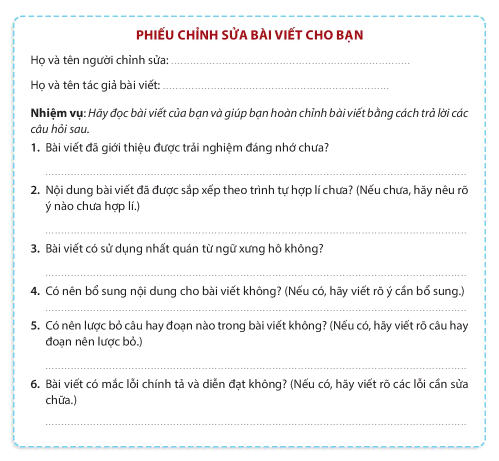 			- GV nhận xét, đánh giá, chuẩn kiến thức.IV. KẾ HOẠCH ĐÁNH GIÁV. HỒ SƠ DẠY HỌCTIẾT 42: NÓI VÀ NGHEKỂ VỀ MỘT TRẢI NGHIỆM CỦA EMI. MỤC TIÊU1. Mức độ/ yêu cầu cần đạt:- HS tiếp tục rèn luyện, phát triển kỹ năng nói và nghe về một trải nghiệm đáng nhớ đối với bản thân (tiếp nối bài 1. Tôi và các bạn).2. Năng lựca. Năng lực chung- Năng lực giải quyết vấn đề, năng lực tự quản bản thân, năng lực giao tiếp, năng lực hợp tác...b. Năng lực riêng biệt:- Năng lực trình bày suy nghĩ, cảm nhận của cá nhân.3. Phẩm chất: - Ý thức tự giác, tích cực trong học tập.II. THIẾT BỊ DẠY HỌC VÀ HỌC LIỆU1. Chuẩn bị của GV- Giáo án;- Phiếu bài tập, trả lời câu hỏi;- Bảng phân công nhiệm vụ cho học sinh hoạt động trên lớp;- Bảng giao nhiệm vụ học tập cho học sinh ở nhà.2. Chuẩn bị của HS: SGK, SBT Ngữ văn 6 tập một, soạn bài theo hệ thống câu hỏi hướng dẫn học bài, vở ghi, v.v…III. TIẾN TRÌNH DẠY HỌCA. HOẠT ĐỘNG KHỞI ĐỘNGa. Mục tiêu: Tạo hứng thú cho HS, thu hút HS sẵn sàng thực hiện nhiệm vụ học tập của mình. HS khắc sâu kiến thức nội dung bài học.b.Nội dung: HS huy động tri thức đã có để trả lời câu hỏi.c. Sản phẩm: Nhận thức và thái độ học tập của HS.d. Tổ chức thực hiện:- GV yêu cầu HS xem lại bài viết;- HS tiếp nhận nhiệm vụ;- GV dẫn dắt vào bài học mới: Bài học hôm nay, chúng ta sẽ thực hành nói về một trải nghiệm của em trước lớp.B. HOẠT ĐỘNG HÌNH THÀNH KIẾN THỨC Hoạt động 1: Chuẩn bị bài nóia. Mục tiêu: Nhận biết được các yêu cầu, mục đích của bài.b. Nội dung: HS sử dụng SGK, chắt lọc kiến thức để tiến hành trả lời câu hỏi.c. Sản phẩm học tập: HS tiếp thu kiến thức và câu trả lời của HS d. Tổ chức thực hiện:Hoạt động 2: Trình bày bài nóia. Mục tiêu: Biết được các kĩ năng khi trình bày bài nói.b. Nội dung: HS sử dụng SGK, chắt lọc kiến thức để tiến hành trả lời câu hỏi.c. Sản phẩm học tập: HS tiếp thu kiến thức và câu trả lời của HS d. Tổ chức thực hiện:Hoạt động 3: Trao đổi về bài nóia. Mục tiêu: Nắm được cách đánh giá bài nói/trình bày.b. Nội dung: HS sử dụng SGK, chắt lọc kiến thức để tiến hành trả lời câu hỏi.c. Sản phẩm học tập: HS tiếp thu kiến thức và câu trả lời của HS.d. Tổ chức thực hiện:C. HOẠT ĐỘNG LUYỆN TẬPa. Mục tiêu: Củng cố lại kiến thức đã học.b. Nội dung: HS sử dụng SGK, kiến thức đã học để hoàn thành bài tập.c. Sản phẩm học tập: Kết quả của HS.d. Tổ chức thực hiện: - GV yêu cầu HS: HS thực hành nói lại, dựa trên những góp ý và đánh giá của giáo viên và các bạn.- GV nhận xét, đánh giá, chuẩn kiến thức.D. HOẠT ĐỘNG VẬN DỤNG a. Mục tiêu: Vận dụng kiến thức đã học để giải bài tập, củng cố kiến thức.b. Nội dung: Sử dụng kiến thức đã học để hỏi và trả lời, trao đổic. Sản phẩm học tập: Câu trả lời của HSd. Tổ chức thực hiện:- GV yêu cầu HS: HS vận dụng bài tập- GV nhận xét, đánh giá, chuẩn kiến thức.IV. KẾ HOẠCH ĐÁNH GIÁV. HỒ SƠ DẠY HỌC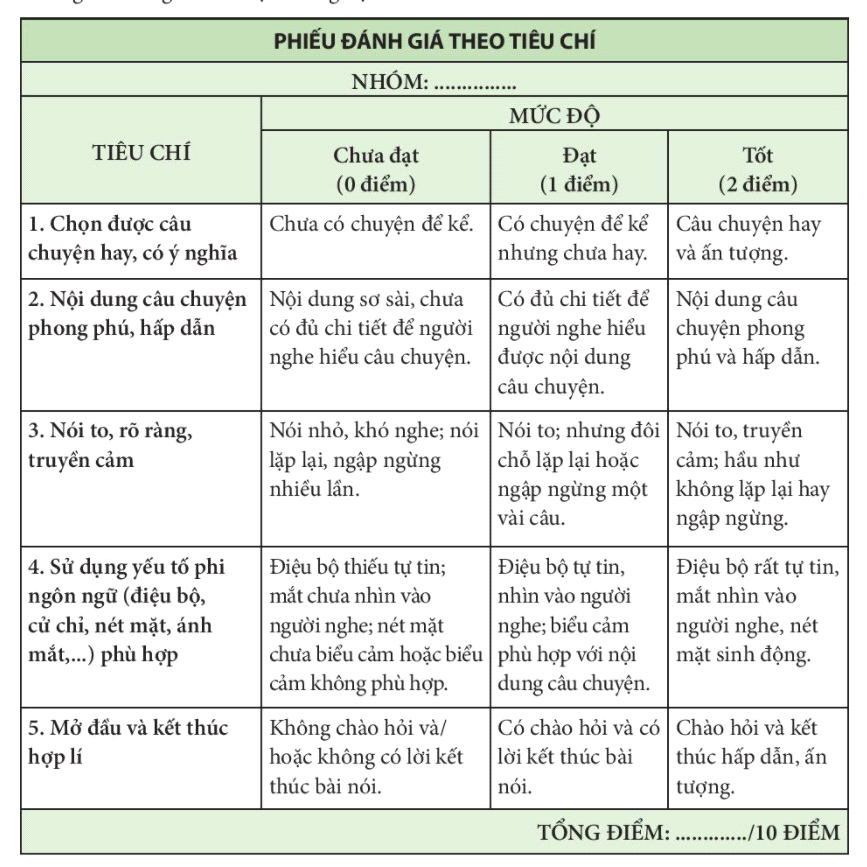 CỦNG CỐ, MỞ RỘNG- Yêu cầu HS ôn tập hai VB Cô bé bán diêm và Gió lạnh đầu mùa theo các đặc điểm: thể loại, nhân vật, người kể chuyện;- Yêu cầu HS tự chọn một số truyện kể yêu thích và chỉ ra các yếu tố của truyện để phát triển năng lực đọc của HS.THỰC HÀNH ĐỌCGV cho HS tự thực hành đọc văn bản Lắc-ki thực sự may mắn (trích Chuyện con mèo dạy hải âu bay, Lu-i Xe-pun-ve-da) ở nhà, gợi ý HS chú ý tính chất gây tò mò của nhan đề, đặc điểm của hai nhân vật Gióc-ba (Zorba) và Lắc-ki, ý nghĩa những lời giảng giải của Gióc-ba với Lắc-ki ở đoạn kết, v.v...TIẾT 43 – 44: ĐỌC MỞ RỘNGI. MỤC TIÊU1. Mức độ/ Yêu cầu cần đạt- HS trình bày, trao đổi kết quả đọc mở rộng ngay tại lớp. HS biết vận dụng hiểu biết, trải nghiệm, kỹ năng được học trong bài 1. Tôi và các bạn, bài 2. Gõ cửa trái tim, và bài 3. Yêu thương và chia sẻ để tự đọc VB mới có đặc điểm thể loại và nội dung gần gũi với các VB vừa học;- HS nêu được nội dung cơ bản của VB vừa đọc; trình bày được một số yếu tố của truyện (cốt truyện, nhân vật, ngôi kể, lời người kể chuyện, lời nhân vật), phân tích được một số đặc điểm của nhân vật; nhận biết và bước đầu nhận xét được nét độc đáo của bài thơ thể hiện qua cách sử dụng từ ngữ, hình ảnh, biện pháp tu từ, yếu tố tự sự và miêu tả, v.v...2. Năng lực- Hướng học sinh trở thành người đọc độc lập với các năng lực giải quyết vấn đề, tự quản bản thân, năng lực giao tiếp, trình bày, thuyết trình, tương tác, hợp tác, v.v…3. Phẩm chất- Những phẩm chất được gợi ra từ nội dung của VB đọc;- Ý thức tự giác, tích cực của HS.II. THIẾT BỊ DẠY HỌC VÀ HỌC LIỆU1. Chuẩn bị của GV- Giáo án;- Phiếu bài tập, trả lời câu hỏi;- Bảng phân công nhiệm vụ cho học sinh hoạt động trên lớp;- Bảng giao nhiệm vụ học tập cho học sinh ở nhà.2. Chuẩn bị của HS: SGK, SBT Ngữ văn 6 tập một, soạn bài theo hệ thống câu hỏi hướng dẫn học bài, vở ghi, v.v…III. TIẾN TRÌNH DẠY HỌCA. HOẠT ĐỘNG KHỞI ĐỘNGa. Mục tiêu: Tạo hứng thú cho HS, thu hút HS sẵn sàng thực hiện nhiệm vụ học tập của mình. HS khắc sâu kiến thức nội dung bài học.b. Nội dung: HS chia sẻ kinh nghiệm của bản thân.c. Sản phẩm: Những suy nghĩ, chia sẻ của HS.d. Tổ chức thực hiện:- GV gợi dẫn và đặt câu hỏi:+ Trong các bài học vừa qua, chúng ta đã được thầy/cô hướng dẫn đọc 1 VB cụ thể. Trong tiết học hôm nay, các em sẽ tự chọn ra các VB đã được yêu cầu để tiến hành đọc mở rộng.+ Các em đã lựa chọn ra những VB nào?- HS tiếp nhận nhiệm vụ, trả lời câu hỏi;- GV nhận xét, đánh giá.B. HOẠT ĐỘNG HÌNH THÀNH KIẾN THỨCa. Mục tiêu: Nắm được nội dung cơ bản của VB vừa đọc; trình bày được một số yếu tố của truyện (cốt truyện, nhân vật, ngôi kể, lời người kể chuyện, lời nhân vật), phân tích được một số đặc điểm của nhân vật; nhận biết và bước đầu nhận xét được nét độc đáo của bài thơ thể hiện qua cách sử dụng từ ngữ, hình ảnh, biện pháp tu từ, yếu tố tự sự và miêu tả, v.v...b. Nội dung: HS sử dụng các VB có cùng đặc điểm thể loại (truyện, thơ) và cùng chủ đề với các VB đã học trong những bài: bài 1. Tôi và các bạn, bài 2. Gõ cửa Trái tim, bài 3. Yêu thương và chia sẻ, chắt lọc kiến thức để tiến hành trả lời câu hỏi.c. Sản phẩm học tập: HS tiếp thu kiến thức thông qua sự hướng dẫn của GV, câu trả lời của HS.d. Tổ chức thực hiện:IV. KẾ HOẠCH ĐÁNH GIÁNgày soạn: …/…/…Ngày dạy: …/…/…BÀI 4: QUÊ HƯƠNG YÊU DẤU…………………………………………………..Môn: Ngữ văn 6 – Lớp:…Số tiết: 12 tiếtMỤC TIÊU CHUNG BÀI 4- Nhận biết được số tiếng, số dòng, vần, nhịp của thơ lục bát; bước đầu nhận xét được nét độc đáo của một bài thơ thể hiện qua từ ngữ, hình ảnh, biện pháp tu từ; nhận biết được tình cảm, cảm xúc của người viết thể hiện qua ngôn ngữ VB;- Nhận biết được từ đồng âm, từ đa nghĩa; nhận biết được hoán dụ và tác dụng của việc sử dụng hoán dụ;- Bước đầu biết làm bài thơ lục bát và viết đoạn văn ghi lại cảm xúc sau khi đọc một bài thơ lục bát;- Trình bày được ý kiến về một vấn đề trong đời sống.- Trân trọng, tự hào về các giá trị văn hóa truyền thống và vẻ đẹp của quê hương, đất nước.TIẾT 45: GIỚI THIỆU BÀI HỌC VÀ TRI THỨC NGỮ VĂNI. MỤC TIÊU1. Mức độ/ yêu cầu cần đạt- Nhận biết được số tiếng, số dòng, vần, nhịp của thơ lục bát; bước đầu nhận xét được nét độc đáo của một bài thơ thể hiện qua từ ngữ, hình ảnh, biện pháp tu từ; nhận biết được tình cảm, cảm xúc của người viết thể hiện qua ngôn ngữ VB;2. Năng lựca. Năng lực chung- Hướng học sinh trở thành người đọc độc lập với các năng lực giải quyết vấn đề, tự quản bản thân, năng lực giao tiếp, trình bày, thuyết trình, tương tác, hợp tác, v.v…b. Năng lực riêng- Nhận biết và phân tích được một số đặc điểm nghệ thuật của thơ lục bát, cảm nhận được cảm xúc và thông điệp của người viết thông qua ngôn ngữ VB.3. Phẩm chất		- Có ý thức vận dụng kiến thức vào để hiểu và phân tích các VB được học.II. THIẾT BỊ DẠY HỌC VÀ HỌC LIỆU	1. Chuẩn bị của GV- Giáo án;- Phiếu bài tập, trả lời câu hỏi;- Các phương tiện kỹ thuật;- Bảng phân công nhiệm vụ cho học sinh hoạt động trên lớp;- Bảng giao nhiệm vụ học tập cho học sinh ở nhà.2. Chuẩn bị của HS: SGK, SBT Ngữ văn 6 tập một, soạn bài theo hệ thống câu hỏi hướng dẫn học bài, vở ghi, v.v…III. TIẾN TRÌNH DẠY HỌCA. HOẠT ĐỘNG KHỞI ĐỘNGa. Mục tiêu: Tạo hứng thú cho HS, thu hút HS sẵn sàng thực hiện nhiệm vụ học tập của mình. HS khắc sâu kiến thức nội dung bài học.b. Nội dung: HS chia sẻ kinh nghiệm của bản thân.c. Sản phẩm: Những suy nghĩ, chia sẻ của HS.d. Tổ chức thực hiện:- GV đặt câu hỏi, yêu cầu HS trả lời:+ Em hãy đọc đoạn VB thơ sau đây và cho biết thể thơ được sử dụng ở đây là gì?“Việt Nam đất nước ta ơiMênh mông biển lúa đâu trời đẹp hơnCánh cò bay lả rập rờnMây mờ che đỉnh Trường Sơn sớm chiều”(Việt Nam quê hương ta – Nguyễn Đình Thi)+ Em đã bắt gặp những đoạn thơ có cùng thể loại với đoạn thơ trên hay chưa? Hãy kể tên và đọc một đoạn cho cả lớp cùng nghe.- HS tiếp nhận nhiệm vụ, lắng nghe, trả lời và chia sẻ về thơ lục bát.- Từ chia sẻ của HS, GV dẫn dắt vào bài học mới: Như thường lệ, mở đầu mỗi bài học, chúng ta sẽ tìm hiểu về phần tri thức ngữ văn. Tiết học hôm nay, các em sẽ tìm hiểu về thơ lục bát.B. HOẠT ĐỘNG HÌNH THÀNH KIẾN THỨCHoạt động 1: Tìm hiểu giới thiệu bài học và Khám phá tri thức ngữ văna. Mục tiêu: Nắm được nội dung của bài học, một số yếu tố của thơ lục bát như: số tiếng, số dòng, vần, nhịp của thơ lục bát; bước đầu nhận xét được nét độc đáo của một bài thơ thể hiện qua từ ngữ, hình ảnh, biện pháp tu từ; nhận biết được tình cảm, cảm xúc của người viết thể hiện qua ngôn ngữ VB;b. Nội dung: HS sử dụng SGK, chắt lọc kiến thức để tiến hành trả lời câu hỏi.c. Sản phẩm học tập: HS tiếp thu kiến thức thông qua sự hướng dẫn của GV, câu trả lời của HS.d. Tổ chức thực hiện:C. HOẠT ĐỘNG LUYỆN TẬPa. Mục tiêu: Củng cố lại kiến thức đã học.b. Nội dung: Sử dụng SGK, kiến thức đã học để hoàn thành bài tập.c. Sản phẩm học tập: Kết quả của HS.d. Tổ chức thực hiện:- GV yêu cầu HS: Hãy lựa chọn một bài thơ lục bát mà em yêu thích và chỉ ra các yếu tố đặc trưng của thơ lục bát như: số tiếng, số dòng, vần, nhịp. Những đặc trưng đó có tác dụng như thế nào trong việc biểu đạt nội dung của bài thơ?- GV nhận xét, đánh giá, chuẩn kiến thức.D. HOẠT ĐỘNG VẬN DỤNGa. Mục tiêu: Vận dụng kiến thức đã học để giải bài tập, củng cố kiến thức.b. Nội dung: Sử dụng kiến thức đã học để hỏi và trả lời,trao đổi.c. Sản phẩm học tập: Câu trả lời của HS.d. Tổ chức thực hiện:- GV yêu cầu HS: Làm bài tập theo nhóm và điền vào phiếu học tập.- GV nhận xét, đánh giá, chuẩn kiến thức.IV. KẾ HOẠCH ĐÁNH GIÁV. HỒ SƠ DẠY HỌC (Đính kèm các phiếu học tập/bảng kiểm, v.v…)VI. PHỤ LỤCĐỌC VĂN BẢN VÀ THỰC HÀNH TIẾNG VIỆTTIẾT 46: VĂN BẢN 1. CHÙM CA DAO VỀ QUÊ HƯƠNG ĐẤT NƯỚCI. MỤC TIÊU	1. Mức độ/ yêu cầu cần đạt- HS nhận biết được những đặc điểm cơ bản của thơ lục bát thể hiện qua các bài ca dao: số dòng, số tiếng, vần, nhịp của mỗi bài;- HS nhận xét, đánh giá được nét độc đáo của từng bài ca dao nói riêng và chùm ca dao nói chung thể hiện qua từ ngữ, hình ảnh, biện pháp tu từ;2. Năng lực	a. Năng lực chung- Hướng học sinh trở thành người đọc độc lập với các năng lực giải quyết vấn đề, tự quản bản thân, năng lực giao tiếp, trình bày, thuyết trình, tương tác, hợp tác, v.v…	b. Năng lực riêng biệt:- Năng lực thu thập thông tin liên quan đến văn bản Chùm ca dao về quê hương đất nước;- Năng lực trình bày suy nghĩ, cảm nhận của cá nhân về văn bản Chùm ca dao về quê hương đất nước;- Năng lực hợp tác khi trao đổi, thảo luận về thành tựu nội dung, nghệ thuật, ý nghĩa của văn bản.- Năng lực phân tích, so sánh đặc điểm nghệ thuật của văn bản với các văn bản có cùng chủ đề.3. Phẩm chất:- HS cảm nhận được tình yêu quê hương đất nước, lòng yêu mến tự hào về vẻ đẹp của các vùng miền khác nhau mà tác giả dân gian thể hiện qua ngôn ngữ VB.II. THIẾT BỊ DẠY HỌC VÀ HỌC LIỆU1. Chuẩn bị của GV- Giáo án;- Phiếu bài tập, trả lời câu hỏi;- Các phương tiện kỹ thuật, tranh ảnh, các đoạn phim ngắn về các địa danh được giới thiệu trong bài học như Hà Nội, Huế, Lạng Sơn;- Bảng phân công nhiệm vụ cho học sinh hoạt động trên lớp;- Bảng giao nhiệm vụ học tập cho học sinh ở nhà.2. Chuẩn bị của HS: SGK, SBT Ngữ văn 6 tập một, soạn bài theo hệ thống câu hỏi hướng dẫn học bài, vở ghi, v.v…III. TIẾN TRÌNH DẠY HỌCA. HOẠT ĐỘNG KHỞI ĐỘNGa. Mục tiêu: Tạo hứng thú cho HS, thu hút HS sẵn sàng thực hiện nhiệm vụ học tập của mình. HS khắc sâu kiến thức nội dung bài học.b. Nội dung: GV đặt cho HS những câu hỏi gợi mở vấn đề.c. Sản phẩm: Nhận thức và thái độ học tập của HS.d. Tổ chức thực hiện:B. HOẠT ĐỘNG HÌNH THÀNH KIẾN THỨCHoạt động 1: Đọc văn bảna. Mục tiêu: Đọc văn bản, tìm hiểu từ ngữ khó b. Nội dung: HS sử dụng SGK, chắt lọc kiến thức để trả lời câu hỏi.c. Sản phẩm học tập: HS tiếp thu kiến thức và câu trả lời của HS.d. Tổ chức thực hiện:Hoạt động 2: Khám phá văn bảna. Mục tiêu: Nắm được nội dung và nghệ thuật của các văn bản trong Chùm ca dao về quê hương đất nước.b. Nội dung: HS sử dụng SGK, chắt lọc kiến thức để tiến hành trả lời câu hỏi.c. Sản phẩm học tập: HS tiếp thu kiến thức và câu trả lời của HS.d. Tổ chức thực hiện:C – D. HOẠT ĐỘNG LUYỆN TẬP – VẬN DỤNGa. Mục tiêu: Củng cố lại kiến thức đã học, vận dụng kiến thức để giải bài tập.b. Nội dung: Sử dụng SGK, kiến thức đã học để hoàn thành bài tập.c. Sản phẩm học tập: Kết quả của HS.d. Tổ chức thực hiện:- GV yêu cầu HS: Viết đoạn văn (khoảng 5 – 7 câu) nêu cảm nghĩ của em về một danh lam thắng cảnh của quê hương đất nước.- GV nhận xét, đánh giá, chuẩn kiến thức.IV. KẾ HOẠCH ĐÁNH GIÁV. HỒ SƠ DẠY HỌCTIẾT 47: THỰC HÀNH TIẾNG VIỆTI. MỤC TIÊU1. Mức độ/ yêu cầu cần đạt- Thông qua việc thực hiện, giải quyết các yêu cầu, bài tập của phần Thực hành tiếng Việt;- HS hiểu và phân biệt rõ từ đồng âm, từ đa nghĩa, cách dùng một số từ đồng âm, từ đa nghĩa thường gặp trong các ngữ cảnh quen thuộc và điển hình.2. Năng lực	a. Năng lực chung- Năng lực giải quyết vấn đề, năng lực tự quản bản thân, năng lực giao tiếp, năng lực hợp tác...	b. Năng lực riêng biệt- Năng lực nhận diện và phân biệt các từ đồng âm, từ đa nghĩa, cách dùng một số từ đồng âm, từ đa nghĩa thường gặp trong các ngữ cảnh quen thuộc và điển hình.3. Phẩm chất- Có ý thức vận dụng kiến thức vào giao tiếp và tạo lập văn bản.II. THIẾT BỊ DẠY HỌC VÀ HỌC LIỆU1. Chuẩn bị của GV- Giáo án;- Phiếu bài tập, trả lời câu hỏi;- Bảng phân công nhiệm vụ cho học sinh hoạt động trên lớp;- Bảng giao nhiệm vụ học tập cho học sinh ở nhà.2. Chuẩn bị của HS: SGK, SBT Ngữ văn 6 tập một, soạn bài theo hệ thống câu hỏi hướng dẫn học bài, vở ghi, v.v…III. TIẾN TRÌNH DẠY HỌCA. HOẠT ĐỘNG KHỞI ĐỘNGa. Mục tiêu: Tạo hứng thú cho HS, thu hút HS sẵn sàng thực hiện nhiệm vụ học tập của mình. HS khắc sâu kiến thức nội dung bài học.b. Nội dung: GV trình bày vấn đề.c. Sản phẩm: Câu trả lời của HS.d. Tổ chức thực hiện:- GV đặt câu hỏi, yêu cầu HS trả lời: Em hãy chú ý các từ được in đậm dưới đây có gì đặc biệt?Vd1:Mẹ tôi ngâm đỗ (1) để nấu chè;Tôi sung sướng vì đã đỗ (2) đầu trong kỳ thi học sinh giỏi.Vd2:Bạn hãy suy nghĩ cho chín (1) rồi quyết định;Con chờ cơm chín (2) rồi mới được đi chơi nhé!- HS tiếp nhận nhiệm vụ, nghe và trả lời;- GV dẫn dắt vào bài học mới: Trong các ví dụ trên, chúng ta thấy các từ có thể đồng âm nhưng khác nhau về nghĩa, chúng ta cũng thấy một từ có thể có nhiều nghĩa và các nghĩa đó có sự liên quan với nhau. Trong bài học hôm nay, chúng ta sẽ cùng tìm hiểu về từ đồng âm và từ đa nghĩa.B. HOẠT ĐỘNG HÌNH THÀNH KIẾN THỨC Hoạt động 1: Tìm hiểu lý thuyếta. Mục tiêu: Nắm được các khái niệm về ngôn ngữ thơ, so sánh, nhân hóa, điệp ngữ.b. Nội dung: HS sử dụng SGK, chắt lọc kiến thức để tiến hành trả lời câu hỏi.c. Sản phẩm học tập: HS tiếp thu kiến thức và câu trả lời của HS d. Tổ chức thực hiện:C. HOẠT ĐỘNG LUYỆN TẬPa. Mục tiêu: Củng cố lại kiến thức đã học: biện pháp tu từ ẩn dụ, điệp ngữ; dấu câu; đại từ nhân xưng.b. Nội dung: Sử dụng SGK, kiến thức đã học để hoàn thành bài tập.c. Sản phẩm: Kết quả của HS.d. Tổ chức thực hiện:D. HOẠT ĐỘNG VẬN DỤNGa. Mục tiêu: Vận dụng kiến thức đã học để giải bài tập, củng cố kiến thức đã học.b. Nội dung: Sử dụng kiến thức đã học để hỏi, trả lời và trao đổi.c. Sản phẩm: Câu trả lời của HSd. Tổ chức thực hiện:- GV yêu cầu HS: Viết một đoạn văn ngắn (5 – 7 câu) nói về tình yêu quê hương đất nước của em, trong đoạn văn có sử dụng ít nhất một từ đồng âm và một từ đa nghĩa.- GV nhận xét, đánh giá, chuẩn kiến thức.IV. KẾ HOẠCH ĐÁNH GIÁTIẾT 48 – 49: VĂN BẢN 2. CHUYỆN CỔ NƯỚC MÌNH(Lâm Thị Mỹ Dạ)I. MỤC TIÊU1. Mức độ/ yêu cầu cần đạt:- HS nhận biết được những đặc điểm cơ bản của thể thơ lục bát thể hiện qua bài thơ;- HS nhận xét, đánh giá được nét độc đáo của bài thơ thể hiện qua từ ngữ, hình ảnh, biện pháp tu từ;- HS cảm nhận được tình yêu quê hương, đất nước, niềm tự hào của nhà thơ về những giá trị văn hóa tinh thần của dân tộc được thể hiện qua tình yêu đối với những câu chuyện cổ.2. Năng lựca. Năng lực chung- Hướng học sinh trở thành người đọc độc lập với các năng lực giải quyết vấn đề, tự quản bản thân, năng lực giao tiếp, trình bày, thuyết trình, tương tác, hợp tác, v.v…b. Năng lực riêng biệt:- Năng lực thu thập thông tin liên quan đến văn bản Chuyện cổ nước mình;- Năng lực trình bày suy nghĩ, cảm nhận của cá nhân về văn bản Chuyện cổ nước mình;- Năng lực hợp tác khi trao đổi, thảo luận về thành tựu nội dung, nghệ thuật, ý nghĩa của văn bản.- Năng lực phân tích, so sánh đặc điểm nghệ thuật của VB với các VB có cùng chủ đề.3. Phẩm chất: - Giúp học sinh rèn luyện bản thân phát triển các phẩm chất tốt đẹp: yêu quê hương, đất nước, tự hào về những giá trị văn hóa tinh thần của dân tộc.II. THIẾT BỊ DẠY HỌC VÀ HỌC LIỆU1. Chuẩn bị của GV- Giáo án;- Phiếu bài tập, trả lời câu hỏi;- Các phương tiện kỹ thuật, tranh ảnh có nội dung liên quan đến VB Chuyện cổ nước mình, giới thiệu về các câu chuyện cổ,…- Bảng phân công nhiệm vụ cho học sinh hoạt động trên lớp;- Bảng giao nhiệm vụ học tập cho học sinh ở nhà.2. Chuẩn bị của HS: SGK, SBT Ngữ văn 6 tập một, soạn bài theo hệ thống câu hỏi hướng dẫn học bài, vở ghi, v.v…III. TIẾN TRÌNH DẠY HỌCA. HOẠT ĐỘNG KHỞI ĐỘNGa. Mục tiêu: Tạo hứng thú cho HS, thu hút HS sẵn sàng thực hiện nhiệm vụ học tập của mình. HS khắc sâu kiến thức nội dung bài học.b. Nội dung: HS sử dụng SGK, chắt lọc kiến thức để tiến hành trả lời câu hỏi.c. Sản phẩm: Nhận thức và thái độ học tập của HS.d. Tổ chức thực hiện:- GV đặt câu hỏi gợi dẫn, yêu cầu HS trả lời: GV chiếu một số hình ảnh về các câu chuyện cổ có xuất hiện/được nhắc đến trong VB Chuyện cổ nước mình, yêu cầu HS trả lời các hình ảnh đó đang nhắc đến chuyện cổ nào.- HS tiếp nhận nhiệm vụ, trả lời câu hỏi;- GV dẫn dắt vào bài học mới: Chúng ta ai cũng thuộc một vài câu chuyện cổ với những kết thúc có hậu. Vẫn nhắc về những câu chuyện cổ với kết thúc có hậu ấy, nhưng Lâm Thị Mỹ Dạ lại thể hiện nó qua thể thơ lục bát – thể thơ mà chúng ta mới cùng tìm hiểu trong những tiết học trước. Trong tiết học hôm nay, chúng ta sẽ tìm hiểu bài thơ Chuyện cổ nước mình của Lâm Thị Mỹ Dạ để thấy được những câu chuyện cổ đã được tái hiện như thế nào và tình yêu quê hương đất nước của nhà thơ.B. HOẠT ĐỘNG HÌNH THÀNH KIẾN THỨC Hoạt động 1: Đọc văn bảna. Mục tiêu: Nắm được các thông tin về tác giả, tác phẩm.b. Nội dung: HS sử dụng SGK, chắt lọc kiến thức để tiến hành trả lời câu hỏi.c. Sản phẩm học tập: HS tiếp thu kiến thức và câu trả lời của HS .d. Tổ chức thực hiện:Hoạt động 2: Khám phá văn bảna. Mục tiêu: Nắm được nội dung và nghệ thuật của văn bản Chuyện cổ tích về loài người;b. Nội dung: HS sử dụng SGK, chắt lọc kiến thức để tiến hành trả lời câu hỏi.c. Sản phẩm học tập: HS tiếp thu kiến thức và câu trả lời của HS.d. Tổ chức thực hiện:C – D. HOẠT ĐỘNG LUYỆN TẬP – VẬN DỤNGa. Mục tiêu: Củng cố lại kiến thức đã học, vận dụng để hoàn thành bài tập.b. Nội dung: Sử dụng SGK, kiến thức đã học để hoàn thành bài tập.c. Sản phẩm: Kết quả của HS.d. Tổ chức thực hiện:- GV yêu cầu HS: Viết đoạn văn ( 5 – 7 câu) nêu cảm nhận của em về đoạn thơ sau:Đời cha ông với đời tôiNhư con sông với chân trời đã xaChỉ còn chuyện cổ thiết thaCho tôi nhận mặt ông cha của mình- GV gợi ý: Chú ý phân tích thể thơ lục bát có tác dụng như thế nào trong việc biểu hiện cảm xúc, suy nghĩ của nhà thơ; chú ý đến các từ ngữ, các quan hệ từ, biện pháp tu từ, v.v...- GV nhận xét, đánh giá, chuẩn kiến thức.IV. KẾ HOẠCH ĐÁNH GIÁV. HỒ SƠ DẠY HỌCTIẾT 50 – 51: VĂN BẢN 3. CÂY TRE VIỆT NAM(Thép Mới)I. MỤC TIÊU1. Mức độ/ yêu cầu cần đạt- HS cảm nhận được tình yêu quê hương, đất nước và niềm tự hào của nhà văn qua hình ảnh cây tre với những phẩm chất đẹp đẽ, cao quý đã trở thành một biểu tượng của dân tộc Việt Nam, đất nước Việt Nam;- HS nhận biết được tình cảm, cảm xúc của người viết thể hiện qua ngôn ngữ VB, cụ thể: lời văn giàu hình ảnh, nhạc điệu; cách sử dụng các biện pháp tu từ như điệp ngữ, ẩn dụ, hoán dụ,...2. Năng lực		a. Năng lực chung- Hướng học sinh trở thành người đọc độc lập với các năng lực giải quyết vấn đề, tự quản bản thân, năng lực giao tiếp, trình bày, thuyết trình, tương tác, hợp tác, v.v…	b. Năng lực riêng biệt:- Năng lực thu thập thông tin liên quan đến văn bản Cây tre Việt Nam;- Năng lực trình bày suy nghĩ, cảm nhận của cá nhân về văn bản Cây tre Việt Nam;- Năng lực hợp tác khi trao đổi, thảo luận về thành tựu nội dung, nghệ thuật, ý nghĩa của văn bản.- Năng lực phân tích, so sánh đặc điểm nghệ thuật của văn bản với các văn bản có cùng chủ đề.3. Phẩm chất:- Giúp HS rèn luyện bản thân phát triển các phẩm chất tốt đẹp: tình yêu, niềm tự hào đối với quê hương đất nước, với biểu tượng cây tre của dân tộc Việt Nam.II. THIẾT BỊ DẠY HỌC VÀ HỌC LIỆU1. Chuẩn bị của GV- Giáo án;- Phiếu bài tập, trả lời câu hỏi;- Các phương tiện kỹ thuật, tranh ảnh, các đoạn phim ngắn giới thiệu về cây tre Việt Nam.- Bảng phân công nhiệm vụ cho học sinh hoạt động trên lớp;- Bảng giao nhiệm vụ học tập cho học sinh ở nhà.2. Chuẩn bị của HS: SGK, SBT Ngữ văn 6 tập một, soạn bài theo hệ thống câu hỏi hướng dẫn học bài, vở ghi, v.v…III. TIẾN TRÌNH DẠY HỌCA. HOẠT ĐỘNG KHỞI ĐỘNGa. Mục tiêu: Tạo hứng thú cho HS, thu hút HS sẵn sàng thực hiện nhiệm vụ học tập của mình. HS khắc sâu kiến thức nội dung bài học.b. Nội dung: GV đặt cho HS những câu hỏi gợi mở vấn đề.c. Sản phẩm: Nhận thức và thái độ học tập của HS.d. Tổ chức thực hiện:- GV đặt câu hỏi gợi dẫn, yêu cầu HS trả lời:+ Em biết những sáng tác nghệ thuật nào có hình ảnh cây tre (bài hát, tranh vẽ, thơ, truyện, v.v...)? Hãy kể tên các vật dụng được làm bằng tre mà em biết.+ GV chiếu một đoạn phim ngắn về chủ đề Cây tre Việt Nam;- HS tiếp nhận nhiệm vụ, nghe và chia sẻ về anh/chị/em của mình.- GV dẫn dắt vào bài học mới: Cây tre là hình ảnh gần gũi với đời sống của người dân Việt Nam. “Tre giữ làng, giữ nước, giữ mái nhà tranh, giữ đồng lúa chín”. Trong tiết học hôm nay, vẫn tiếp tục với chủ đề Quê hương yêu dấu, chúng ta sẽ cùng tìm hiểu VB Cây tre Việt Nam của Thép Mới.B. HOẠT ĐỘNG HÌNH THÀNH KIẾN THỨCHoạt động 1: Đọc văn bảna. Mục tiêu: Nắm được thông tin về tác giả, tác phẩm.b. Nội dung: HS sử dụng SGK, chắt lọc kiến thức để trả lời câu hỏi.c. Sản phẩm học tập: HS tiếp thu kiến thức và câu trả lời của HS.d. Tổ chức thực hiện:Hoạt động 2: Khám phá văn bảna. Mục tiêu: Nắm được nội dung và nghệ thuật của văn bản Cây tre Việt Nam;b. Nội dung: HS sử dụng SGK, chắt lọc kiến thức để tiến hành trả lời câu hỏi.c. Sản phẩm học tập: HS tiếp thu kiến thức và câu trả lời của HS.d. Tổ chức thực hiện:C – D. HOẠT ĐỘNG LUYỆN TẬP – VẬN DỤNGa. Mục tiêu: Củng cố lại kiến thức đã học, vận dụng hoàn thành bài tập.b. Nội dung: HS sử dụng SGK, kiến thức đã học để hoàn thành bài tập.c. Sản phẩm: Kết quả của HSd. Tổ chức thực hiện:- GV yêu cầu HS trả lời một số câu hỏi trắc nghiệm:Câu 1: Văn bản Cây tre Việt Nam thuộc thể loại gì?a. Kíb. Truyện ngắnc. Tiểu thuyếtd. ThơCâu 2: Ai là tác giả của Cây tre Việt Nam?a. Tô Hoàib. Nam Caoc. Thép Mớid. Lâm Thị Mỹ DạCâu 3: Trong câu “Và sông Hồng bất khuất có cái chông tre”, hình ảnh sông Hồng được dùng theo lối:a. Ẩn dụb. Hoán dục. So sánhd. Nhân hóaCâu 4: “Thành đồng Tổ quốc” là chỉ danh hiệu miền đất nào?a. Bắc Bộb. Trung Bộc. Nam Bộd. Tây NguyênCâu 5: Tre đã trở thành biểu tượng của đất nước, dân tộc Việt Nama. Đúngb. SaiCâu 6: Nội dung của VB Cây tre Việt Nam là:a. Cây tre là người bạn thân của nhân dân Việt Nam.b. Tre có mặt ở khắp nơi, tre đã gắn bó lâu đời và giúp ích cho con người trong đời sống hằng ngày, trong lao động sản xuất và cả trong chiến đấu chống giặc.c. Tre gắn bó với con người và dân tộc Việt Nam trong quá khứ, hiện tại và cả tương lai.d. Tất cả đều đúng.Câu 7: Trong VB, nguồn vui mà tre mang lại cho trẻ thơ là từ đâu?a. Tre hát ru em bé trong giấc ngủ êm nồngb. Tạo bóng mát cho trẻ em nô đùac. Nguyên liệu từ tre tạo ra que đánh chuyềnd. Tre làm nên chiếc nôi đưa trẻCâu 8: VB Cây tre Việt Nam có những đặc điểm nghệ thuật nào?a. Giàu chi tiết hình ảnh chọn lọc mang ý nghĩa biểu tượngb. Sử dụng rộng rãi và thành công các phép nhân hóac. Lời văn giàu cảm xúc và nhịp điệud. Tất cả đều đúng- GV nhận xét, đánh giá, chuẩn kiến thức.IV. KẾ HOẠCH ĐÁNH GIÁV. HỒ SƠ DẠY HỌCTIẾT 52: THỰC HÀNH TIẾNG VIỆTI. MỤC TIÊU1. Mức độ/ yêu cầu cần đạt- HS nhận biết được biện pháp tu từ hoán dụ, chỉ ra được tác dụng của biện pháp tu từ này;- HS hiểu được ý nghĩa của một số thành ngữ thông dụng.2. Năng lực	a. Năng lực chung- Năng lực giải quyết vấn đề, năng lực tự quản bản thân, năng lực giao tiếp, năng lực hợp tác...	b. Năng lực riêng biệt- Năng lực nhận diện và phân tích biện pháp tu từ hoán dụ, chỉ ra được tác dụng của biện pháp tu từ này;- Hiểu được ý nghĩa của một số thành ngữ thông dụng.3. Phẩm chất- Có ý thức vận dụng kiến thức vào giao tiếp và tạo lập văn bản.II. THIẾT BỊ DẠY HỌC VÀ HỌC LIỆU1. Chuẩn bị của GV- Giáo án;- Phiếu bài tập, trả lời câu hỏi;- Bảng phân công nhiệm vụ cho học sinh hoạt động trên lớp;- Bảng giao nhiệm vụ học tập cho học sinh ở nhà.2. Chuẩn bị của HS: SGK, SBT Ngữ văn 6 tập một, soạn bài theo hệ thống câu hỏi hướng dẫn học bài, vở ghi, v.v…III. TIẾN TRÌNH DẠY HỌCA. HOẠT ĐỘNG KHỞI ĐỘNGa. Mục tiêu: Tạo hứng thú cho HS, thu hút HS sẵn sàng thực hiện nhiệm vụ học tập của mình. HS khắc sâu kiến thức nội dung bài học.b. Nội dung: GV trình bày vấn đề.c. Sản phẩm: Câu trả lời của HS.d. Tổ chức thực hiện:- GV đặt câu hỏi gợi dẫn, yêu cầu HS trả lời:Bàn tay ta làm nên tất cảCó sức người sỏi đá cũng thành cơm(Bài ca vỡ đất – Hoàng Trung Thông)Theo em, từ “bàn tay” trong dòng thơ thứ nhất chỉ đối tượng nào?- HS tiếp nhận nhiệm vụ, nghe và trả lời;- GV dẫn dắt vào bài học mới: Từ “bàn tay” trong ví dụ trên dùng để chỉ người lao động; ở đây nhà thơ đã lấy cái bộ phận để thay thế cho cái toàn thể. Đó chính là một trong những dấu hiệu để nhận biết biện pháp tu từ hoán dụ.B. HOẠT ĐỘNG HÌNH THÀNH KIẾN THỨCHoạt động 1: Tìm hiểu biện pháp tu từ hoán dụa. Mục tiêu: Nắm được các khái niệm về hoán dụ.b. Nội dung: HS sử dụng SGK, chắt lọc kiến thức để tiến hành trả lời câu hỏi.c. Sản phẩm: HS tiếp thu kiến thức và câu trả lời của HSd. Tổ chức thực hiện:C. HOẠT ĐỘNG LUYỆN TẬPa. Mục tiêu: Củng cố lại kiến thức đã học: biện pháp tu từ hoán dụ.b. Nội dung: Sử dụng SGK, kiến thức đã học để hoàn thành bài tập.c. Sản phẩm: Kết quả của HS.d. Tổ chức thực hiện:D. HOẠT ĐỘNG VẬN DỤNGa. Mục tiêu: Vận dụng kiến thức đã học để giải bài tập, củng cố kiến thức đã học.b. Nội dung: Sử dụng kiến thức đã học để hỏi, trả lời và trao đổi.c. Sản phẩm: Câu trả lời của HSd. Tổ chức thực hiện:- GV yêu cầu HS: Tre già măng mọc là một thành ngữ quen thuộc. Dựa vào bài Cây tre Việt Nam, hãy viết một đoạn văn (5 – 7 dòng) nêu cách hiểu của em về thành ngữ này.- GV nhận xét, đánh giá, chuẩn kiến thức.IV. KẾ HOẠCH ĐÁNH GIÁV. HỒ SƠ DẠY HỌCTIẾT 53 – 56: VIẾTTẬP LÀM MỘT BÀI THƠ LỤC BÁTVIẾT ĐOẠN VĂN THỂ HIỆN CẢM XÚC VỀ MỘT BÀI THƠ LỤC BÁTI. MỤC TIÊU1. Mức độ/ yêu cầu cần đạt:- HS lựa chọn đề tài và vận dụng những hiểu biết về thể thơ để tập làm một bài thơ lục bát;- HS viết được bài văn thể hiện cảm xúc về một bài thơ lục bát;- HS yêu thích và bước đầu có ý thức tìm hiểu thơ văn.2. Năng lựca. Năng lực chung- Năng lực giải quyết vấn đề, năng lực tự quản bản thân, năng lực giao tiếp, năng lực hợp tác...b. Năng lực riêng biệt:- Năng lực thu thập thông tin liên quan đến đề bài;- Năng lực trình bày suy nghĩ, cảm nhận của cá nhân;- Năng lực hợp tác khi trao đổi, thảo luận;- Năng lực viết, tạo lập văn bản.3. Phẩm chất:- Ý thức tự giác, tích cực trong học tập.II. THIẾT BỊ DẠY HỌC VÀ HỌC LIỆU1. Chuẩn bị của GV- Giáo án;- Phiếu bài tập, trả lời câu hỏi;- Bảng phân công nhiệm vụ cho học sinh hoạt động trên lớp;- Bảng giao nhiệm vụ học tập cho học sinh ở nhà.2. Chuẩn bị của HS: SGK, SBT Ngữ văn 6 tập một, soạn bài theo hệ thống câu hỏi hướng dẫn học bài, vở ghi, v.v…III. TIẾN TRÌNH DẠY HỌCA. HOẠT ĐỘNG KHỞI ĐỘNGa. Mục tiêu: Tạo hứng thú cho HS, thu hút HS sẵn sàng thực hiện nhiệm vụ học tập của mình. HS khắc sâu kiến thức nội dung bài học.b. Nội dung: HS huy động tri thức đã có để trả lời câu hỏi.c. Sản phẩm: Nhận thức và thái độ học tập của HS.d. Tổ chức thực hiện:- GV đặt câu hỏi gợi dẫn, yêu cầu HS trả lời: Qua những bài ca dao và thơ làm theo thể lục bát được học trong bài, em đã nắm được những đặc điểm cơ bản của thể thơ này. Dựa trên những hiểu biết đó, hãy thử làm một bài thơ lục bát về đề tài mà em yêu thích.- HS tiếp nhận nhiệm vụ, chia sẻ về những kỷ niệm;- Từ chia sẻ của HS, GV dẫn dắt vào bài học mới: B. HOẠT ĐỘNG HÌNH THÀNH KIẾN THỨC Hoạt động 1: Tìm hiểu các yêu cầu đối với bài tập làm thơ lục báta. Mục tiêu: Nhận biết được các yêu cầu đối với bài tập làm thơ lục bát.b. Nội dung: HS sử dụng SGK, chắt lọc kiến thức để tiến hành trả lời câu hỏi.c. Sản phẩm học tập: HS tiếp thu kiến thức và câu trả lời của HS.d. Tổ chức thực hiện:Hoạt động 2: Thực hành tập làm một bài thơ lục bát theo các bướca. Mục tiêu: Nắm được cách làm một bài thơ lục bát.b. Nội dung: HS sử dụng SGK, chắt lọc kiến thức để tiến hành trả lời câu hỏi.c. Sản phẩm học tập: HS tiếp thu kiến thức và câu trả lời của HS.d. Tổ chức thực hiện:Hoạt động 3: Tìm hiểu các yêu cầu đối với đoạn văn thể hiện cảm xúc về một bài thơ lục báta. Mục tiêu: Nhận biết được các yêu cầu đối với đoạn văn thể hiện cảm xúc về một bài thơ lục bát;b. Nội dung: HS sử dụng SGK, chắt lọc kiến thức để tiến hành trả lời câu hỏi.c. Sản phẩm học tập: HS tiếp thu kiến thức và câu trả lời của HS.d. Tổ chức thực hiện:Hoạt động 4: Đọc và phân tích bài viết tham khảoa. Mục tiêu: Từ bài viết tham khảo, nắm được cách viết bài văn và có cho mình ý tưởng để viết bài văn kể lại một trải nghiệm.b. Nội dung: HS sử dụng SGK, chắt lọc kiến thức để tiến hành đọc, phân tích bài viết tham khảo, trả lời câu hỏi.c. Sản phẩm học tập: HS tiếp thu kiến thức và câu trả lời của HS.d. Tổ chức thực hiện:Hoạt động 5: Thực hành viết theo các bướca. Mục tiêu: Nắm được cách viết đoạn văn;b. Nội dung: HS sử dụng SGK, chắt lọc kiến thức để tiến hành trả lời câu hỏi.c. Sản phẩm học tập: HS tiếp thu kiến thức và bài viết của HS.d. Tổ chức thực hiện:C – D. HOẠT ĐỘNG LUYỆN TẬP – VẬN DỤNGa. Mục tiêu: Củng cố lại kiến thức đã học, vận dụng kiến thức đã học để giải bài tập.b. Nội dung: Sử dụng SGK, kiến thức đã học để hoàn thành bài tập.c. Sản phẩm học tập: Kết quả của HS.d. Tổ chức thực hiện:- GV yêu cầu HS: Dựa vào phiếu chỉnh sửa, hãy chỉnh sửa lại đoạn văn của em cho hoàn chỉnh.- GV nhận xét, đánh giá, chuẩn kiến thức.IV. KẾ HOẠCH ĐÁNH GIÁV. HỒ SƠ DẠY HỌC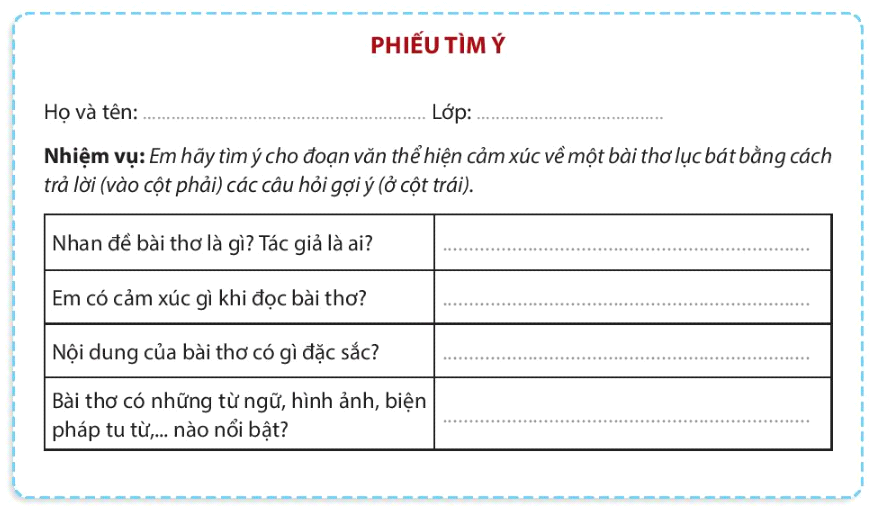 TIẾT 57: NÓI VÀ NGHETRÌNH BÀY SUY NGHĨ VỀ TÌNH CẢM CỦA CON NGƯỜI VỚI QUÊ HƯƠNGI. MỤC TIÊU1. Mức độ/ yêu cầu cần đạt:- HS biết trình bày suy nghĩ về tình cảm của con người với quê hương.2. Năng lựca. Năng lực chung- Năng lực giải quyết vấn đề, năng lực tự quản bản thân, năng lực giao tiếp, năng lực hợp tác...b. Năng lực riêng biệt:- Năng lực trình bày suy nghĩ, cảm nhận của cá nhân.3. Phẩm chất: - Ý thức tự giác, tích cực trong học tập.II. THIẾT BỊ DẠY HỌC VÀ HỌC LIỆU1. Chuẩn bị của GV- Giáo án;- Phiếu bài tập, trả lời câu hỏi;- Bảng phân công nhiệm vụ cho học sinh hoạt động trên lớp;- Bảng giao nhiệm vụ học tập cho học sinh ở nhà.2. Chuẩn bị của HS: SGK, SBT Ngữ văn 6 tập một, soạn bài theo hệ thống câu hỏi hướng dẫn học bài, vở ghi, v.v…III. TIẾN TRÌNH DẠY HỌCA. HOẠT ĐỘNG KHỞI ĐỘNGa. Mục tiêu: Tạo hứng thú cho HS, thu hút HS sẵn sàng thực hiện nhiệm vụ học tập của mình. HS khắc sâu kiến thức nội dung bài học.b.Nội dung: HS huy động tri thức đã có để trả lời câu hỏi.c. Sản phẩm: Nhận thức và thái độ học tập của HS.d. Tổ chức thực hiện:- GV đặt câu hỏi, yêu cầu HS trả lời: Quê hương em có điều gì đặc biệt khiến em ấn tượng hay nhớ mãi? Điều đặc biệt đó khiến em cảm thấy như thế nào?- HS tiếp nhận nhiệm vụ, chia sẻ những suy nghĩ, cảm xúc của bản thân- Từ chia sẻ của HS, GV dẫn dắt vào bài học mới: Tiết học hôm nay, chúng ta sẽ cùng thực hành trình bày suy nghĩ về tình cảm của con người với quê hương.B. HOẠT ĐỘNG HÌNH THÀNH KIẾN THỨC Hoạt động 1: Chuẩn bị bài nóia. Mục tiêu: Nhận biết được các yêu cầu, mục đích của bài.b. Nội dung: HS sử dụng SGK, chắt lọc kiến thức để tiến hành trả lời câu hỏi.c. Sản phẩm học tập: HS tiếp thu kiến thức và câu trả lời của HS d. Tổ chức thực hiện:Hoạt động 2: Trình bày bài nóia. Mục tiêu: Biết được các kĩ năng khi trình bày bài nói, khi lắng nghe. Nắm được cách đánh giá bài nói/trình bày.b. Nội dung: HS sử dụng SGK, chắt lọc kiến thức để tiến hành trả lời câu hỏi.c. Sản phẩm học tập: HS tiếp thu kiến thức và câu trả lời của HS d. Tổ chức thực hiện:C – D. HOẠT ĐỘNG LUYỆN TẬP – VẬN DỤNGa. Mục tiêu: Củng cố lại kiến thức đã học, vận dụng để nói và nghe.b. Nội dung: HS sử dụng SGK, kiến thức đã học để hoàn thành nhiệm vụ.c. Sản phẩm học tập: Kết quả của HS.d. Tổ chức thực hiện: - GV yêu cầu HS: HS thực hành nói lại, dựa trên những góp ý và đánh giá của giáo viên và các bạn.- GV nhận xét, đánh giá, chuẩn kiến thức.IV. KẾ HOẠCH ĐÁNH GIÁV. HỒ SƠ DẠY HỌCCỦNG CỐ MỞ RỘNGGV hướng dẫn HS tự hoàn thành các nội dung Củng cố, mở rộng ở nhà: + Đọc lại các VB Chùm ca dao về quê hương đất nước, Chuyện cổ nước mình, Cây tre Việt Nam và xác định lại nội dung, nghệ thuật nổi bật của các VB để hoàn thành bài tập.+ Em có thể tìm thêm các bài ca dao, thơ lục bát và thực hành đọc diễn cảm.THỰC HÀNH ĐỌCGV cho HS tự thực hành đọc văn bản Hành trình của bầy ong (Nguyễn Đức Mậu) ở nhà, gợi ý HS chú ý đến những đặc điểm của thể thơ lục bát được thể hiện trong bài thơ; vẻ đẹp của quê hương, đất nước; ý nghĩa được gợi lên từ “hành trình của bầy ong”.Ngày soạn: …/…/…Ngày dạy: …/…/…BÀI 5: NHỮNG NẺO ĐƯỜNG XỨ SỞ…………………………………………………..Môn: Ngữ văn 6 – Lớp:…Số tiết: 18 tiếtMỤC TIÊU CHUNG BÀI 5- Nhận biết được hình thức ghi chép, cách kể sự việc, người kể chuyện ngôi thứ nhất của du kí;- Hiểu được công dụng của dấu ngoặc kép (đánh dấu một từ ngữ được hiểu theo nghĩa đặc biệt);- Viết được bài văn tả cảnh sinh hoạt;- Chia sẻ một trải nghiệm về nơi em sống hoặc từng đến;- Yêu mến, tự hào về vẻ đẹp của quê hương, xứ sở.TIẾT 58: GIỚI THIỆU BÀI HỌC VÀ TRI THỨC NGỮ VĂNI. MỤC TIÊU	1. Mức độ/ yêu cầu cần đạt- Nhận biết được hình thức ghi chép, cách kể sự việc, người kể chuyện ngôi thứ nhất của du kí.	2. Năng lực		a. Năng lực chung- Hướng học sinh trở thành người đọc độc lập với các năng lực giải quyết vấn đề, tự quản bản thân, năng lực giao tiếp, trình bày, thuyết trình, tương tác, hợp tác, v.v…		b. Năng lực riêng- Nhận biết và phân tích được các đặc điểm nghệ thuật của thể kí.3. Phẩm chất		- Có ý thức vận dụng kiến thức vào các VB được học.II. THIẾT BỊ DẠY HỌC VÀ HỌC LIỆU1. Chuẩn bị của GV- Giáo án;- Phiếu bài tập, trả lời câu hỏi;- Bảng phân công nhiệm vụ cho học sinh hoạt động trên lớp;- Bảng giao nhiệm vụ học tập cho học sinh ở nhà.2. Chuẩn bị của HS: SGK, SBT Ngữ văn 6 tập một, soạn bài theo hệ thống câu hỏi hướng dẫn học bài, vở ghi, v.v…III. TIẾN TRÌNH DẠY HỌCA. HOẠT ĐỘNG KHỞI ĐỘNGa. Mục tiêu: Tạo hứng thú cho HS, thu hút HS sẵn sàng thực hiện nhiệm vụ học tập của mình. HS khắc sâu kiến thức nội dung bài học.b. Nội dung: HS chia sẻ kinh nghiệm của bản thân.c. Sản phẩm: Những suy nghĩ, chia sẻ của HS.d. Tổ chức thực hiện:- GV đặt câu hỏi, yêu cầu HS trả lời: Từ đầu học kỳ đến giờ, chúng ta đã học rất nhiều VB với rất nhiều thể loại văn học. Em hãy kể tên lại các thể loại văn học mà chúng ta đã cùng tìm hiểu.- HS tiếp nhận nhiệm vụ, kể tên những tác phẩm văn học đã đọc và thấy yêu thích. Nêu thể loại của các tác phẩm văn học vừa kể và một số thể loại khác.- Từ chia sẻ của HS, GV dẫn dắt vào bài học mới: Trong bài học hôm nay, chúng ta sẽ cùng tìm hiểu về thể loại kí qua hai VB Cô Tô (Nguyễn Tuân) và Hang Én (Hà My). Đầu tiên, chúng ta cùng đi vào phần Tri thức ngữ văn.B. HOẠT ĐỘNG HÌNH THÀNH KIẾN THỨCHoạt động 1: Tìm hiểu giới thiệu bài học và Khám phá tri thức ngữ văna. Mục tiêu: Nắm được nội dung của bài học, nhận biết được hình thức ghi chép, cách kể sự việc, người kể chuyện ngôi thứ nhất của du kí;b. Nội dung: HS sử dụng SGK, chắt lọc kiến thức để tiến hành trả lời câu hỏi.c. Sản phẩm học tập: HS tiếp thu kiến thức thông qua sự hướng dẫn của GV, câu trả lời của HS.d. Tổ chức thực hiện:ĐỌC VĂN BẢN VÀ THỰC HÀNH TIẾNG VIỆTTIẾT 59 – 60: VĂN BẢN 1. CÔ TÔ(Nguyễn Tuân)I. MỤC TIÊU	1. Mức độ/ yêu cầu cần đạt- HS nhận biết được hình thức ghi chép, cách kể sự việc, người kể chuyện ngôi thứ nhất trong đoạn trích Cô Tô. HS nhận ra cách kể theo trình tự thời gian của đoạn trích (từ ngày thứ tư đến ngày thứ năm, thứ sáu trên đảo; miêu tả Cô Tô trong trận bão và sau bão); xác định được người kể chuyện ngôi thứ nhất xưng “tôi”; nhận biết được các biện pháp tu từ, các chi tiết miêu tả đặc sắc;- HS nhận biết được vẻ đẹp của cảnh và người Cô Tô. Vẻ đẹp của cảnh Cô Tô: tinh khôi mà dữ dội, đa dạng mà khác biệt; vẻ đẹp của con người Cô Tô: sống cùng sự kì vĩ mà khắc nghiệt của thiên nhiên, bền bỉ và lặng lẽ bám biển để lao động sản xuất và giữ gìn biển đảo quê hương;- HS nhận biết được tình cảm, cảm xúc của người viết thể hiện qua ngôn ngữ VB, cụ thể: cách dùng biện pháp tu từ, lối miêu tả và xây dựng hình ảnh,…2. Năng lực	a. Năng lực chung- Hướng học sinh trở thành người đọc độc lập với các năng lực giải quyết vấn đề, tự quản bản thân, năng lực giao tiếp, trình bày, thuyết trình, tương tác, hợp tác, v.v…	b. Năng lực riêng biệt:- Năng lực thu thập thông tin liên quan đến văn bản Cô Tô;- Năng lực trình bày suy nghĩ, cảm nhận của cá nhân về văn bản Cô Tô;- Năng lực hợp tác khi trao đổi, thảo luận về thành tựu nội dung, nghệ thuật, ý nghĩa của văn bản.- Năng lực phân tích, so sánh đặc điểm nghệ thuật của văn bản với các văn bản có cùng chủ đề.3. Phẩm chất:- Hình thành và phát triển ở HS những phẩm chất tốt đẹp: yêu mến và tự hào về vẻ đẹp của quê hương, xứ sở.II. THIẾT BỊ DẠY HỌC VÀ HỌC LIỆU1. Chuẩn bị của GV- Giáo án;- Phiếu bài tập, trả lời câu hỏi;- Các phương tiện kỹ thuật, tranh ảnh liên quan đến chủ đề bài học;- Bảng phân công nhiệm vụ cho học sinh hoạt động trên lớp;- Bảng giao nhiệm vụ học tập cho học sinh ở nhà.2. Chuẩn bị của HS: SGK, SBT Ngữ văn 6 tập một, soạn bài theo hệ thống câu hỏi hướng dẫn học bài, vở ghi, v.v…III. TIẾN TRÌNH DẠY HỌCA. HOẠT ĐỘNG KHỞI ĐỘNGa. Mục tiêu: Tạo hứng thú cho HS, thu hút HS sẵn sàng thực hiện nhiệm vụ học tập của mình. HS khắc sâu kiến thức nội dung bài học.b. Nội dung: GV đặt cho HS những câu hỏi gợi mở vấn đề.c. Sản phẩm: Nhận thức và thái độ học tập của HS.d. Tổ chức thực hiện:- GV đặt câu hỏi, yêu cầu HS trả lời: + Kể tên những nơi em đã từng được đến tham quan. Chia sẻ một số điều em quan sát được từ những chuyến đi đó.+ Tìm quần đảo Cô Tô trên bản đồ Việt Nam và nói về vị trí của quần đảo này.- HS tiếp nhận nhiệm vụ, chia sẻ, trả lời câu hỏi;- Từ chia sẻ của HS, GV dẫn dắt vào bài học mới: Trong tiết học hôm nay, chúng ta sẽ tìm hiểu VB Cô Tô của nhà văn Nguyễn Tuân.B. HOẠT ĐỘNG HÌNH THÀNH KIẾN THỨCHoạt động 1: Đọc văn bảna. Mục tiêu: Nắm được thông tin chính về nhà văn Nguyễn Tuân và tác phẩm Cô Tô.b. Nội dung: HS sử dụng SGK, chắt lọc kiến thức để trả lời câu hỏi.c. Sản phẩm học tập: HS tiếp thu kiến thức và câu trả lời của HS.d. Tổ chức thực hiện:Hoạt động 2: Khám phá văn bảna. Mục tiêu: Nắm được nội dung và nghệ thuật của văn bản Cô Tô;b. Nội dung: HS sử dụng SGK, chắt lọc kiến thức để tiến hành trả lời câu hỏi.c. Sản phẩm học tập: HS tiếp thu kiến thức và câu trả lời của HS.d. Tổ chức thực hiện:C – D. HOẠT ĐỘNG LUYỆN TẬP – VẬN DỤNGa. Mục tiêu: Củng cố lại kiến thức đã học, vận dụng kiến thức đã học để giải bài tập.b. Nội dung: Sử dụng SGK, kiến thức đã học để hoàn thành bài tập.c. Sản phẩm học tập: Kết quả của HS.d. Tổ chức thực hiện:- GV yêu cầu HS: Trong Cô Tô, mặt trời lúc bình minh được ví như lòng đỏ quả trứng thiên nhiên đầy đặn. Viết đoạn văn (khoảng 5 – 7 câu) chỉ ra ý nghĩa của hình ảnh so sánh đó (có thể liên hệ với cách miêu tả mặt trời lúc bình minh của tác phẩm khác mà em biết).- GV nhận xét, đánh giá, chuẩn kiến thức.IV. KẾ HOẠCH ĐÁNH GIÁV. HỒ SƠ DẠY HỌCTIẾT 61: THỰC HÀNH TIẾNG VIỆTI. MỤC TIÊU1. Mức độ/ yêu cầu cần đạt- HS nhận diện được biện pháp tu từ ẩn dụ, so sánh; chỉ ra được tác dụng của việc sử dụng biện pháp tu từ ẩn dụ, so sánh trong ngữ cảnh;- HS biết sử dụng biện pháp tu từ ẩn dụ, so sánh trong việc viết câu văn, đoạn văn.2. Năng lực	a. Năng lực chung- Năng lực giải quyết vấn đề, năng lực tự quản bản thân, năng lực giao tiếp, năng lực hợp tác...	b. Năng lực riêng biệt- Năng lực nhận diện và phân tích các biện pháp tu từ ẩn dụ, so sánh trong ngữ cảnh;- Năng lực sử dụng biện pháp tu từ ẩn dụ, so sánh trong việc viết câu văn, đoạn văn.3. Phẩm chất- Có ý thức vận dụng kiến thức vào giao tiếp và tạo lập văn bản.II. THIẾT BỊ DẠY HỌC VÀ HỌC LIỆU1. Chuẩn bị của GV- Giáo án;- Phiếu bài tập, trả lời câu hỏi;- Các phương tiện kỹ thuật;- Bảng phân công nhiệm vụ cho học sinh hoạt động trên lớp;- Bảng giao nhiệm vụ học tập cho học sinh ở nhà.2. Chuẩn bị của HS: SGK, SBT Ngữ văn 6 tập một, soạn bài theo hệ thống câu hỏi hướng dẫn học bài, vở ghi, v.v…III. TIẾN TRÌNH DẠY HỌCA. HOẠT ĐỘNG KHỞI ĐỘNGa. Mục tiêu: Tạo hứng thú cho HS, thu hút HS sẵn sàng thực hiện nhiệm vụ học tập của mình. HS khắc sâu kiến thức nội dung bài học.b. Nội dung: GV trình bày vấn đề.c. Sản phẩm: Câu trả lời của HS.d. Tổ chức thực hiện:- GV đặt câu hỏi, yêu cầu HS trả lời: Em hãy nhắc lại khái niệm về biện pháp tu từ ẩn dụ và so sánh.- HS tiếp nhận nhiệm vụ, nghe và trả lời;- GV dẫn dắt vào bài học mới: Trong các tiết học trước, chúng ta đã được học về biện pháp tu từ ẩn dụ và so sánh. Trong tiết học hôm nay, chúng ta tiếp tục nhận diện và phân tích tác dụng của biện pháp tu từ ẩn dụ và so sánh trong ngữ cảnh.B. HOẠT ĐỘNG HÌNH THÀNH KIẾN THỨC Hoạt động 1: Củng cố kiến thức đã họca. Mục tiêu: Nắm được các khái niệm về ngôn ngữ thơ, so sánh, nhân hóa, điệp ngữ.b. Nội dung: HS sử dụng SGK, chắt lọc kiến thức để tiến hành trả lời câu hỏi.c. Sản phẩm học tập: HS tiếp thu kiến thức và câu trả lời của HS d. Tổ chức thực hiện:C. HOẠT ĐỘNG LUYỆN TẬPa. Mục tiêu: Củng cố lại kiến thức đã học: biện pháp tu từ ẩn dụ, điệp ngữ; dấu câu; đại từ nhân xưng.b. Nội dung: Sử dụng SGK, kiến thức đã học để hoàn thành bài tập.c. Sản phẩm: Kết quả của HS.d. Tổ chức thực hiện:D. HOẠT ĐỘNG VẬN DỤNGa. Mục tiêu: Vận dụng kiến thức đã học để giải bài tập, củng cố kiến thức đã học.b. Nội dung: Sử dụng kiến thức đã học để hỏi, trả lời và trao đổi.c. Sản phẩm: Câu trả lời của HSd. Tổ chức thực hiện:- GV yêu cầu HS: Viết đoạn văn (khoảng 5 – 7 câu) về một cảnh đẹp thiên nhiên trong đó có sử dụng biện pháp tu từ so sánh hoặc ẩn dụ.- GV nhận xét, đánh giá, chuẩn kiến thức.IV. KẾ HOẠCH ĐÁNH GIÁTIẾT 62 – 63: VĂN BẢN 2. HANG ÉN(Hà My)I. MỤC TIÊU1. Mức độ/ yêu cầu cần đạt:- HS nhận biết được hình thức ghi chép, cách kể sự việc, người kể chuyện ngôi thứ nhất của bài kí Hang Én;- HS nhận biết được vẻ đẹp nguyên sơ của thiên nhiên trong vùng lõi Vườn quốc gia Phong Nha – Kẻ Bàng. Vẻ đẹp đó khiến con người vừa ngỡ ngàng vừa thán phục, nó đánh thức bản tính tự nhiên, khát vọng hòa đồng với tự nhiên của con người;- HS nhận biết được tình cảm, cảm xúc của người viết thể hiện qua ngôn ngữ VB, cụ thể: cách dùng biện pháp tu từ, cách tạo dựng không gian nghệ thuật, việc sử dụng các chi tiết miêu tả,...2. Năng lựca. Năng lực chung- Hướng học sinh trở thành người đọc độc lập với các năng lực giải quyết vấn đề, tự quản bản thân, năng lực giao tiếp, trình bày, thuyết trình, tương tác, hợp tác, v.v…b. Năng lực riêng biệt:- Năng lực thu thập thông tin liên quan đến văn bản Hang Én;- Năng lực trình bày suy nghĩ, cảm nhận của cá nhân về văn bản Hang Én;- Năng lực hợp tác khi trao đổi, thảo luận về thành tựu nội dung, nghệ thuật, ý nghĩa của văn bản.- Năng lực phân tích, so sánh đặc điểm nghệ thuật của VB với các VB có cùng chủ đề.- HS nhận biết được vẻ đẹp nguyên sơ của thiên nhiên trong vùng lõi Vườn quốc gia Phong Nha – Kẻ Bàng. Vẻ đẹp đó khiến con người vừa ngỡ ngàng vừa thán phục, nó đánh thức bản tính tự nhiên, khát vọng hòa đồng với tự nhiên của con người;- HS nhận biết được tình cảm, cảm xúc của người viết thể hiện qua ngôn ngữ VB, cụ thể: cách dùng biện pháp tu từ, cách tạo dựng không gian nghệ thuật, việc sử dụng các chi tiết miêu tả,...3. Phẩm chất: - Giúp học sinh rèn luyện bản thân phát triển các phẩm chất tốt đẹp: yêu mến, tự hào về vẻ đẹp của quê hương, xứ sở.II. THIẾT BỊ DẠY HỌC VÀ HỌC LIỆU1. Chuẩn bị của GV- Giáo án;- Phiếu bài tập, trả lời câu hỏi;- Các phương tiện kỹ thuật, tranh ảnh liên quan đến chủ đề bài học;- Bảng phân công nhiệm vụ cho học sinh hoạt động trên lớp;- Bảng giao nhiệm vụ học tập cho học sinh ở nhà.2. Chuẩn bị của HS: SGK, SBT Ngữ văn 6 tập một, soạn bài theo hệ thống câu hỏi hướng dẫn học bài, vở ghi, v.v…III. TIẾN TRÌNH DẠY HỌCA. HOẠT ĐỘNG KHỞI ĐỘNGa. Mục tiêu: Tạo hứng thú cho HS, thu hút HS sẵn sàng thực hiện nhiệm vụ học tập của mình. HS khắc sâu kiến thức nội dung bài học.b. Nội dung: HS sử dụng SGK, chắt lọc kiến thức để tiến hành trả lời câu hỏi.c. Sản phẩm: Nhận thức và thái độ học tập của HS.d. Tổ chức thực hiện:- GV đặt câu hỏi gợi dẫn, yêu cầu HS trả lời: Hãy kể tên một số hang động nổi tiếng ở Việt Nam mà em biết.- HS tiếp nhận nhiệm vụ, trả lời câu hỏi;- GV dẫn dắt vào bài học mới: Trong tiết học trước, chúng ta đã tìm hiểu về thể loại kí qua VB Cô Tô của Nguyễn Tuân. Trong tiết học này, chúng ta tiếp tục tìm hiểu thể loại kí qua VB Hang Én.B. HOẠT ĐỘNG HÌNH THÀNH KIẾN THỨC Hoạt động 1: Đọc văn bảna. Mục tiêu: Nắm được các thông tin về tác giả, tác phẩm.b. Nội dung: HS sử dụng SGK, chắt lọc kiến thức để tiến hành trả lời câu hỏi.c. Sản phẩm học tập: HS tiếp thu kiến thức và câu trả lời của HS .d. Tổ chức thực hiện:Hoạt động 2: Khám phá văn bảna. Mục tiêu: Nắm được nội dung và nghệ thuật của VB Hang Én.b. Nội dung: HS sử dụng SGK, chắt lọc kiến thức để tiến hành trả lời câu hỏi.c. Sản phẩm học tập: HS tiếp thu kiến thức và câu trả lời của HS d. Tổ chức thực hiện:C. HOẠT ĐỘNG LUYỆN TẬPa. Mục tiêu: Củng cố lại kiến thức đã học.b. Nội dung: Sử dụng SGK, kiến thức đã học để hoàn thành bài tập.c. Sản phẩm học tập: Kết quả của HS.d. Tổ chức thực hiện:- GV tổ chức cuộc thi vẽ tranh tưởng tượng về hang Én dựa vào VB đã học;- GV nhận xét, đánh giá, chuẩn kiến thức.D. HOẠT ĐỘNG VẬN DỤNGa. Mục tiêu: Vận dụng kiến thức đã học để giải bài tập, củng cố kiến thức.b. Nội dung: Sử dụng kiến thức đã học để hỏi, trả lời và trao đổi.c. Sản phẩm học tập: Câu trả lời của HSd. Tổ chức thực hiện:- GV yêu cầu HS: Viết đoạn văn (khoảng 5 – 7 câu) nêu cảm nhận của em về hang Én.GV gợi ý HS chú ý đến những chi tiết như phải đi bao lâu, bao xa mới đến được hang Én, bên trong hang Én có gì đặc biệt, cách sinh hoạt ở hang Én, v.v...- GV nhận xét, đánh giá, chuẩn kiến thức.IV. KẾ HOẠCH ĐÁNH GIÁV. HỒ SƠ DẠY HỌCTIẾT 64: THỰC HÀNH TIẾNG VIỆTI. MỤC TIÊU1. Mức độ/ yêu cầu cần đạt- HS nhận biết được công dụng của dấu ngoặc kép, dấu phẩy, dấu gạch ngang trong câu văn, đoạn văn;- HS nhận diện được các biện pháp tu từ so sánh, nhân hóa trong VB văn học và nêu tác dụng của các biện pháp tu từ đó.2. Năng lực	a. Năng lực chung- Năng lực giải quyết vấn đề, năng lực tự quản bản thân, năng lực giao tiếp, năng lực hợp tác...	b. Năng lực riêng biệt- Năng lực nhận diện và phân tích tác dụng của dấu ngoặc kép, dấu phẩy, dấu gạch ngang trong câu văn, đoạn văn;- Năng lực nhận diện và phân tích tác dụng của các biện pháp tu từ so sánh, nhân hóa trong VB văn học và nêu tác dụng của các biện pháp tu từ đó.3. Phẩm chất- Có ý thức vận dụng kiến thức vào giao tiếp và tạo lập văn bản.II. THIẾT BỊ DẠY HỌC VÀ HỌC LIỆU1. Chuẩn bị của GV- Giáo án;- Phiếu bài tập, trả lời câu hỏi;- Các phương tiện kỹ thuật;- Bảng phân công nhiệm vụ cho học sinh hoạt động trên lớp;- Bảng giao nhiệm vụ học tập cho học sinh ở nhà.2. Chuẩn bị của HS: SGK, SBT Ngữ văn 6 tập một, soạn bài theo hệ thống câu hỏi hướng dẫn học bài, vở ghi, v.v…III. TIẾN TRÌNH DẠY HỌCA. HOẠT ĐỘNG KHỞI ĐỘNGa. Mục tiêu: Tạo hứng thú cho HS, thu hút HS sẵn sàng thực hiện nhiệm vụ học tập của mình. HS khắc sâu kiến thức nội dung bài học.b. Nội dung: GV trình bày vấn đề.c. Sản phẩm: Câu trả lời của HS.d. Tổ chức thực hiện:- GV đặt câu hỏi, yêu cầu HS trả lời: Trong các tiết học thực hành tiếng Việt trước, chúng ta đã tìm hiểu về các dấu câu, cụ thể là dấu ngoặc kép. Em hãy nêu lại định nghĩa về dấu câu, dấu ngoặc kép và nêu tác dụng của chúng.- HS tiếp nhận nhiệm vụ, nghe và trả lời;- GV dẫn dắt vào bài học mới: Tiết học hôm nay, chúng ta tiếp tục tìm hiểu về dấu ngoặc kép, dấu phẩy, dấu gạch ngang trong câu, đoạn văn và luyện tập phân tích các biện pháp tu từ so sánh, nhân hóa.B. HOẠT ĐỘNG HÌNH THÀNH KIẾN THỨC Hoạt động 1: Nhắc lại lý thuyếta. Mục tiêu: HS nắm được khái niệm, tác dụng của dấu ngoặc kép, dấu phẩy, dấu gạch ngang; nêu và phân tích các biện pháp tu từ so sánh, nhân hóa;b. Nội dung: HS sử dụng SGK, chắt lọc kiến thức để tiến hành trả lời câu hỏi.c. Sản phẩm học tập: HS tiếp thu kiến thức và câu trả lời của HS d. Tổ chức thực hiện:C – D. HOẠT ĐỘNG LUYỆN TẬP – VẬN DỤNGa. Mục tiêu: Củng cố lại kiến thức đã học, vận dụng kiến thức đã học để giải bài tập.b. Nội dung: Sử dụng SGK, kiến thức đã học để hoàn thành bài tập.c. Sản phẩm: Kết quả của HS.d. Tổ chức thực hiện:IV. KẾ HOẠCH ĐÁNH GIÁTIẾT 65 – 66: VĂN BẢN 3. CỬU LONG GIANG TA ƠI(Trích, Nguyên Hồng)I. MỤC TIÊU1. Mức độ/ yêu cầu cần đạt- HS nhận biết được tình yêu, niềm tự hào về quê hương, đất nước của nhà thơ thể hiện qua ngôn ngữ VB, cụ thể là nhịp điệu thơ, cách dùng biện pháp tu từ, cách sáng tạo hình ảnh,...2. Năng lực		a. Năng lực chung- Hướng học sinh trở thành người đọc độc lập với các năng lực giải quyết vấn đề, tự quản bản thân, năng lực giao tiếp, trình bày, thuyết trình, tương tác, hợp tác, v.v…	b. Năng lực riêng biệt:- Năng lực thu thập thông tin liên quan đến văn bản Cửu Long Giang ta ơi;- Năng lực trình bày suy nghĩ, cảm nhận của cá nhân về văn bản Cửu Long Giang ta ơi;- Năng lực hợp tác khi trao đổi, thảo luận về thành tựu nội dung, nghệ thuật, ý nghĩa của văn bản.- Năng lực phân tích, so sánh đặc điểm nghệ thuật của văn bản với các văn bản có cùng chủ đề.3. Phẩm chất:- Giúp HS rèn luyện bản thân phát triển các phẩm chất tốt đẹp: Nhân ái, yêu thương gia đình, cuộc sống.II. THIẾT BỊ DẠY HỌC VÀ HỌC LIỆU1. Chuẩn bị của GV- Giáo án;- Phiếu bài tập, trả lời câu hỏi;- Các phương tiện kỹ thuật, tranh ảnh liên quan đến chủ đề bài học;- Bảng phân công nhiệm vụ cho học sinh hoạt động trên lớp;- Bảng giao nhiệm vụ học tập cho học sinh ở nhà.2. Chuẩn bị của HS: SGK, SBT Ngữ văn 6 tập một, soạn bài theo hệ thống câu hỏi hướng dẫn học bài, vở ghi, v.v…III. TIẾN TRÌNH DẠY HỌCA. HOẠT ĐỘNG KHỞI ĐỘNGa. Mục tiêu: Tạo hứng thú cho HS, thu hút HS sẵn sàng thực hiện nhiệm vụ học tập của mình. HS khắc sâu kiến thức nội dung bài học.b. Nội dung: GV đặt cho HS những câu hỏi gợi mở vấn đề.c. Sản phẩm: Nhận thức và thái độ học tập của HS.d. Tổ chức thực hiện:- GV đặt câu hỏi gợi dẫn, yêu cầu HS trả lời: Bằng những kiến thức về địa lý Việt Nam, em hãy cho biết sông Cửu Long bắt nguồn từ con sông nào và sông Cửu Long chảy qua những địa danh nào của Việt Nam?- HS tiếp nhận nhiệm vụ, nghe và trả lời.- GV dẫn dắt vào bài học mới: Trong các tiết học trước, chúng ta đã tìm hiểu các VB về chủ đề Những nẻo đường xứ sở qua những địa danh như Cô Tô, hang Én. Trong tiết học này, thầy/cô trò chúng ta tiếp tục tìm hiểu về hình ảnh sông Cửu Long thông qua VB Cửu Long Giang ta ơi của nhà văn Nguyên Hồng.B. HOẠT ĐỘNG HÌNH THÀNH KIẾN THỨCHoạt động 1: Đọc văn bảna. Mục tiêu: Nắm được thông tin về tác giả, tác phẩm.b. Nội dung: HS sử dụng SGK, chắt lọc kiến thức để trả lời câu hỏi.c. Sản phẩm học tập: HS tiếp thu kiến thức và câu trả lời của HS.d. Tổ chức thực hiện:Hoạt động 2: Khám phá văn bảna. Mục tiêu: Nắm được các đặc điểm về nội dung và nghệ thuật của VB.b. Nội dung: HS sử dụng SGK, chắt lọc kiến thức để tiến hành trả lời câu hỏi.c. Sản phẩm học tập: HS tiếp thu kiến thức và câu trả lời của HS.d. Tổ chức thực hiện:C – D. HOẠT ĐỘNG LUYỆN TẬP – VẬN DỤNGa. Mục tiêu: Củng cố lại kiến thức đã học, vận dụng kiến thức đã học để giải bài tập.b. Nội dung: Sử dụng SGK, kiến thức đã học để hoàn thành bài tập.c. Sản phẩm học tập: Kết quả của HS.d. Tổ chức thực hiện:- GV yêu cầu HS: Viết một đoạn văn ngắn (khoảng 5 – 7 câu) nêu những cảm nhận của em về tình yêu của tác giả với dòng Mê Kông, với quê hương đất nước được thể hiện trong bài thơ.- GV hướng dẫn: Nhìn bao quát toàn bộ đoạn trích để thấy những dòng thơ thể hiện từng chặng đường đời của nhân vật trữ tình: Mười tuổi thơ; Ta đi… bản đồ không nhìn nữa, Ta đã lớn…- GV nhận xét, đánh giá, chuẩn kiến thức.IV. KẾ HOẠCH ĐÁNH GIÁV. HỒ SƠ DẠY HỌCTIẾT 67 – 69: VIẾTVIẾT BÀI VĂN TẢ CẢNH SINH HOẠTI. MỤC TIÊU1. Mức độ/ yêu cầu cần đạt:- HS biết chọn một cảnh sinh hoạt để viết bài văn miêu tả theo đúng các bước;- HS được khơi gợi óc quan sát, khả năng sáng tạo và nhận ra những ý nghĩa mới của cuộc sống.2. Năng lựca. Năng lực chung- Năng lực giải quyết vấn đề, năng lực tự quản bản thân, năng lực giao tiếp, năng lực hợp tác...b. Năng lực riêng biệt:- Năng lực thu thập thông tin liên quan đến đề bài;- Năng lực trình bày suy nghĩ, cảm nhận của cá nhân;- Năng lực hợp tác khi trao đổi, thảo luận;- Năng lực viết, tạo lập văn bản.3. Phẩm chất:- Ý thức tự giác, tích cực trong học tập.II. THIẾT BỊ DẠY HỌC VÀ HỌC LIỆU1. Chuẩn bị của GV- Giáo án;- Phiếu bài tập, trả lời câu hỏi;- Các phương tiện kỹ thuật;- Bảng phân công nhiệm vụ cho học sinh hoạt động trên lớp;- Bảng giao nhiệm vụ học tập cho học sinh ở nhà.2. Chuẩn bị của HS: SGK, SBT Ngữ văn 6 tập một, soạn bài theo hệ thống câu hỏi hướng dẫn học bài, vở ghi, v.v…III. TIẾN TRÌNH DẠY HỌCA. HOẠT ĐỘNG KHỞI ĐỘNGa. Mục tiêu: Tạo hứng thú cho HS, thu hút HS sẵn sàng thực hiện nhiệm vụ học tập của mình. HS khắc sâu kiến thức nội dung bài học.b. Nội dung: HS huy động tri thức đã có để trả lời câu hỏi.c. Sản phẩm: Nhận thức và thái độ học tập của HS.d. Tổ chức thực hiện:- GV yêu cầu HS: Em hãy kể lại một cảnh sinh hoạt mà em đã chứng kiến hoặc tham gia. Cảnh sinh hoạt đó cho em những suy nghĩ, cảm nhận gì?- HS tiếp nhận nhiệm vụ, báo cáo kết quả hoạt động.- GV dẫn dắt vào bài học mới: Giới thiệu bài học viết bài văn tả cảnh sinh hoạt.B. HOẠT ĐỘNG HÌNH THÀNH KIẾN THỨC Hoạt động 1: Tìm hiểu các yêu cầu đối với bài văn tả cảnh sinh hoạta. Mục tiêu: Nhận biết được các yêu cầu đối với bài văn tả cảnh sinh hoạtb. Nội dung: HS sử dụng SGK, chắt lọc kiến thức để tiến hành trả lời câu hỏic. Sản phẩm học tập: HS tiếp thu kiến thức và câu trả lời của HS d. Tổ chức thực hiện:Hoạt động 2: Đọc và phân tích bài viết tham khảoa. Mục tiêu: Từ bài viết tham khảo, nắm được cách viết bài văn và có cho mình ý tưởng để viết bài văn kể lại một trải nghiệm.b. Nội dung: HS sử dụng SGK, chắt lọc kiến thức để tiến hành đọc, phân tích bài viết tham khảo, trả lời câu hỏi.c. Sản phẩm học tập: HS tiếp thu kiến thức và câu trả lời của HS.d. Tổ chức thực hiện:Hoạt động 3: Thực hành viết theo các bướca. Mục tiêu: Nắm được cách viết bài văn tả cảnh sinh hoạt.b. Nội dung: HS sử dụng SGK, chắt lọc kiến thức để tiến hành trả lời câu hỏi.c. Sản phẩm học tập: HS tiếp thu kiến thức và câu trả lời của HS d. Tổ chức thực hiện:C – D. HOẠT ĐỘNG LUYỆN TẬP – VẬN DỤNGa. Mục tiêu: Củng cố lại kiến thức đã học, vận dụng kiến thức đã học để giải bài tập.b. Nội dung: Sử dụng SGK, kiến thức đã học để hoàn thành bài tập.c. Sản phẩm học tập: Kết quả của HS.d. Tổ chức thực hiện: - GV yêu cầu HS: HS thực hành viết đoạn văn, giám sát các ý đã lập;- GV nhận xét, đánh giá, chuẩn kiến thức.IV. KẾ HOẠCH ĐÁNH GIÁV. HỒ SƠ DẠY HỌCTIẾT 70: NÓI VÀ NGHECHIA SẺ MỘT TRẢI NGHIỆM VỀ NƠI EM SỐNG HOẶC TỪNG ĐẾNI. MỤC TIÊU1. Mức độ/ yêu cầu cần đạt:- HS kể và miêu tả được một trải nghiệm của chính mình về khung cảnh hay hoạt động mà mình quan sát hoặc trực tiếp tham gia;- HS biết cách nói và nghe phù hợp: Với tư cách người nói, HS có thể dựa trên bài đã viết, phát triển và làm phong phú hơn cho phần nói, biết phát huy những lợi thế của giao tiếp trực tiếp bằng lời; với tư cách người nghe, HS biết lắng nghe và phản hồi tích cực.2. Năng lựca. Năng lực chung- Năng lực giải quyết vấn đề, năng lực tự quản bản thân, năng lực giao tiếp, năng lực hợp tác...b. Năng lực riêng biệt:- Năng lực trình bày suy nghĩ, cảm nhận của cá nhân.3. Phẩm chất: - Ý thức tự giác, tích cực trong học tập.II. THIẾT BỊ DẠY HỌC VÀ HỌC LIỆU1. Chuẩn bị của GV- Giáo án;- Phiếu bài tập, trả lời câu hỏi;- Các phương tiện kỹ thuật;- Bảng phân công nhiệm vụ cho học sinh hoạt động trên lớp;- Bảng giao nhiệm vụ học tập cho học sinh ở nhà.2. Chuẩn bị của HS: SGK, SBT Ngữ văn 6 tập một, soạn bài theo hệ thống câu hỏi hướng dẫn học bài, vở ghi, v.v…III. TIẾN TRÌNH DẠY HỌCA. HOẠT ĐỘNG KHỞI ĐỘNGa. Mục tiêu: Tạo hứng thú cho HS, thu hút HS sẵn sàng thực hiện nhiệm vụ học tập của mình. HS khắc sâu kiến thức nội dung bài học.b.Nội dung: HS huy động tri thức đã có để trả lời câu hỏi.c. Sản phẩm: Nhận thức và thái độ học tập của HS.d. Tổ chức thực hiện:- GV đặt câu hỏi gợi dẫn: Em đã từng sống hay từng đến những đâu? Hãy chia sẻ về một kỷ niệm khiến em nhớ mãi ở nơi đó.- HS tiếp nhận nhiệm vụ.- GV dẫn dắt vào bài học mới: Bài học hôm nay, chúng ta sẽ thực hành nói và nghe về chủ đề Chia sẻ một chủ đề về nơi em sống hoặc từng đến.B. HOẠT ĐỘNG HÌNH THÀNH KIẾN THỨC Hoạt động 1: Chuẩn bị bài nóia. Mục tiêu: Nhận biết được các yêu cầu, mục đích của bài.b. Nội dung: HS sử dụng SGK, chắt lọc kiến thức để tiến hành trả lời câu hỏi.c. Sản phẩm học tập: HS tiếp thu kiến thức và câu trả lời của HS d. Tổ chức thực hiện:Hoạt động 2: Trình bày bài nóia. Mục tiêu: Biết được các kĩ năng khi trình bày bài nói.b. Nội dung: HS sử dụng SGK, chắt lọc kiến thức để tiến hành trả lời câu hỏi.c. Sản phẩm học tập: HS tiếp thu kiến thức và câu trả lời của HS d. Tổ chức thực hiện:Hoạt động 3: Trao đổi về bài nóia. Mục tiêu: Nắm được cách đánh giá bài nói/trình bày.b. Nội dung: HS sử dụng SGK, chắt lọc kiến thức để tiến hành trả lời câu hỏi.c. Sản phẩm học tập: HS tiếp thu kiến thức và câu trả lời của HS d. Tổ chức thực hiện:C – D. HOẠT ĐỘNG LUYỆN TẬP – VẬN DỤNGa. Mục tiêu: Củng cố lại kiến thức đã học, vận dụng để luyện nóib. Nội dung: HS dựa vào góp ý của các bạn và GV, thực hành nói và nghe lại.c. Sản phẩm học tập: Kết quả của HS.d. Tổ chức thực hiện: - GV yêu cầu HS: HS thực hành nói lại, dựa trên những góp ý và đánh giá của giáo viên và các bạn.- GV nhận xét, đánh giá, chuẩn kiến thức.IV. KẾ HOẠCH ĐÁNH GIÁV. HỒ SƠ DẠY HỌCCỦNG CỔ MỞ RỘNGGV hướng dẫn HS bám sát yêu càu để tự thực hiện 2 bài tập trong SHSBài tập 1: Yêu cầu HS đọc và xem lại kiến thức đã học về hai VB Cô Tô và Hang Én, hoàn thành bài tập.Bài tập 2: Yêu cầu HS tự chọn, tự tìm thêm các tác phẩm kí hoặc thơ viết về các vùng miền của đất nước, chỉ ra một vài nét tương đồng và khác biệt của những tác phẩm đó với các tác phẩm đã học trong bài.THỰC HÀNH ĐỌCGV cho HS tự thực hành đọc văn bản Nghìn năm tháp Khương Mỹ (Lam Linh) ở nhà, gợi ý HS chú ý những dấu hiệu cho thấy VB này thuộc thể loại du kí, vẻ đẹp của tháp Khương Mỹ, những thông tin hữu ích về lịch sử và văn hóa trong bài kí.TIẾT 71: ĐỌC MỞ RỘNGI. MỤC TIÊU1. Mức độ/ Yêu cầu cần đạt- HS chia sẻ với các bạn và thầy cô kết quả tự đọc các VB có đặc điểm thể loại  và nội dung gần gũi với các VB trong bài 4. Quê hương yêu dấu và bài 5. Những nẻo đường xứ sở. Qua việc chia sẻ kết quả đọc mở rộng, HS thể hiện khả năng vận dụng kiến thức, và kỹ năng được học để tự đọc những VB mới có đặc điểm thể loại và nội dung gần gũi với các VB đã học;- HS nêu được nội dung cơ bản của VB đọc; trình bày được một số yếu tố của thơ lục bát được thể hiện qua bài thơ, nhận biết và bước đầu nhận xét được nét độc đáo của bài thơ; nhận biết được người kể chuyện, cách ghi chép và cách kể chuyện trong bài kí.2. Năng lực- Hướng học sinh trở thành người đọc độc lập với các năng lực giải quyết vấn đề, tự quản bản thân, năng lực giao tiếp, trình bày, thuyết trình, tương tác, hợp tác, v.v…3. Phẩm chất- Những phẩm chất được gợi ra từ nội dung của VB đọc;- Ý thức tự giác, tích cực của HS.II. THIẾT BỊ DẠY HỌC VÀ HỌC LIỆU1. Chuẩn bị của GV- Giáo án;- Phiếu bài tập, trả lời câu hỏi;- Các phương tiện kỹ thuật;- Bảng phân công nhiệm vụ cho học sinh hoạt động trên lớp;- Bảng giao nhiệm vụ học tập cho học sinh ở nhà.2. Chuẩn bị của HS: SGK, SBT Ngữ văn 6 tập một, soạn bài theo hệ thống câu hỏi hướng dẫn học bài, vở ghi, v.v…III. TIẾN TRÌNH DẠY HỌCA. HOẠT ĐỘNG KHỞI ĐỘNGa. Mục tiêu: Tạo hứng thú cho HS, thu hút HS sẵn sàng thực hiện nhiệm vụ học tập của mình. HS khắc sâu kiến thức nội dung bài học.b. Nội dung: HS chia sẻ kinh nghiệm của bản thân.c. Sản phẩm: Những suy nghĩ, chia sẻ của HS.d. Tổ chức thực hiện:- GV gợi dẫn và đặt câu hỏi:+ Trong các bài học vừa qua, chúng ta đã được thầy/cô hướng dẫn đọc 1 VB cụ thể. Trong tiết học hôm nay, các em sẽ tự chọn ra các VB đã được yêu cầu để tiến hành đọc mở rộng.+ Các em đã lựa chọn ra những VB nào?- HS tiếp nhận nhiệm vụ, trả lời câu hỏi;- GV nhận xét, đánh giá.B. HOẠT ĐỘNG HÌNH THÀNH KIẾN THỨCa. Mục tiêu: Thể hiện khả năng vận dụng kiến thức, và kỹ năng được học để tự đọc những VB mới có đặc điểm thể loại và nội dung gần gũi với các VB đã học (trình bày được một số yếu tố của thơ lục bát được thể hiện qua bài thơ, nhận biết và bước đầu nhận xét được nét độc đáo của bài thơ; nhận biết được người kể chuyện, cách ghi chép và cách kể chuyện trong bài kí).b. Nội dung: HS sử dụng các VB có cùng đặc điểm thể loại (thơ lục bát, kí) và cùng chủ đề với các VB đã học trong những bài: bài 1 bài 4. Quê hương yêu dấu và bài 5. Những nẻo đường xứ sở, chắt lọc kiến thức để tiến hành trả lời câu hỏi.c. Sản phẩm học tập: HS tiếp thu kiến thức thông qua sự hướng dẫn của GV, câu trả lời của HS.d. Tổ chức thực hiện:KẾ HOẠCH ĐÁNH GIÁTIẾT 72 – 73: ÔN TẬP VÀ KIỂM TRA HỌC KỲ IChú ý: Bản tài liêu này không thể chỉnh sửa, để tải bản chỉnh sửa vui lòng truy cập link dưới:HOẠT ĐỘNG CỦA GV – HSDỰ KIẾN SẢN PHẨMBước 1: Chuyển giao nhiệm vụ- GV yêu cầu HS:+ Em hãy nhắc lại yêu cầu đối với bài văn kể lại một trải nghiệm đã được học ở các tiết học trước.+ Kể chuyện theo ngôi thứ nhất, người kể xưng hô như thế nào? Tác dụng của ngôi kể thứ nhất là gì?- HS tiếp nhận nhiệm vụ.Bước 2: HS trao đổi thảo luận, thực hiện nhiệm vụ- HS thực hiện nhiệm vụ.Bước 3: Báo cáo kết quả và thảo luận- HS trả lời câu hỏi;- GV gọi HS khác nhận xét, bổ sung câu trả lời của bạn.Bước 4: Đánh giá kết quả thực hiện nhiệm vụ- GV nhận xét, đánh giá, bổ sung, chốt kiến thức  Ghi lên bảng.1. Yêu cầu đối với bài văn kể lại một trải nghiệm- Được kể từ người kể chuyện ngôi thứ nhất;- Giới thiệu được trải nghiệm đáng nhớ;- Tập trung vào sự việc đã xảy ra;- Sắp xếp các sự việc, chi tiết theo trình tự hợp lý;- Sử dụng các chi tiết miêu tả cụ thể về thời gian, không gian, nhân vật và diễn biến câu chuyện;- Thể hiện được cảm xúc của người viết trước sự việc được kể; rút ra được ý nghĩa, sự quan trọng của trải nghiệm đối với người viết.HOẠT ĐỘNG CỦA GV – HSDỰ KIẾN SẢN PHẨMBước 1: Chuyển giao nhiệm vụ- GV giới thiệu: Bài viết tham khảo kể về một câu chuyện buồn, một lần hiểu nhầm trong tình bạn. Bài viết có cả bài học mà người viết rút ra từ câu chuyện đó.- GV yêu cầu HS: Đọc bài viết tham khảo và trả lời các câu hỏi:+ Vì sao em biết câu chuyện này được kể theo ngôi thứ nhất?+ Phần nào, đoạn nào của bài viết giới thiệu câu chuyện?+ Bài viết kể về trải nghiệm gì?+ Những từ ngữ nào trong bài văn cho thấy câu chuyện được kể theo trật tự thời gian và quan hệ nhân quả?+ Những chi tiết nào miêu tả cụ thể thời gian, không gian, nhân vật và diễn biến câu chuyện?+ Những từ ngữ nào thể hiện cảm xúc của người viết trước sự việc được kể?+ Dòng, đoạn nào chỉ ra lý do đây là trải nghiệm có ý nghĩa với người viết, giúp người viết thay đổi thái độ và hành động?- HS tiếp nhận nhiệm vụ.Bước 2: HS trao đổi thảo luận, thực hiện nhiệm vụ- HS thực hiện nhiệm vụ;- Dự kiến sản phẩm.Bước 3: Báo cáo kết quả và thảo luận- HS trả lời câu hỏi;- GV gọi HS khác nhận xét, bổ sung câu trả lời của bạn.Bước 4: Đánh giá kết quả thực hiện nhiệm vụ- GV nhận xét, đánh giá, bổ sung, chốt kiến thức  Ghi lên bảng.- Tóm tắt lại câu chuyện: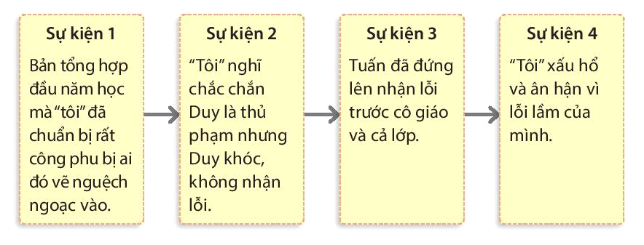 - Trả lời các câu hỏi:+ Người kể chuyện xưng “tôi”: Tôi có nhiều trải nghiệm… Nhưng tôi vẫn muốn kể lại…+ Đoạn mở bài đã giới thiệu đây là một trải nghiệm buồn có ý nghĩa với người viết.+ Trật tự thời gian: Sáng thứ Hai, đúng lúc ấy, lúc quay vào, khi cô chủ nhiệm vào lớp, về nhà…; quan hệ nhân quả: thoáng nhìn thấy Duy  nghĩ là Duy đã vẽ; hiểu lầm Duy  ân hận, v.v…+ Chuyện xảy ra vào cuối tháng 9, năm tôi học lớp 6; tôi sầm sập chạy ra sân; Duy ngơ ngác như không hiểu chuyện gì; cả lớp im phăng phắc; Hai má tôi lúc ấy nóng rực lên vì xấu hổ;…+ Xấu hổ, ân hận, buồn, sợ hãi, v.v…+ Đoạn cuối: Tôi giữ nó trong trí nhớ như một lời nhắc nhở bản thân…HOẠT ĐỘNG CỦA GV – HSDỰ KIẾN SẢN PHẨMBước 1: Chuyển giao nhiệm vụ- GV yêu cầu HS xác định mục đích viết bài, người đọc.- Hướng dẫn HS tìm ý.- GV yêu cầu HS làm việc cá nhân tìm ý cho bài viết theo Phiếu học tập:Nhiệm vụ: Tìm ý cho bài văn Kể lại một trải nghiệm của bản thânGợi ý: Để nhớ lại các chi tiết, hãy viết tự do theo trí nhớ của em- HS lập dàn ý cho bài viết theo gợi ý.- HS tiếp nhận nhiệm vụ.Bước 2: HS trao đổi thảo luận, thực hiện nhiệm vụ- HS thảo luận và trả lời từng câu hỏi;- Dự kiến sản phẩm.Bước 3: Báo cáo kết quả và thảo luận- HS trình bày sản phẩm;- GV gọi HS khác nhận xét, bổ sung câu trả lời của bạn.Bước 4: Đánh giá kết quả thực hiện nhiệm vụ- GV nhận xét, đánh giá, bổ sung, chốt kiến thức  Ghi lên bảng.2. Các bước tiến hànhTrước khi viết- Lựa chọn đề tài- Tìm ý- Lập dàn ýViết bàiChỉnh sửa bài viếtHình thức đánh giáPhương phápđánh giáCông cụ đánh giáGhi chú- Hình thức hỏi – đáp;- Hình thức nói – nghe (thuyết trình sản phẩm của mình và nghe người khác thuyết trình).- Phù hợp với mục tiêu, nội dung;- Hấp dẫn, sinh động;- Thu hút được sự tham gia tích cực của người học;- Sự đa dạng, đáp ứng các phong cách học khác nhau của người học.- Báo cáo thực hiện công việc;- Phiếu học tập;- Hệ thống câu hỏi và bài tập;- Trao đổi, thảo luận.HOẠT ĐỘNG CỦA GV – HSDỰ KIẾN SẢN PHẨMBước 1: Chuyển giao nhiệm vụ- GV nêu rõ yêu cầu HS xác định mục đích nói, bám sát mục đích nói và đối tượng nghe;- GV hướng dẫn HS chuẩn bị nội dung nói: Dựa vào bài viết trong tiết trước, em hãy xem lại, chuẩn bị và luyện nói.- GV hướng dẫn HS luyện nói theo cặp, nhóm, góp ý cho nhau về nội dung, cách nói;- HS thực hiện nhiệm vụ.Bước 2: HS trao đổi thảo luận, thực hiện nhiệm vụ- HS nghe và đặt câu hỏi liên quan đến bài học;- Các nhóm luyện nói.Bước 3: Báo cáo kết quả và thảo luận- HS trình bày sản phẩm thảo luận;- GV gọi HS nhận xét, bổ sung câu trả lời của bạn.Bước 4: Đánh giá kết quả thực hiện nhiệm vụ- GV nhận xét, bổ sung, chốt lại kiến thức  Ghi lên bảng1. Chuẩn bị bài nói và các bước tiến hànhTrước khi nói- Lựa chọn đề tài, nội dung nói;- Tìm ý, lập ý cho bài nói;- Chỉnh sửa bài nói;- Tập luyện.HOẠT ĐỘNG CỦA GV – HSDỰ KIẾN SẢN PHẨMBước 1: Chuyển giao nhiệm vụ- GV gọi 1 số HS trình bày trước lớp, các HS còn lại thực hiện hoạt động nhóm: theo dõi, nhận xét, đánh giá điền vào phiếu. - HS tiếp nhận nhiệm vụ.Bước 2: HS trao đổi thảo luận, thực hiện nhiệm vụ- HS thực hiện nhiệm vụ.Bước 3: Báo cáo kết quả và thảo luậnBước 4: Đánh giá kết quả thực hiện nhiệm vụ2. Trình bày bài nóiHOẠT ĐỘNG CỦA GV – HSDỰ KIẾN SẢN PHẨMBước 1: Chuyển giao nhiệm vụ- GV hướng dẫn HS đánh giá bài nói/ phần trình bày của bạn theo phiếu đánh giá.- HS tiếp nhận nhiệm vụ.Bước 2: HS trao đổi thảo luận, thực hiện nhiệm vụ- HS thực hiện đánh giá theo phiếu.Bước 3: Báo cáo kết quả và thảo luận- GV điều phối:+ HS trình bày sản phẩm thảo luận;+ HS tương tác, nhận xét, đặt câu hỏi.Bước 4: Đánh giá kết quả thực hiện nhiệm vụ+ GV nhận xét, bổ sung, chốt lại kiến thức  Ghi lên bảng.Hình thức đánh giáPhương phápđánh giáCông cụ đánh giáGhi chú- Hình thức hỏi – đáp;- Hình thức nói – nghe (thuyết trình sản phẩm của mình và nghe người khác thuyết trình).- Phù hợp với mục tiêu, nội dung;- Hấp dẫn, sinh động;- Thu hút được sự tham gia tích cực của người học;- Sự đa dạng, đáp ứng các phong cách học khác nhau của người học.- Báo cáo thực hiện công việc;- Phiếu học tập;- Hệ thống câu hỏi và bài tập;- Trao đổi, thảo luận.HOẠT ĐỘNG CỦA GV – HSDỰ KIẾN SẢN PHẨMBước 1: Chuyển giao nhiệm vụ- GV chia lớp thành 3 nhóm và yêu cầu: Mỗi nhóm chọn một VB có cùng đặc điểm thể loại (truyện, thơ) và cùng chủ đề với các VB đã học trong những bài trước, tiến hành đọc và trình bày nội dung và nghệ thuật của VB.- GV gợi ý:+ Để hoàn thành tốt tiết học hôm nay, các em hãy đọc lại phần Tri thức ngữ văn trong các bài học trước để nắm vững về thể loại, cũng như cách phân tích các đặc điểm nghệ thuật;+ Người kể chuyện trong VB là ai?+ Cốt truyện? (Nêu các sự kiện chính trong câu chuyện)+ Nhân vật (Truyện có mấy nhân vật? Nhân vật trong truyện gồm những ai?)+ Đối với VB truyện: Tìm lời người kể chuyện và lời nhân vật (Cho biết đâu là lời người kể chuyện, đâu là lời nhân vật)+ Đối với VB thơ: tìm và nêu cách sử dụng từ ngữ, hình ảnh, biện pháp tu từ.- HS tiếp nhận nhiệm vụ.Bước 2: HS trao đổi thảo luận, thực hiện nhiệm vụ- HS thực hiện nhiệm vụ.Bước 3: Báo cáo kết quả và thảo luận- HS báo cáo kết quả;- GV gọi HS khác nhận xét, bổ sung câu trả lời của bạn.Bước 4: Đánh giá kết quả thực hiện nhiệm vụ- GV nhận xét, đánh giá, bổ sung, chốt lại kiến thức  Ghi lên bảng.Hình thức đánh giáPhương phápđánh giáCông cụ đánh giáGhi chú- Hình thức hỏi – đáp;- Hình thức nói – nghe (thuyết trình sản phẩm của mình và nghe người khác thuyết trình).- Phù hợp với mục tiêu, nội dung;- Hấp dẫn, sinh động;- Thu hút được sự tham gia tích cực của người học;- Sự đa dạng, đáp ứng các phong cách học khác nhau của người học.- Báo cáo thực hiện công việc;- Phiếu học tập;- Hệ thống câu hỏi và bài tập;- Trao đổi, thảo luận.HOẠT ĐỘNG CỦA GV – HSDỰ KIẾN SẢN PHẨMBước 1: Chuyển giao nhiệm vụ- GV yêu cầu HS:+ Đọc phần tri thức ngữ văn về thơ lục bát trong SGK;+ Dựa vào VB thơ được trích dẫn ở đầu buổi học, em hãy:Đếm số tiếng của từng dòng để nhận diện dòng sáu tiếng, dòng tám tiếng;Xác định vần được gieo ở dòng sáu, dòng tám;Xác định thanh điệu của các tiếng 4 – 6 trong dòng sáu tiếng và các tiếng 4 – 6 – 8 trong dòng tám tiếng;Xác định cách ngắt nhịp trong các dòng thơ lục bát đó.- HS tiếp nhận nhiệm vụ.Bước 2: HS trao đổi thảo luận, thực hiện nhiệm vụ- HS thực hiện nhiệm vụ.Bước 3: Báo cáo kết quả và thảo luận- HS báo cáo kết quả hoạt động;- GV gọi HS khác nhận xét, bổ sung câu trả lời của bạn.Bước 4: Đánh giá kết quả thực hiện nhiệm vụ- GV nhận xét, đánh giá, bổ sung, chốt lại kiến thức  Ghi lên bảng.GV có thể bổ sung thêm:- Ví dụ về lục bát biến thể:+ Con cò lặn lội bờ sôngGánh gạo nuôi chồng tiếng khóc nỉ non+ Cưới vợ thì cưới liền tayChớ để lâu ngày lắm kẻ gièm pha Thơ lục bát- Thơ lục bát (6 – 8) là thể thơ mà các dòng thơ được sắp xếp thành từng cặp, một dòng sáu tiếng và một dòng tám tiếng;- Vần trong lục bát: Tiếng cuối của dòng sáu vần với tiếng thứ sáu của dòng tám; tiếng cuối của dòng tám lại vần với tiếng cuối của dòng sáu tiếp theo;- Thanh điệu trong thơ lục bát: Trong dòng sáu và dòng tám, các tiếng thứ sáu, thứ tám là thanh bằng, còn tiếng thứ tư là thanh trắc. Riêng trong dòng tám, mặc dù tiếng thứ sáu và thứ tám đều là thanh bằng nhưng nếu tiếng thứ sáu là thanh huyền thì tiếng thứ tám là thanh ngang và ngược lại;- Nhịp thơ trong lục bát: Thơ lục bát thường ngắt nhịp chẵn (2/2/2, 2/4, 4/4,…).Lục bát biến thể- Lục bát biến thể không hoàn toàn tuân theo luật thơ của lục bát thông thường, có sự biến đổi số tiếng trong các dòng, biến đổi cách gieo vần, cách phối thanh, cách ngắt nhịp,…Hình thức đánh giáPhương phápđánh giáCông cụ đánh giáGhi chú- Hình thức hỏi – đáp;- Hình thức nói – nghe (thuyết trình sản phẩm của mình và nghe người khác thuyết trình).- Phù hợp với mục tiêu, nội dung;- Hấp dẫn, sinh động;- Thu hút được sự tham gia tích cực của người học;- Sự đa dạng, đáp ứng các phong cách học khác nhau của người học.- Báo cáo thực hiện công việc;- Phiếu học tập;- Hệ thống câu hỏi và bài tập;- Trao đổi, thảo luận.HOẠT ĐỘNG CỦA GV – HSDỰ KIẾN SẢN PHẨMBước 1: Chuyển giao nhiệm vụ- GV gợi dẫn và yêu cầu HS:+ Với em, nơi đâu là quê hương yêu dấu? Nếu có thể nói những ấn tượng đẹp đẽ và sâu sắc nhất về quê hương, em sẽ nói điều gì?+ Em thích bài thơ nào viết về quê hương? Hãy đọc diễn cảm một vài câu trong bài thơ đó.- HS tiếp nhận nhiệm vụ.Bước 2: HS trao đổi thảo luận, thực hiện nhiệm vụ- HS thực hiện nhiệm vụ.Bước 3: Báo cáo kết quả và thảo luận- HS báo cáo kết quả;- GV gọi HS khác nhận xét, bổ sung câu trả lời của bạn.Bước 4: Đánh giá kết quả thực hiện nhiệm vụ- GV nhận xét, đánh giá, bổ sung;- GV dẫn dắt: Cây có cội, nước có nguồn, con người có quê hương. Tình yêu quê hương là tình cảm ấm áp, chân thành, bền lâu của con người. Tình yêu quê hương đất nước Việt Nam từ xưa đến nay đã đi vào văn học, âm nhạc, hội họa, điện ảnh,… Hôm nay chúng ta sẽ cùng tìm hiểu về tình yêu quê hương Việt Nam qua Chùm ca dao về quê hương đất nước.- HS trả lời, chia sẻ về quê hương và các bài thơ.HOẠT ĐỘNG CỦA GV – HSDỰ KIẾN SẢN PHẨMNV1:Bước 1: Chuyển giao nhiệm vụ- GV yêu cầu HS đọc diễn cảm VB:+ GV đọc mẫu một lần, hướng dẫn ngữ điệu phù hợp với nội dung từng bài ca dao;+ Gọi một vài HS lần lượt đọc thành tiếng VB.- HS tiếp nhận nhiệm vụ.Bước 2: HS trao đổi thảo luận, thực hiện nhiệm vụ- HS thực hiện nhiệm vụ.Bước 3: Báo cáo kết quả và thảo luận- HS đọc diễn cảm VB;- GV gọi HS khác nhận xét, góp ý về cách đọc của bạn.Bước 4: Đánh giá kết quả thực hiện nhiệm vụ- GV nhận xét, đánh giá.NV2:Bước 1: Chuyển giao nhiệm vụ- GV yêu cầu HS tìm hiểu và giải thích các từ ngữ khó trong SGK:+ Các từ chỉ địa danh: Trấn Võ, Thọ Xương, Yên Thái, Tây Hồ; xứ Lạng, sông Tam Cờ; Đông Ba, Đập Đá, Vĩ Dạ, ngã ba Sình.+ Các từ ngữ cổ: canh gà.- HS tiếp nhận nhiệm vụ.Bước 2: HS trao đổi thảo luận, thực hiện nhiệm vụ- HS thực hiện nhiệm vụ.Bước 3: Báo cáo kết quả và thảo luận- HS báo cáo kết quả;- GV gọi HS khác nhận xét, bổ sung câu trả lời của bạn.Bước 4: Đánh giá kết quả thực hiện nhiệm vụ- GV nhận xét, đánh giá, bổ sung, chốt lại kiến thức  Ghi lên bảng.I. Tìm hiểu chung1. Đọc văn bản2. Tìm hiểu từ ngữ khó- Các địa danh ở Hà Nội:+ Trấn Võ+ Thọ Xương+ Yên Thái+ Tây Hồ- Các địa danh ở Lạng Sơn:+ xứ Lạng+ sông Tam Cờ- Các địa danh ở Huế:+ Đông Ba+ Đập Đá+ Vĩ Dạ+ ngã ba SìnhHOẠT ĐỘNG CỦA GV – HSDỰ KIẾN SẢN PHẨMNV1:Bước 1: Chuyển giao nhiệm vụ- GV yêu cầu HS:+ Đọc các bài ca dao 1, 2 và cho biết: Mỗi bài ca dao có mấy dòng? Cách phân bố số tiếng trong các dòng cho thấy đặc điểm gì của thơ lục bát?+ Đối chiếu với những điều được nêu trong mục Tri thức ngữ văn ở đầu bài học, hãy xác định cách gieo vần, ngắt nhịp và phối hợp thanh điệu trong các bài ca dao 1 và 2.+ Trong cụm từ mặt gương Tây Hồ, tác giả dân gian đã sử dụng biện pháp tu từ nào? Hãy nêu tác dụng của biện pháp tu từ đó.+ Nêu tình cảm của em về tình cảm tác giả dân gian gửi gắm trong lời nhắn gửi: Ai ơi, đứng lại mà trông. Hãy tìm một số câu ca dao có sử dụng từ ai hoặc có lời nhắn Ai ơi…- HS tiếp nhận nhiệm vụ.Bước 2: HS trao đổi thảo luận, thực hiện nhiệm vụ- HS thực hiện nhiệm vụ;- Dự kiến sản phẩm:+ Câu trả lời của HS;+ Một số câu ca dao có sử dụng từ ai hoặc có lời nhắn Ai ơi…Ai ơi chơi lấy kẻo giàMăng mọc có lứa người ta có thìChơi xuân kẻo hết xuân điCái già sòng sọc nó thì theo sauCày đồng đang buổi ban trưaMồ hôi thánh thót như mưa ruộng càyAi ơi bưng bát cơm đầyDẻo thơm một hạt đắng cay muôn phầnBước 3: Báo cáo kết quả thực hiện nhiệm vụ- HS báo cáo kết quả;- GV gọi HS khác nhận xét, bổ sung câu trả lời của bạn.Bước 4: Đánh giá kết quả thực hiện nhiệm vụ- GV nhận xét, đánh giá, bổ sung, chốt lại kiến thức  Ghi lên bảng.NV2:Bước 1: Chuyển giao nhiệm vụ- GV yêu cầu HS:+ So với hai bài ca dao đầu, bài ca dao 3 là lục bát biến thể. Hãy chỉ ra tính chất biến thể của thể thơ lục bát trong bài ca dao này trên các phương diện: số tiếng trong mỗi dòng, cách gieo vần, cách phối hợp thanh điệu, v.v…+ Bài ca dao 3 đã sử dụng những từ ngữ, hình ảnh nào để miêu tả thiên nhiên xứ Huế? Những từ ngữ, hình ảnh đó giúp em hình dung như thế nào về cảnh sông nước nơi đây? (gợi ý: Em hãy gạch dưới những từ chỉ địa danh trong bài ca dao. Việc liệt kê các địa danh nổi tiếng của xứ Huế như Đông Ba, Đập Đá, Vĩ Dạ, ngã ba Sình gợi cho em ấn tượng gì? Từ “lờ đờ” trong dòng thơ thứ ba thuộc loại từ nào, việc sử dụng từ đó có tác dụng gì? Cảm nhận của em về hình ảnh bóng ngả trăng chênh, tiếng hò xa vọng, v.v…).- HS tiếp nhận nhiệm vụ.Bước 2: HS trao đổi thảo luận, thực hiện nhiệm vụ- HS thực hiện nhiệm vụ;- Dự kiến sản phẩm:Bước 3: Báo cáo kết quả và thảo luận- HS báo cáo kết quả;- GV gọi HS khác nhận xét, bổ sung câu trả lời của bạn.Bước 4: Đánh giá kết quả thực hiện nhiệm vụ- GV nhận xét, đánh giá, bổ sung, chốt lại kiến thức  Ghi lên bảng.NV3:Bước 1: Chuyển giao nhiệm vụ- GV yêu cầu HS:+ Em hãy tổng kết nội dung và nghệ thuật của VB Chùm ca dao về quê hương đất nước.- GV gợi ý: Các bài ca dao trữ tình thường bộc lộ tình cảm trực tiếp, cảm xúc của con người. Qua chùm ca dao trên, em cảm nhận được gì về tình cảm của tác giả dân gian đối với quê hương đất nước?- HS tiếp nhận nhiệm vụ.Bước 2: HS trao đổi thảo luận, thực hiện nhiệm vụ- HS thực hiện nhiệm vụ.Bước 3: Báo cáo kết quả và thảo luận- HS báo cáo kết quả;- GV gọi HS khác nhận xét, bổ sung câu trả lời của bạn.Bước 4: Đánh giá kết quả thực hiện nhiệm vụ- GV nhận xét, đánh giá, bổ sung, chốt lại kiến thức  Ghi lên bảng.II. Tìm hiểu chi tiết1. Bài ca dao (1)- Thể lục bát, 4 dòng. Các dòng 6 có 6 tiếng, các dòng 8 có 8 tiếng;- Cách gieo vần: đà – gà, xương – sương – gương;… Tiếng cuối của dòng 6 ở trên vần với tiếng thứ sáu của dòng 8 ở dưới, tiếng cuối của dòng 8 lại vần với tiếng cuối của dòng 6 tiếp theo;- Ngắt nhịp:+ Gió đưa/ cành trúc/ la đàTiếng chuông Trấn Võ/ canh gà Thọ Xương nhịp chẵn: 2/2/2; 2/4; 4/4;- Biện pháp tu từ:+ Ẩn dụ : mặt gương Tây Hồ  vẻ đẹp của Tây Hồ, nước trong vào buổi sớm như sương (ẩn dụ - so sánh ngầm)  Vẻ đẹp nên thơ vào sáng sớm2. Bài ca dao (2)- Thể lục bát, 4 dòng. Các dòng 6 có 6 tiếng, các dòng 8 có 8 tiếng- Cách gieo vần: xa – ba, trông – sông Tiếng cuối của dòng 6 ở trên vần với tiếng thứ sáu của dòng 8 ở dưới, tiếng cuối của dòng 8 lại vần với tiếng cuối của dòng 6 tiếp theo;- Ngắt nhịp:+ Ai ơi/ đứng lại mà trôngKìa thành núi Lạng/ kìa sông Tam Cờ nhịp chẵn: 2/4; 4/4- Lời nhắn gửi: Ai ơi, đứng lại mà trông  Lời gọi, nhắn gửi tha thiết hãy dừng lại mà xem vẻ đẹp của xứ Lạng.3. Bài ca dao (3)- Lục bát biến thể:+ Tính chất lục bát: hai câu sau vẫn tuân theo quy luật của lục bát thông thường;+ Tính chất biến thể: hai dòng đầu:Cả hai dòng đều có 8 tiếng (không phải lục bát, một dòng 6 tiếng, một dòng 8 tiếng);Về thanh, tiếng thứ tám của dòng đầu tiên (đá) và tiếng thứ sáu của dòng thứ hai (ngã) không phải thanh bằng như quy luật mà là thanh trắc.- Vẻ đẹp nên thơ nhưng trầm buồn của xứ Huế - Huế đẹp với sông nước mênh mang, với những điệu hò mái nhì mái đẩy thiết tha, lay động lòng người.III. Tổng kết1. Nghệ thuật- Thể thơ lục bát và lục bát biến thể, phù hợp với việc tâm tình, bộc lộ tình cảm, cụ thể ở đây là tình yêu quê hương đất nước.2. Nội dung- Chùm ca dao thể hiện tình yêu tha thiết và lòng tự hào của tác giả dân gian đối với vẻ đẹp của quê hương đất nước.Hình thức đánh giáPhương phápđánh giáCông cụ đánh giáGhi chú- Hình thức hỏi – đáp;- Hình thức nói – nghe (thuyết trình sản phẩm của mình và nghe người khác thuyết trình).- Phù hợp với mục tiêu, nội dung- Hấp dẫn, sinh động- Thu hút được sự tham gia tích cực của người học- Sự đa dạng, đáp ứng các phong cách học khác nhau của người học- Báo cáo thực hiện công việc.- Phiếu học tập- Hệ thống câu hỏi và bài tập- Trao đổi, thảo luậnHOẠT ĐỘNG CỦA GV – HSDỰ KIẾN SẢN PHẨMBước 1: Chuyển giao nhiệm vụ- GV yêu cầu HS:+ Em hãy cho biết nghĩa của từ đỗ (1) và từ đỗ (2). Các nghĩa đó có liên quan với nhau không?+ Em hãy giải thích nghĩa của từ chín (1) và nghĩa của từ chín (2). Các nghĩa đó có liên quan với nhau không?- HS tiếp nhận nhiệm vụ.Bước 2: HS trao đổi thảo luận, thực hiện nhiệm vụ- HS thực hiện nhiệm vụ;- Dự kiến sản phẩm:+ Nghĩa của từ đỗ (1): là một loại thực vật; nghĩa của từ đỗ (2): chỉ trạng thái thi cử đã đạt được kết quả tốt như mong muốn, khả quan, trúng tuyển. Nghĩa của từ đỗ (1) và đỗ (2) không liên quan đến nhau+ Nghĩa của từ chín (1): trạng thái nghĩ kỹ, suy xét thấu đáo, không thể hơn được nữa;Nghĩa của từ chín (2): trạng thái của các sự vật, hiện tượng về thực phẩm (như trái cây, cơm, v.v…), là trạng thái thực phẩm không còn sống, đã đạt đến mức có thể ăn được, ăn ngon, là trạng thái cuối cùng. Nghĩa của từ chín (1) và chín (2) có nét tương đồng.Bước 3: Báo cáo kết quả và thảo luận- HS báo cáo kết quả;- GV gọi HS khác nhận xét, bổ sung câu trả lời của bạn.Bước 4: Đánh giá kết quả thực hiện nhiệm vụ- GV nhận xét, đánh giá, bổ sung, chốt lại kiến thức  Ghi lên bảng.I. Từ đồng âm và từ đa nghĩa- Từ đồng âm là từ có âm giống nhau nhưng nghĩa khác nhau, không liên quan với nhau;- Từ đa nghĩa là từ có nhiều nghĩa, các nghĩa khác nhau lại có liên quan với nhau.HOẠT ĐỘNG CỦA GV – HSDỰ KIẾN SẢN PHẨMBước 1: Chuyển giao nhiệm vụ- GV yêu cầu HS: đọc lại kiến thức về từ đồng âm và từ đa nghĩa, hoàn thành lần lượt các bài tập trong SGK.- HS tiếp nhận nhiệm vụ.Bước 2: HS trao đổi thảo luận, thực hiện nhiệm vụ- HS thực hiện nhiệm vụ.Bước 3: Báo cáo kết quả và thảo luận- HS báo cáo kết quả hoạt động;- GV gọi HS khác nhận xét, bổ sung câu trả lời của bạn.Bước 4: Đánh giá kết quả thực hiện nhiệm vụ- GV nhận xét, đánh giá, bổ sung, chốt lại kiến thức  Ghi lên bảng.II. Luyện tậpBài tập 1 SGK trang 92a. Lờ đờ bóng ngả trăng chênh  bóng: hình ảnh của vật do phản chiếu mà có;b. Bóng đã lăn ra khỏi đường biên dọc  bóng: quả cầu rỗng bằng cao su, da hoặc nhựa, dễ nẩy, dùng làm đồ chơi thể thao;c. Mặt bàn được đánh véc-ni thật bóng  bóng: nhẵn đến mức phản chiếu được ánh sáng gần như mặt gương. Những từ có âm thanh giống nhau nhưng nghĩa hoàn toàn khác nhau, không liên quan gì với nhau  từ đồng âm.Bài tập 2 SGK trang 92 – 93a. - Đường lên xứ Lạng bao xa  đường: chỉ khoảng không gian phải vượt qua để đi từ một địa điểm này đến một địa điểm khác;- Những cây mía óng ả này chính là nguyên liệu để làm đường  đường: chỉ chất kết tinh có vị ngọt, dùng trong thực phẩm;b. – Đứng bên ni đồng, ngó bên tê đồng, mênh mông bát ngát  đồng: khoảng đất rộng và bằng phẳng, dùng để cày cấy, trồng trọt;- Tôi mua cái bút này với giá hai mươi nghìn đồng  đồng: đơn vị tiền tệ Những từ có âm thanh giống nhau nhưng nghĩa hoàn toàn khác nhau, không liên quan gì với nhau  từ đồng âm.Bài tập 3 SGK trang 93a. Cây xoài trước sân nhà em có rất nhiều tráib. Bố vừa mua cho em một trái bóngc. Cách một trái núi với ba quãng đồng Trái trong ba ví dụ đều biểu thị sự vật có dạng hình cầu  Từ đa nghĩa.Bài tập 4 SGK trang 93a. Con cò có cái cổ cao  Cổ: chỉ một bộ phận cơ thể, nối đầu với thân;b. Con quạ tìm cách uống nước trong một chiếc bình cao cổ  Cổ: chỗ eo ở gần phần đầu của một đồ vật, giống hình dáng cái cổ Từ đa nghĩa.c. Phố cổ tạo nên vẻ đẹp của riêng Hà Nội  Cổ: tính từ, chỉ sự cổ kính, lâu đời, không liên quan gì đến nghĩa của từ cổ trong hai câu a. và b.  Từ đồng âm.Bài tập 5 SGK trang 93- Tiếng hò xa vọng nặng tình nước non Nặng: tính chất, mức độ nhiều tình cảm.- Một số ví dụ có từ nặng được dùng với nghĩa khác:+ Túi hoa quả này nặng quá ;+ Em rất buồn vì bà nội bị ốm nặng.Hình thức đánh giáPhương phápđánh giáCông cụ đánh giáGhi chú- Hình thức hỏi – đáp;- Hình thức nói – nghe (thuyết trình sản phẩm của mình và nghe người khác thuyết trình).- Phù hợp với mục tiêu, nội dung;- Hấp dẫn, sinh động;- Thu hút được sự tham gia tích cực của người học;- Sự đa dạng, đáp ứng các phong cách học khác nhau của người học.- Báo cáo thực hiện công việc;- Phiếu học tập;- Hệ thống câu hỏi và bài tập;- Trao đổi, thảo luận.HOẠT ĐỘNG CỦA GV – HSDỰ KIẾN SẢN PHẨMBước 1: Chuyển giao nhiệm vụ- GV yêu cầu HS: đọc và giới thiệu về tác giả và tác phẩm;- HS tiếp nhận nhiệm vụ.Bước 2: HS trao đổi thảo luận, thực hiện nhiệm vụ- HS thực hiện nhiệm vụ.Bước 3: Báo cáo kết quả và thảo luận- HS báo cáo kết quả;- GV gọi HS khác nhận xét, bổ sung câu trả lời của bạn.Bước 4: Đánh giá kết quả thực hiện nhiệm vụ- GV nhận xét, đánh giá, bổ sung, chốt lại kiến thức  Ghi lên bảng.I. Tác giả, tác phẩm1. Tác giả- Họ tên: Lâm Thị Mỹ Dạ;- Năm sinh: 1949;- Quê quán: Quảng Bình;- Thơ Lâm Thị Mỹ Dạ nhẹ nhàng, đằm thắm, trong trẻo, thể hiện một tâm hồn tinh tế, giàu yêu thương.2. Tác phẩm- Rút từ Tuyển tập, NXB Hội nhà văn, Hà Nội, 2011, tr.203.HOẠT ĐỘNG CỦA GV – HSDỰ KIẾN SẢN PHẨMNV1:Bước 1: Chuyển giao nhiệm vụ- GV yêu cầu HS: Em hãy cho biết thể loại và phương thức biểu đạt của VB. (gợi ý: Bài thơ được viết theo thể thơ nào? Hãy cho biết những dấu hiệu giúp em nhận ra thể thơ đó).- HS tiếp nhận nhiệm vụ.Bước 2: HS trao đổi thảo luận, thực hiện nhiệm vụ- HS thực hiện nhiệm vụ.Bước 3: Báo cáo kết quả và thảo luận- HS báo cáo kết quả;- GV gọi HS khác nhận xét, bổ sung câu trả lời của bạn.Bước 4: Đánh giá kết quả thực hiện nhiệm vụ- GV nhận xét, đánh giá, bổ sung, chốt lại kiến thức  Ghi lên bảng.NV2:Bước 1: Chuyển giao nhiệm vụ- GV chia lớp thành 3 đội chơi trò Ai nhanh nhất: Dựa vào từ ngữ và các chi tiết được gợi nhắc trong bài thơ, các đội hãy nêu tên những câu chuyện cổ.- HS tiếp nhận nhiệm vụ.Bước 2: HS trao đổi thảo luận, thực hiện nhiệm vụ- HS thực hiện nhiệm vụ.Bước 3: Báo cáo kết quả và thảo luận- HS báo cáo kết quả;- GV gọi HS khác nhận xét, bổ sung câu trả lời của bạn.Bước 4: Đánh giá kết quả thực hiện nhiệm vụ-  GV nhận xét, đánh giá, bổ sung, chốt lại kiến thức  Ghi lên bảng.NV2:Bước 1: Chuyển giao nhiệm vụ- GV yêu cầu HS:+ Chuyện cổ đã kể với nhà thơ những điều gì về vẻ đẹp tình người?+ Chỉ còn chuyện cổ thiết thaCho tôi nhận mặt ông cha của mìnhTình cảm của nhà thơ với những câu chuyện cổ được thể hiện như thế nào qua hai dòng thơ trên?+ Tôi nghe chuyện cổ thầm thìLời ông cha dạy cũng vì đời sauHai dòng thơ trên gợi cho em những suy nghĩ gì?- HS tiếp nhận nhiệm vụ.Bước 2: HS trao đổi thảo luận, thực hiện nhiệm vụ- HS thực hiện nhiệm vụ.Bước 3: Báo cáo kết quả và thảo luận- HS báo cáo kết quả hoạt động;- GV gọi HS khác nhận xét, bổ sung câu trả lời của bạn.Bước 4: Đánh giá kết quả thực hiện nhiệm vụ- GV nhận xét, đánh giá, bổ sung, chốt lại kiến thức  Ghi lên bảng.NV3:Bước 1: Chuyển giao nhiệm vụ- GV yêu cầu HS:- HS tiếp nhận nhiệm vụ.Bước 2: HS trao đổi thảo luận, thực hiện nhiệm vụ- HS thực hiện nhiệm vụ.Bước 3: Báo cáo kết quả và thảo luận- HS báo cáo kết quả;- GV gọi HS khác nhận xét, đánh giá câu trả lời của bạn.Bước 4: Đánh giá kết quả thực hiện nhiệm vụ- GV nhận xét, đánh giá, bổ sung, chốt lại kiến thức  Ghi lên bảng.II. Đọc – hiểu văn bản1. Tìm hiểu chung- Thể loại: thơ lục bát;- Phương thức biểu đạt: tự sự kết hợp biểu cảm;2. Tìm hiểu chi tiết2.1. Những câu chuyện cổ được gợi ra từ bài thơ- Tấm Cám (Thị thơm thì giấu người thơm/ Chăm làm thì được áo cơm cửa nhà)- Đẽo cày giữa đường (Đẽo cày theo ý người ta/ Sẽ thành khúc gỗ chẳng ra việc gì)- Sự tích trầu cau (Đậm đà cái tích trầu cau/ Miếng trầu đỏ thắm nặng sâu tình người)2.2. Ý nghĩa của những câu chuyện cổ đối với tác giảa. Những vẻ đẹp tình người- Lòng nhân hậu, sự vị tha, độ lượng, bao dung,...  Tôi yêu chuyện cổ nước tôi vì vừa nhân hậu lại tuyệt vời sâu xa, vì rất công bằng, rất thông minh, vừa độ lượng lại đa tình, đa mang.b. Sự tiếp nối, lưu truyền truyền thống, lời căn dặn từ ông cha đến con cháu- “Chỉ còn chuyện cổ thiết thaCho tôi nhận mặt ông cha của mình” Chuyện cổ là nhân chứng, sự lưu giữ những lời căn dặn, những suy nghĩ của ông cha  Là cái còn lại, còn mãi dẫu ông cha có đi xa, dẫu đời ông cha với đời tôi/ Như con sông với chân trời đã xa. (Chân trời đã xa: khó để nắm bắt được nữa, con sông: dòng chảy, sự tiếp nối) Tình yêu chuyện cổ không những là tình yêu sự nhân văn, bao dung, nhân hậu, mà còn là yêu quê hương, tổ tiên, đất nước, yeu những giá trị tinh thần truyền thống.- “Tôi nghe chuyện cổ thầm thìLời ông cha dạy cũng vì đời sau”+ “thầm thì”: thủ thỉ, tâm tình, nói nhỏ nhưng bền bỉ  “chuyện cổ thầm thì”: mạch nguồn âm ỉ, bền bỉ;+ “Lời ông cha dạy cũng vì đời sau”  sự yêu thương của thế hệ trước dành cho thế hệ sau.- Những câu chuyện cổ “vẫn luôn mới mẻ rạng ngời lương tâm”: những câu chuyện cổ không bao giờ cũ, là viên ngọc vẫn tiếp tục tỏa sáng trong cuộc sống hiện tại. Những bài học từ những câu chuyện cổ vẫn luôn đúng và vẹn nguyên giá trị.III. Tổng kết1. Nghệ thuật- Dùng thể thơ lục bát truyền thống của dân tộc để nói về những giá trị truyền thống, nhân văn.- Giọng thơ nhẹ nhàng, tâm tình, thể hiện tình yêu quê hương tha thiết, đằm sâu, nhưng đầy tự hào.2. Nội dung- Bài thơ thể hiện tình yêu quê hương, đất nước, niềm tự hào của nhà thơ về những giá trị văn hóa tinh thần của dân tộc được thể hiện qua tình yêu đối với những câu chuyện cổ.Hình thức đánh giáPhương phápđánh giáCông cụ đánh giáGhi chú- Hình thức hỏi – đáp;- Hình thức nói – nghe (thuyết trình sản phẩm của mình và nghe người khác thuyết trình).- Phù hợp với mục tiêu, nội dung- Hấp dẫn, sinh động- Thu hút được sự tham gia tích cực của người học- Sự đa dạng, đáp ứng các phong cách học khác nhau của người học- Báo cáo thực hiện công việc.- Phiếu học tập- Hệ thống câu hỏi và bài tập- Trao đổi, thảo luậnHOẠT ĐỘNG CỦA GV – HSDỰ KIẾN SẢN PHẨMBước 1: Chuyển giao nhiệm vụ- GV yêu cầu HS: đọc và giới thiệu về nhà văn Thép Mới và VB Cây tre Việt Nam.- HS tiếp nhận nhiệm vụ.Bước 2: HS trao đổi thảo luận, thực hiện nhiệm vụ- HS thực hiện nhiệm vụ.Bước 3: Báo cáo kết quả và thảo luận- HS báo cáo kết quả;- GV gọi HS khác nhận xét, bổ sung câu trả lời của bạn.Bước 4: Đánh giá kết quả thực hiện nhiệm vụ- GV nhận xét, đánh giá, bổ sung, chốt lại kiến thức  Ghi lên bảng.I. Tác giả, tác phẩm1. Tác giả- Họ tên: Hà Văn Lộc;- Năm sinh – năm mất: 1925 – 1991;- Quê quán: Nam Định- Là nhà văn, nhà báo nổi tiếng chuyên viết về đề tài Chiến tranh Đông Dương và Chiến tranh Việt Nam.2. Tác phẩm- VB Cây tre Việt Nam là lời bình cho bộ phim cùng tên của các nhà làm phim Ba Lan.HOẠT ĐỘNG CỦA GV – HSDỰ KIẾN SẢN PHẨMNV1:Bước 1: Chuyển giao nhiệm vụ- GV yêu cầu HS: Dựa vào VB vừa đọc, em hãy nêu thể loại, phương thức biểu đạt và bố cục của VB.- HS tiếp nhận nhiệm vụ.Bước 2: HS trao đổi thảo luận, thực hiện nhiệm vụ- HS thực hiện nhiệm vụ.Bước 3: Báo cáo kết quả và thảo luận- HS báo cáo kết quả;- GV gọi HS khác nhận xét, bổ sung câu trả lời của bạn.Bước 4: Đánh giá kết quả thực hiện nhiệm vụ- GV nhận xét, đánh giá, bổ sung, chốt lại kiến thức  Ghi lên bảng.NV2:Bước 1: Chuyển giao nhiệm vụ- GV đặt câu hỏi:+ Vẻ đẹp của cây tre Việt Nam được tác giả miêu tả cụ thể qua những chi tiết, hình ảnh nào?+ Vì sao tác giả có thể khẳng định: “Cây tre mang những đức tính của người hiền là tượng trưng cao quý của dân tộc Việt Nam”?- HS tiếp nhận nhiệm vụ.Bước 2: HS trao đổi thảo luận, thực hiện nhiệm vụ- HS thực hiện nhiệm vụ.Bước 3: Báo cáo kết quả và thảo luận- HS báo cáo kết quả;- GV gọi HS khác nhận xét, bổ sung câu trả lời của bạn.Bước 4: Đánh giá kết quả thực hiện nhiệm vụ- GV nhận xét, đánh giá, bổ sung, chốt lại kiến thức  Ghi lên bảng.NV3:Bước 1: Chuyển giao nhiệm vụ- GV đặt câu hỏi:+ Em hãy chỉ ra những hình ảnh cho thấy tre gắn bó với đời sống vật chất của con người Việt Nam;+ Em hãy chỉ ra những hình ảnh cho thấy tre gắn bó với đời sống tinh thần của con người Việt Nam. Khi nói về cây tre, tác giả đồng thời nói đến khung cảnh, cuộc sống, văn hóa của Việt Nam. Hãy chỉ ra những chi tiết đó trong bài.+ Bên cạnh việc chỉ ra những yếu tố về nội dung, em hãy chỉ ra các yếu tố nghệ thuật (lối viết giàu nhạc tính, nhịp điệu) đã góp phần thể hiện cảm xúc của nhà văn và khơi gợi cảm xúc của người đọc về hình ảnh gần gũi, sự thân thuộc của tre.- HS tiếp nhận nhiệm vụ.Bước 2: HS trao đổi thảo luận, thực hiện nhiệm vụ- HS thực hiện nhiệm vụ.Bước 3: Báo cáo kết quả và thảo luận- HS báo cáo kết quả;- GV gọi HS khác nhận xét, bổ sung câu trả lời của bạn.Bước 4: Đánh giá kết quả thực hiện nhiệm vụ- GV nhận xét, đánh giá, bổ sung, chốt lại kiến thức  Ghi lên bảng.NV4:Bước 1: Chuyển giao nhiệm vụ- GV yêu cầu HS:+ Em hãy chỉ ra các chi tiết cho thấy tre gắn bó với kháng chiến của nhân dân Việt Nam;+ Phân tích câu văn: Buổi đầu, không một tấc sắt trong tay, tre là tất cả, tre là vũ khí;+ Chọn những câu văn tương tự để phân tích tác dụng của cách sử dụng từ ngữ và lối viết giàu nhịp điệu.- HS tiếp nhận nhiệm vụ.Bước 2: HS trao đổi thảo luận, thực hiện nhiệm vụ- HS thực hiện nhiệm vụ.Bước 3: Báo cáo kết quả và thảo luận- HS báo cáo kết quả;- GV gọi HS khác nhận xét, bổ sung câu trả lời của bạn.Bước 4: Đánh giá kết quả thực hiện nhiệm vụ- GV nhận xét, đánh giá, bổ sung, chốt lại kiến thức  Ghi lên bảng.NV5:Bước 1: Chuyển giao nhiệm vụ- GV yêu cầu HS:+ Em hãy chỉ ra những hình ảnh trong VB mà nhà văn nói về tre trong tương lai;+ Em đang sống ở thời điểm “ngày mai” mà tác giả nhắc đến trong VB, “khi sắt thép có thể nhiều hơn tre nứa”. Theo em, vì sao cây tre vẫn là một hình ảnh vô cùng thân thuộc với đất nước, con người Việt Nam?- HS tiếp nhận nhiệm vụ.Bước 2: HS trao đổi thảo luận, thực hiện nhiệm vụ- HS thực hiện nhiệm vụ.Bước 3: Báo cáo kết quả và thảo luận- HS báo cáo kết quả;- GV gọi HS khác nhận xét, bổ sung câu trả lời của bạn.Bước 4: Đánh giá kết quả thực hiện nhiệm vụ- GV nhận xét, đánh giá, bổ sung, chốt lại kiến thức  Ghi lên bảng.NV6:Bước 1: Chuyển giao nhiệm vụ- GV yêu cầu HS tổng kết nội dung và nghệ thuật của VB;- HS tiếp nhận nhiệm vụ.Bước 2: HS trao đổi thảo luận, thực hiện nhiệm vụ- HS thực hiện nhiệm vụ.Bước 3: Báo cáo kết quả và thảo luận- HS báo cáo kết quả;- GV gọi HS khác nhận xét, bổ sung câu trả lời của bạn.Bước 4: Đánh giá kết quả thực hiện nhiệm vụ- GV nhận xét, đánh giá, bổ sung, chốt lại kiến thức  Ghi lên bảng.II. Đọc – hiểu văn bản1. Tìm hiểu chung- Thể loại: bút ký chính luận trữ tình, giới thiệu phim tài liệu;- Phương thức biểu đạt: miêu tả kết hợp biểu cảm;- Bố cục: 4 phần:+ Từ đầu... như người: giới thiệu về cây tre trong mối quan hệ với con người Việt Nam.+ Tiếp... chung thủy: tre – người bạn gắn bó với đời sống sinh hoạt của người dân Việt Nam;+ Tiếp... chiến đấu!: tre đồng hành chiến đấu cùng dân tộc Việt Nam;+ Còn lại: Hình ảnh cây tre khi Việt Nam đã giành chiến thắng (tre gắn với đời sống tinh thần) và tre trong tương lai.2. Tìm hiểu chi tiết2.1. Vẻ đẹp của cây tre- Hình ảnh bên ngoài  Liên tưởng đến phẩm chất của con người:+ dáng vươn mộc mạc và thanh cao; mầm măng non mọc thẳng; Trúc dẫu cháy, đốt ngay vẫn thẳng  từ măng đến tre đều mọc thẳng, dáng gầy, cao  được nhân hóa, so sánh với phẩm cách của con người;+ màu tre tươi nhũn nhặn  màu xanh bình dị, vừa phải, dễ chịu, không thái quá, rực rỡ hay gay gắt  tính cách khiêm tốn, nhún nhường;+ có thể mọc xanh tốt ở mọi nơi, vào đâu tre cũng sống, ở đâu tre cũng xanh tốt  dễ thích nghi, không kén chọn; Đức tính của người hiền (hiền tài): thanh cao, giản dị, ngay thẳng.2.2. Ý nghĩa của tre đối với nông dân, người dân Việt Nama. Tre gắn bó với đời sống vật chất và tinh thần của con người Việt Nam- Đời sống vật chất: giúp người hàng nghìn công việc khác nhau:+ cối xay tre+ tre làm nhà+ giang chẻ lạt, cho bóng mát+ Từ thuở lọt lòng đến khi nhắm mắt xuôi tay: chiếc nôi tre  nằm trên giường tre.- Đời sống tinh thần:+ giang chẻ lạt, cho bóng mát  nghĩ đến tình cảm lứa đôi: Lạt này gói bánh chưng xanh/ Cho mai lấy trúc, cho anh lấy nàng…+ Nguồn vui duy nhất của tuổi thơ: mấy que đánh chắt bằng tre;+ Khúc nhạc đồng quê: sáo tre, sáo trúc ; diều lá treChú ý lối viết: “Diều bay, diều lá tre bay lưng trời…/ Sáo tre, sáo trúc vang lưng trời”  Lối viết sóng đôi, tạo nhịp điệu ; “vang lưng trời”  âm thanh vang xa, rộng khắp một vùng, một không gian bạt ngàn  hình ảnh đẹp, lãng mạn, kỳ vĩ;+ Văn hóa: Dưới bóng tre xanh, ta gìn giữ một nền văn hóa lâu đời; tre ăn ở với người đời đời kiếp kiếp “nền văn hóa”: không phải một vài tập tục riêng rẽ, mà là cả một nền văn hóa từ ngàn xưa đến hiện tại, mang tính truyền thống, tính lịch sử (“lâu đời”);+ Khi dân tộc Việt Nam giành chiến thắng: điệu múa sạp có từ ngày chiến thắng Điện Biên.b. Tre gắn bó với kháng chiến của nhân dân Việt NamPhân tích câu văn: Buổi đầu, không một tấc sắt trong tay, tre là tất cả, tre là vũ khí:+ Câu văn giàu nhịp điệu: có 4 đoạn ngắt, mỗi đoạn ngắt được kết thúc lần lượt bằng các thanh B – T (bằng – trắc) tạo nên nhịp điệu;+ Sử dụng các từ ngữ giàu tính biểu cảm: “tất cả”. “Tất cả”: cuộc sống, gia đình, văn hóa, v.v…  Tre là vũ khí bảo vệ  Tre giữ làng, giữ nước, giữ mái nhà tranh, giữ đồng lúa chín. Câu văn có sử dụng nhịp điệu kết hợp với từ ngữ  khẳng định giá trị của tre và cho thấy cảm xúc của người viết, khơi lên cảm xúc nơi người đọc. Tre là:+ vũ khí+ đồng chí chiến đấu+ cái chông tre sông Hồng+ chống lại sắt thép quân thù (chú ý: tre: vật liệu tự nhiên, thô sơ >< sắt thép: những vật liệu để làm vũ khí cao cấp hơn)+ tre xung phong vào xe tăng;+ tre hi sinh để bảo vệ con người;+ gậy tầm vông dựng Thành đồng Tổ quốc+ anh hùng lao động, anh hùng chiến đấu.c. Vị trí của tre trong tương lai- Khẳng định: “sắt thép có thể nhiều hơn tre nứa”, nhưng tre vẫn là một hình ảnh vô cùng thân thuộc, bởi:+ Tre đã gắn với con người Việt Nam qua rất nhiều thế hệ  Hình ảnh của tre là thân thuộc  Hình ảnh có sự kế tiếp, từ đời này sang đời khác truyền cho nhau; Tin tưởng vào truyền thống văn hóa: uống nước nhớ nguồn.+ Tre có sức sống mãnh liệt, ở đâu cũng có thể sống được;+ Tre mang những đức tính của người hiền là tượng trưng cao quý của dân tộc Việt Nam;III. Tổng kết1. Nghệ thuật- Lời văn giàu hình ảnh, nhạc điệu; cách sử dụng các biện pháp tu từ, điệp ngữ, hoán dụ,...  Thể hiện tình cảm, cảm xúc của người viết.2. Nội dung- Bài thơ thể hiện tình yêu quê hương, đất nước và niềm tự hào của nhà văn qua hình ảnh cây tre với những phẩm chất đẹp đẽ, cao quý đã trở thành một biểu tượng của dân tộc Việt Nam, đất nước Việt Nam;Hình thức đánh giáPhương phápđánh giáCông cụ đánh giáGhi chú- Hình thức hỏi – đáp;- Hình thức nói – nghe (thuyết trình sản phẩm của mình và nghe người khác thuyết trình).- Phù hợp với mục tiêu, nội dung- Hấp dẫn, sinh động- Thu hút được sự tham gia tích cực của người học- Sự đa dạng, đáp ứng các phong cách học khác nhau của người học- Báo cáo thực hiện công việc.- Phiếu học tập- Hệ thống câu hỏi và bài tập- Trao đổi, thảo luậnHOẠT ĐỘNG CỦA GV – HSDỰ KIẾN SẢN PHẨMBước 1: Chuyển giao nhiệm vụ- GV yêu cầu HS đọc phần thông tin trong SGK trang 99 – 100 và nêu hiểu biết về hoán dụ;- HS tiếp nhận nhiệm vụ.Bước 2: HS trao đổi thảo luận, thực hiện nhiệm vụ- HS thực hiện nhiệm vụ.Bước 3: Báo cáo kết quả và thảo luận- HS báo cáo kết quả;- GV gọi HS khác nhận xét, bổ sung câu trả lời của bạn.Bước 4: Đánh giá kết quả thực hiện nhiệm vụ- GV nhận xét, đánh giá, bổ sung, chốt lại kiến thức  Ghi lên bảng.I. Hoán dụ- Hoán dụ là gọi tên sự vật, hiện tượng, khái niệm này bằng tên một sự vật, hiện tượng, khái niệm khác có quan hệ gần gũi với nó nhằm tăng sức gợi hình, gợi cảm cho sự diễn đạt.- Có 4 kiểu hoán dụ thường gặp:+ Lấy một bộ phận để gọi toàn thể;+ Lấy vật chứa đựng để gọi vật bị chứa đựng;+ Lấy dấu hiệu của sự vật để gọi sự vật;+ Lấy cái cụ thể để gọi cái trừu tượng.HOẠT ĐỘNG CỦA GV – HSDỰ KIẾN SẢN PHẨMNV1:Bước 1: Chuyển giao nhiệm vụ- GV yêu cầu HS:+ Hoàn thành trước các bài tập 1, bài tập 3 SGK trang 99 – 100;- HS thực hiện nhiệm vụ.Bước 2: HS trao đổi thảo luận, thực hiện nhiệm vụBước 3: Báo cáo kết quả và thảo luậnBước 4: Đánh giá kết quả thực hiện nhiệm vụNV2:Bước 1: Chuyển giao nhiệm vụ- GV yêu cầu HS đọc các bài tập 2 SGK trang 100 và hoàn thành bài tập trên lớp/ ở nhà.- HS tiếp nhận nhiệm vụ.Bước 2: HS trao đổi thảo luận, thực hiện nhiệm vụ- HS thực hiện nhiệm vụ.Bước 3: Báo cáo kết quả và thảo luậnBước 4: Đánh giá kết quả thực hiện nhiệm vụ- GV gợi ý;- GV nhận xét, đánh giá, bổ sung, chốt lại kiến thức.II. Bài tậpBài tập 1 SGK trang 99 – 100a. Nhắm mắt xuôi tay  nói đến cái chết.b. Mái nhà tranh, đồng lúa chín  thay thế cho quê hương, làng mạc, ruộng đồng nói chung.c. Áo cơm cửa nhà  nói đến của cải vật chất, những thứ tốt đẹp mà người tốt, hiền lành xứng đáng được hưởng.Bài tập 2 SGK trang 100a. - Biện pháp tu từ so sánh, ví khoảng cách giữa Đời cha ông với đời tôi cũng xa như con sông với chân trời. Tác dụng: Tác giả muốn diễn tả ý: giữa các thế hệ luôn có những khoảng cách.b. - Biện pháp tu từ nhân hóa: gậy tre, chông tre chống lại sắt thép quân thù; Tre xung phong vào xe tăng đại bác. Tác dụng: tăng tính gợi hình, gợi cảm, làm cho câu văn thêm sinh động, hấp dẫn đồng thời nhấn mạnh tác dụng và phẩm chất cao quý của cây tre: tre cũng có những hành động và đức tính giống con người.Bài tập 3 SGK trang 100Đẽo cày theo ý người taSẽ thành khúc gỗ chẳng ra việc gì Liên tưởng đến thành ngữ: Đẽo cày giữa đường; Ý nghĩa: những người không độc lập, không có chính kiến riêng, luôn bị tác động và thay đổi theo ý kiến người khác thì làm việc gì cũng không đạt được kết quả.Hình thức đánh giáPhương phápđánh giáCông cụ đánh giáGhi chú- Hình thức hỏi – đáp;- Hình thức nói – nghe (thuyết trình sản phẩm của mình và nghe người khác thuyết trình).- Phù hợp với mục tiêu, nội dung;- Hấp dẫn, sinh động;- Thu hút được sự tham gia tích cực của người học;- Sự đa dạng, đáp ứng các phong cách học khác nhau của người học.- Báo cáo thực hiện công việc;- Phiếu học tập;- Hệ thống câu hỏi và bài tập;- Trao đổi, thảo luận.HOẠT ĐỘNG CỦA GV – HSDỰ KIẾN SẢN PHẨMBước 1: Chuyển giao nhiệm vụ- GV yêu cầu HS: Theo em, yêu cầu đối với một bài tập làm thơ lục bát là gì?- GV gợi ý:+ Làm một bài thơ lục bát có cần tuân theo vận luật của thơ lục bát không?+ Ngôn ngữ và nội dung của bài thơ phải như thế nào?- HS tiếp nhận nhiệm vụ.Bước 2: HS trao đổi thảo luận, thực hiện nhiệm vụ- HS thực hiện nhiệm vụ.Bước 3: Báo cáo kết quả và thảo luận- HS báo cáo kết quả;- GV gọi HS khác nhận xét, bổ sung câu trả lời của bạn.Bước 4: Đánh giá kết quả thực hiện nhiệm vụ- GV nhận xét, đánh giá, bổ sung, chốt lại kiến thức  Ghi lên bảng.1. Yêu cầu đối với một bài tập làm thơ lục bát- Đúng luật của thơ lục bát;- Nội dung gần gũi, phù hợp với lứa tuổi, bộc lộ những tình cảm đẹp đẽ, chân thành;- Ngôn ngữ thích hợp, sinh động, gợi cảm.HOẠT ĐỘNG CỦA GV – HSDỰ KIẾN SẢN PHẨMBước 1: Chuyển giao nhiệm vụ- GV gợi dẫn: Sáng tác một bài thơ không phải là điều dễ dàng. Nhưng em có thể thử sức để hiểu rõ hơn cách mà một bài thơ xuất hiện. Đó quả thật là một điều kỳ diệu!- GV yêu cầu HS: xác định đề tài, tập gieo vần, phát triển ý tưởng+ Hình dung cụ thể về đề tài em định viết. Thử tìm một nhan đề thích hợp cho bài thơ theo đề tài mà em định chọn;+ Bắt đầu bằng cách thử viết dòng 6 đầu tiên, cặp lục bát đầu tiên. Chú ý sử dụng số tiếng, lựa chọn vần, ngắt nhịp theo đúng quy định của thể thơ lục bát;+ Viết những dòng lục bát tiếp theo;+ Thử phát triển ý tưởng, cảm xúc và hình ảnh thơ theo nhiều cách khác nhau.- HS tiếp nhận nhiệm vụ.Bước 2: HS trao đổi thảo luận, thực hiện nhiệm vụ- HS thực hiện nhiệm vụ.Bước 3: Báo cáo kết quả và thảo luận- HS báo cáo kết quả;- GV gọi HS khác nhận xét, bổ sung câu trả lời của bạn.Bước 4: Đánh giá kết quả thực hiện nhiệm vụ- GV nhận xét, đánh giá, chốt lại kiến thức  Ghi lên bảng.2. Các bước tiến hànha. Khởi động viết- Tập gieo vần;- Xác định đề tài.b. Thực hành viếtc. Chỉnh sửaHOẠT ĐỘNG CỦA GV – HSDỰ KIẾN SẢN PHẨMBước 1: Chuyển giao nhiệm vụ- GV đặt câu hỏi cho HS:+ Trong những tiết học trước, chúng ta đã học viết một đoạn văn ghi lại cảm xúc về một bài thơ có yếu tố tự sự và miêu tả. Em hãy nhắc lại yêu cầu đối với một đoạn văn ghi lại cảm xúc về một bài thơ có yếu tố tự sự và miêu tả.+ Theo em, yêu cầu đối với một đoạn văn thể hiện cảm xúc về một bài thơ lục bát cần đáp ứng những yêu cầu gì? Có gì giống và khác giữa thể hiện cảm xúc về một bài thơ có yếu tố tự sự và miêu tả với thể hiện cảm xúc về một bài thơ lục bát?- GV gợi ý:+ Có cần nêu tên tác giả, tên bài thơ đó không?+ Có cần nêu cảm xúc về nội dung và nghệ thuật của bài thơ lục bát đó không?- HS tiếp nhận nhiệm vụ.Bước 2: HS trao đổi thảo luận, thực hiện nhiệm vụ- HS thực hiện nhiệm vụ.Bước 3: Báo cáo kết quả và thảo luận- HS báo cáo kết quả;- GV gọi HS khác nhận xét, bổ sung câu trả lời của bạn.Bước 4: Đánh giá kết quả thực hiện nhiệm vụ- GV nhận xét, đánh giá, bổ sung, chốt lại kiến thức  Ghi lên bảng.2. Yêu cầu đối với đoạn văn thể hiện cảm xúc về một bài thơ lục bát- Giới thiệu bài thơ, tác giả (nếu có);- Nêu được cảm xúc về nội dung chính hoặc một số khía cạnh nội dung của bài thơ;- Thể hiện được cảm nhận về một số yếu tố hình thức nghệ thuật của bài thơ (thể thơ, từ ngữ, hình ảnh, biện pháp tu từ, v.v…)HOẠT ĐỘNG CỦA GV – HSDỰ KIẾN SẢN PHẨMBước 1: Chuyển giao nhiệm vụ- GV yêu cầu HS làm việc theo nhóm để cùng đọc VB trong SGK và phân tích VB theo các chỉ dẫn (bên phải) trong SGK.Bước 2: HS trao đổi thảo luận, thực hiện nhiệm vụ- HS thực hiện nhiệm vụ.Bước 3: Báo cáo kết quả và thảo luận- HS trình bày những điểm cần lưu ý khi viết đoạn văn thể hiện cảm xúc về một bài thơ lục bát;- GV gọi HS khác nhận xét, bổ sung câu trả lời của bạn.Bước 4: Đánh giá kết quả thực hiện nhiệm vụ- GV nhận xét, đánh giá, bổ sung, chốt lại kiến thức  Ghi lên bảng.3. Đọc và phân tích bài viết tham khảo- Giới thiệu bài ca dao (thơ lục bát);- Nêu cảm xúc về nội dung chính của bài ca dao;- Nêu cảm nhận về một số yếu tố hình thức nghệ thuật của bài ca dao.HOẠT ĐỘNG CỦA GV – HSDỰ KIẾN SẢN PHẨMBước 1: Chuyển giao nhiệm vụ- GV yêu cầu HS xác định mục đích viết bài, người đọc;- GV hướng dẫn HS tìm ý và hoàn thành vào Phiếu học tập (đính kèm trong phần Hồ sơ dạy học).- HS tiếp nhận nhiệm vụ.Bước 2: HS trao đổi thảo luận, thực hiện nhiệm vụ- HS lập dàn ý cho bài viết theo gợi ý.Bước 3: Báo cáo kết quả và thảo luận- HS trình bày sản phẩm;- GV yêu cầu HS:+ Rà soát, chỉnh sửa bài viết theo gợi ý chỉnh sửa trong SGK;+ Làm việc nhóm, đọc bài văn và góp ý cho nhau nghe, chỉnh sửa bài nhau theo mẫu Phiếu học tập (đính kèm trong phần Hồ sơ dạy học).Bước 4: Đánh giá kết quả thực hiện nhiệm vụ- GV nhận xét, đánh giá, bổ sung, chốt lại kiến thức  Ghi lên bảng.4. Các bước tiến hànhTrước khi viết- Lựa chọn đề tài- Tìm ý- Lập dàn ýViết bàiChỉnh sửa bài viếtHình thức đánh giáPhương phápđánh giáCông cụ đánh giáGhi chú- Hình thức hỏi – đáp;- Hình thức nói – nghe (thuyết trình sản phẩm của mình và nghe người khác thuyết trình).- Phù hợp với mục tiêu, nội dung;- Hấp dẫn, sinh động;- Thu hút được sự tham gia tích cực của người học;- Sự đa dạng, đáp ứng các phong cách học khác nhau của người học.- Báo cáo thực hiện công việc;- Phiếu học tập;- Hệ thống câu hỏi và bài tập;- Trao đổi, thảo luận.HOẠT ĐỘNG CỦA GV – HSDỰ KIẾN SẢN PHẨMBước 1: Chuyển giao nhiệm vụ- GV yêu cầu HS: xác định mục đích nói, bám sát mục đích nói và đối tượng nghe;- GV hướng dẫn HS chuẩn bị nội dung nói: lựa chọn đề tài, nội dung nói, tìm ý dựa vào trải nghiệm của chính HS;- GV hướng dẫn HS luyện nói theo nhóm, góp ý cho nhau về nội dung, cách nói;- HS tiếp nhận nhiệm vụ.Bước 2: HS trao đổi thảo luận, thực hiện nhiệm vụ- HS nghe và đặt câu hỏi liên quan đến bài học;- Các nhóm tìm ý, luyện nói.Bước 3: Báo cáo kết quả và thảo luận- HS trả lời về đề tài, nội dung, các ý trong bài nói;- GV gọi HS khác nhận xét, bổ sung câu trả lời của bạn.Bước 4: Đánh giá kết quả thực hiện nhiệm vụ- GV nhận xét, đánh giá, bổ sung, chốt lại kiến thức  Ghi lên bảng.1. Chuẩn bị bài nói và các bước tiến hànhTrước khi nói- Lựa chọn đề tài, nội dung nói;- Tìm ý, lập ý cho bài nói;- Chỉnh sửa bài nói;- Tập luyện.HOẠT ĐỘNG CỦA GV – HSDỰ KIẾN SẢN PHẨMBước 1: Chuyển giao nhiệm vụ- GV gọi một số HS trình bày trước lớp;- GV hướng dẫn các HS còn lại đánh giá bài nói/phần trình bày của bạn theo phiếu đánh giá;- HS tiếp nhận nhiệm vụ.Bước 2: HS trao đổi thảo luận, thực hiện nhiệm vụ- Một số HS nói trước lớp;- Các HS còn lại lắng nghe và điền vào phiếu.Bước 3: Báo cáo kết quả và thảo luận- GV gọi HS khác nhận xét, đặt câu hỏi, góp ý cho bài nói của bạn.Bước 4: Đánh giá kết quả thực hiện nhiệm vụ- GV nhận xét, bổ sung, chốt lại kiến thức  Ghi lên bảng.2. Trình bày bài nói3. Đánh giá bài nóiHình thức đánh giáPhương phápđánh giáCông cụ đánh giáGhi chú- Hình thức hỏi – đáp;- Hình thức nói – nghe (thuyết trình sản phẩm của mình và nghe người khác thuyết trình).- Phù hợp với mục tiêu, nội dung;- Hấp dẫn, sinh động;- Thu hút được sự tham gia tích cực của người học;- Sự đa dạng, đáp ứng các phong cách học khác nhau của người học.- Báo cáo thực hiện công việc;- Phiếu học tập;- Hệ thống câu hỏi và bài tập;- Trao đổi, thảo luận.HOẠT ĐỘNG CỦA GV – HSDỰ KIẾN SẢN PHẨMBước 1: Chuyển giao nhiệm vụ- GV yêu cầu HS:+ Em hãy đọc phần tri thức ngữ văn liên quan đến kí, du kí và cho biết kí và du kí là gì.- HS tiếp nhận nhiệm vụ.Bước 2: HS trao đổi thảo luận, thực hiện nhiệm vụ- HS thực hiện nhiệm vụ.Bước 3: Báo cáo kết quả và thảo luận- HS trình bày sản phẩm;- GV gọi HS khác nhận xét, bổ sung câu trả lời của bạn.Bước 4: Đánh giá kết quả thực hiện nhiệm vụ- GV nhận xét, đánh giá, bổ sung, chốt lại kiến thức  Ghi lên bảng.GV có thể bổ sung thêm:- Nghĩa gốc của từ “kí” là ghi chép một sự việc gì đó để không quên. Từ chỉ hoạt động (động từ) được chuyển thành danh từ, xác lập một thể loại văn học – kí.- Kí không phải một loại tác phẩm văn học thuần nhất mà có nhiều biến thể. Tiêu chí để phân loại kí:+ Phương thức tạo dựng cấu trúc tác phẩm: kí là sự kết hợp của tự sự, trữ tình, nghị luận cùng các thao tác tư duy khoa học.Kí- Kí là tác phẩm văn học chú trọng ghi chép sự thật;- Trong kí có kể sự việc, tả người, tả cảnh, cung cấp thông tin và thể hiện cảm xúc, suy nghĩ của người viết. Có những tác phẩm nghiêng về kể sự việc, có những tác phẩm nghiêng về thể hiện cảm xúc;- Với một số thể loại kí, tác giả thường là người trực tiếp tham gia hoặc chứng kiến sự việc.Du kí- Du kí là thể loại ghi chép vể những chuyến đi tới các vùng đất, các xứ sở nào đó. Người viết kể lại hoặc miêu tả những điều mắt thấy tai nghe trên hành trình của mình.HOẠT ĐỘNG CỦA GV – HSDỰ KIẾN SẢN PHẨMNV1:Bước 1: Chuyển giao nhiệm vụ- GV hướng dẫn và yêu cầu HS:+ Đọc và tìm hiểu nghĩa của những từ được chú thích ở chân trang;+ Ngữ điệu đọc phù hợp với nội dung từng phần của VB (phần miêu tả bão biển đọc khác với phần tả cảnh bình yên trên đảo,…);+ Lưu ý trong khi đọc VB, chủ yếu sử dụng hai chiến lược hình dung và theo dõi bằng các câu hỏi gợi ý:Đoạn 1: Tác giả quan sát và cảm nhận trận bão bằng những giác quan nào?Đoạn 2: Chú ý những từ ngữ miêu tả cảnh biển Cô Tô sau bãoĐoạn 3: Cảnh bình minh trên biểnĐoạn 4: Chú ý nơi đông vui và gợi sức sống nhất trên đảo+ Em hãy đọc phần thông tin và nêu các nét chính về tác giả, tác phẩm.- HS tiếp nhận nhiệm vụ.Bước 2: HS trao đổi thảo luận, thực hiện nhiệm vụ- HS thực hiện nhiệm vụ.Bước 3: Báo cáo kết quả và thảo luận- HS báo cáo kết quả thảo luận;- GV gọi HS khác nhận xét, bổ sung câu trả lời của bạn.Bước 4: Đánh giá kết quả thực hiện nhiệm vụ- GV nhận xét, đánh giá, bổ sung, chốt lại kiến thức  Ghi lên bảng.NV2:Bước 1: Chuyển giao nhiệm vụ- GV yêu cầu HS:+ Dựa vào phần tri thức ngữ văn đã học, em hãy nêu thể loại và phương thức biểu đạt của VB;+ Bố cục của VB gồm mấy phần? Nội dung của các phần là gì? Gợi ý: Theo em, để nhận ra vẻ đẹp của Cô Tô, nhà văn đã quan sát cảnh thiên nhiên và hoạt động của con người trên đảo ở những thời điểm nào và từ những vị trí nào?- HS tiếp nhận nhiệm vụ.Bước 2: HS trao đổi thảo luận, thực hiện nhiệm vụ- HS thực hiện nhiệm vụ.Bước 3: Báo cáo kết quả và thảo luận- HS trả lời câu hỏi;- GV gọi HS khác nhận xét, bổ sung câu trả lời của bạn.Bước 4: Đánh giá kết quả thực hiện nhiệm vụ- GV nhận xét, đánh giá, bổ sung, chốt lại kiến thức  Ghi lên bảng.I. Tìm hiểu chung1. Giải nghĩa từ khó2. Tác giả- Họ tên: Nguyễn Tuân;- Năm sinh – năm mất: 1910 – 1987;- Quê quán: Hà Nội;- Ông là nhà văn có phong cách độc đáo, lối viết tài hoa, cách dùng từ ngữ đặc sắc. Thể loại sở trường của ông là kí, truyện ngắn. Kí của Nguyễn Tuân cho thấy tác giả có vốn kiến thức sâu rộng về nhiều lĩnh vực đời sống. Một số tác phẩm tiêu biểu của Nguyễn Tuân: Vang bóng một thời (tập truyện ngắn), Sông Đà (tùy bút),…3. Tác phẩm- Cô Tô được viết nhân một chuyến ra thăm đảo của nhà văn. Bài kí được in trong tập Kí, xuất bản lần đầu năm 1976.4. Đọc – kể tóm tắt- Thể loại: Kí;- Phương thức biểu đạt: Tự sự kết hợp miêu tả;- Bố cục: 4 phần+ Từ đầu… quỷ khốc thần linh: Cơn bão biển Cô Tô;+ Ngày thứ Năm trên đảo Cô Tô… lớn lên theo mùa sóng ở đây: Cảnh Cô Tô một ngày sau bão (điểm nhìn: trên nóc đồn biên phòng Cô Tô); + Mặt trời… nhịp cánh: Cảnh mặt trời lên trên biển Cô Tô (điểm nhìn: nơi đầu mũi đảo);+ Còn lại: Buổi sớm trên đảo Thanh Luân (điểm nhìn: cái giếng nước ngọt ở rìa đảo).HOẠT ĐỘNG CỦA GV – HSDỰ KIÊN SẢN PHẨMNV1:Bước 1: Chuyển giao nhiệm vụ- GV yêu cầu HS:+ Em hãy tìm những từ ngữ miêu tả sự dữ dội của trận bão. Những từ ngữ nào cho thấy rõ nhất việc tác giả có chủ ý miêu tả trận bão giống như một trận chiến?- HS tiếp nhận nhiệm vụ.Bước 2: HS trao đổi thảo luận, thực hiện nhiệm vụ- HS thực hiện nhiệm vụ.Bước 3: Báo cáo kết quả và thảo luận- HS trả lời câu hỏi;- GV gọi HS khác nhận xét, bổ sung câu trả lời của bạn.Bước 4: Đánh giá kết quả thực hiện nhiệm vụ- GV nhận xét, đánh giá, bổ sung, chốt lại kiến thức  Ghi lên bảng.GV có thể bổ sung thêm: Phong cách nghệ thuật của Nguyễn Tuân, bút pháp tài hoa, miêu tả cảnh thiên nhiên bằng những từ ngữ chiến sự, những từ Hán Việt tinh anh (liên hệ với VB Người lái đò sông Đà).NV2:Bước 1: Chuyển giao nhiệm vụ- GV đặt câu hỏi yêu cầu HS:+ Biển sau bão hiện lên như thế nào (qua hình ảnh, bầu trời, cây, nước biển, mặt trời,…)?+ Em có nhận xét gì về cảnh Cô Tô trong và sau bão? Từ đây em có thấy hình ảnh trong kí có tác động như thế nào đến cảm nhận của người đọc?+ Em hãy chỉ ra câu văn thể hiện sự yêu mến đặc biệt của tác giả đối với Cô Tô trong đoạn văn từ Ngày thứ Năm trên đảo Cô Tô… theo mùa sóng ở đây.- HS tiếp nhận nhiệm vụ.Bước 2: HS trao đổi thảo luận, thực hiện nhiệm vụ- HS thực hiện nhiệm vụ.Bước 3: Báo cáo kết quả và thảo luận- HS trả lời câu hỏi;- GV gọi HS khác nhận xét, bổ sung câu trả lời của bạn.Bước 4: Đánh giá kết quả thực hiện nhiệm vụ- GV nhận xét, đánh giá, bổ sung, chốt lại kiến thức  Ghi lên bảng.NV3:Bước 1: Chuyển giao nhiệm vụ- GV đặt câu hỏi: Nhà văn Nguyễn Tuân đã sử dụng những từ ngữ nào để miêu tả cảnh mặt trời mọc trên biển? Em có nhận xét gì về những từ ngữ ấy?- HS tiếp nhận nhiệm vụ.Bước 2: HS trao đổi thảo luận, thực hiện nhiệm vụ- HS thực hiện nhiệm vụ.Bước 3: Báo cáo kết quả và thảo luận- HS báo cáo kết quả;- GV gọi HS khác nhận xét, bổ sung câu trả lời của bạn.Bước 4: Đánh giá kết quả thực hiện nhiệm vụ- GV nhận xét, đánh giá, bổ sung, chốt lại kiến thức  Ghi lên bảng.NV4:Bước 1: Chuyển giao nhiệm vụ- GV đặt câu hỏi:+ Em hình dung khung cảnh Cô Tô sẽ như thế nào nếu thiếu chi tiết miêu tả giếng nước ngọt và hoạt động của con người quanh giếng?+ Kết thúc bài Kí Cô Tô là suy nghĩ của tác giả về hình ảnh chị Châu Hòa Mãn: “Trông chị Châu Hòa Mãn địu con, thấy nó dịu dàng yên tâm như cái hình ảnh biển cả là mẹ hiền mớm cá cho lũ con lành”. Cách kết thúc này cho thấy tình cảm của tác giả với biển và những con người bình dị trên đảo như thế nào?- HS tiếp nhận nhiệm vụ.Bước 2: HS trao đổi thảo luận, thực hiện nhiệm vụ- HS thảo luận, thực hiện nhiệm vụ;- Dự kiến sản phẩm:+ Khung cảnh Cô Tô nếu thiếu chi tiết giếng nước ngọt sẽ thiếu sự sinh động, thiếu hình ảnh con người, mà chỉ là một quần đảo thiên nhiên đơn thuần, ở giữa biển. Nếu thiếu giếng nước ngọt, con người không thể sinh sống ở Cô Tô. Giếng nước ngọt là một phần không thể thiếu trong sinh hoạt của người dân nơi đây. Nếu không miêu tả chi tiết này, tác phẩm Cô Tô của Nguyễn Tuân thực sự đã thiếu đi một chi tiết rất quan trọng.+ Hình ảnh chị Châu Hòa Mãn địu con: hình ảnh so sánh nhiều tầng bậc với các cặp so sánh:Biển cả – người mẹ hiềnBiển cho tôm cá – mẹ mớm thức ăn cho conNgười dân trên đảo – lũ con lành của biển Kết thúc bằng tình yêu của tác giả với biển đảo quê hương và sự tôn vinh những người lao động trên đảoBước 3: Báo cáo kết quả và thảo luận- HS trả lời câu hỏi, báo cáo kết quả;- GV gọi HS khác nhận xét, bổ sung câu trả lời của bạn.Bước 4: Đánh giá kết quả thực hiện nhiệm vụ- GV nhận xét, đánh giá, bổ sung, chốt lại kiến thức  Ghi lên bảng.II. Tìm hiểu chi tiết1. Sự dữ dội của trận bão- Các danh từ: Cánh cung, hỏa lực, trống trận;- Cụm tính từ + động từ mạnh: buốt, rát, liên thanh quạt lia lịa, trời đất trắng mù mù, thúc, âm âm rền rền, vỡ tung, rít lên, rú lên, ghê rợn;- Lượng từ: ba ngàn thước, trăm thước  không gian rộng, bao la  cho thấy sức gió mạnh, đẩy con người ra đi rất xa;- Các từ, cụm từ Hán Việt: hỏa lực, thủy tộc, quỷ khốc thần linh;- Biện pháp so sánh:mỗi viên cát như viên đạn mũi kim  bắn vào má;gió như người bắn: chốc chốc gió ngừng trong tích tắc như để thay băng đạn;sóng như vua thủy;gió rú rít như quỷ khốc thần linh  so sánh làm nổi bật sự kì quái, rùng rợn của những trận gió.- Thủ pháp tăng tiến:Gác đảo nhiều khuôn cửa kính bị gió vây và dồn, bung hết. Kính bị thứ gió cấp 11 ép, vỡ tung. Tiếng gió càng ghê rợn […] như cái kiểu người ta vẫn thường gọi là quỷ khốc thần linh:+ Từ vây  dồn  bung hết, ép  vỡ tung  Thủ pháp tăng tiến miêu tả sức mạnh và hành động của cơn gió, làm cho hình ảnh sống động như thật;+ “càng”: cấp độ được tăng thêm  Từ miêu tả những cửa kính bị vỡ  miêu tả tiếng gió “ghê rợn”  so sánh với hình ảnh kì quái, sử dụng từ Hán Việt: “quỷ khốc thần linh”. Sử dụng các từ ngữ gây ấn tượng mạnh, tập hợp các từ ngữ trong trường nghĩa chiến trận  diễn tả sự đe dọa và sức mạnh hủy diệt của cơn bão Cái nhìn độc đáo của tác giả về trận bão biển. Miêu tả cơn bão như trận chiến dữ dội, để cho thấy sự đe dọa và sức mạnh hủy diệt của cơn bão. Phong cách nghệ thuật của Nguyễn Tuân.2. Cảnh Cô Tô sau cơn bão yên ả, tinh khôi- Cụm tính từ, động từ:Bầu trời – trong trẻo, sáng sủa, trong sáng >< cảnh bão trời – trắng mù mùNúi đảo, nước biển – Xanh mượt, lam biếc đặm đàCát – vàng giònCá – trong bão: biệt tăm biệt tích, bão tan: lưới càng thêm nặng mẻ cá giã đôi  tài nguyên phong phú Khác với cách miêu tả trận bão biển, biển sau bão không còn được miêu tả bằng những từ ngữ tạo cảm giác mạnh, kịch tính mà được miêu tả bằng các hình ảnh giàu màu sắc, gợi không khí yên ả và vẻ đẹp tinh khôi của Cô Tô.- Cảm xúc của tác giả: cách dùng từ gần gũi với dân chài: động bão, mẻ cá giã đôi, mùa sóng; Kể bằng hình ảnh trong kí có tác động lớn đến cảm nhận của người đọc.3. Cảnh mặt trời mọc trên biển, đảo Cô Tô- Hình ảnh so sánh độc đáo, mới lạ:+ Khi mặt trời chưa nhú lên: chân trời trong, sạch như tấm kính  độ trong, sạch và sáng+ Khi mặt trời bắt đầu nhú lên:mặt trời như lòng đỏ trứng thiên nhiên đầy đặn, hồng hào thăm thẳm  kết hợp từ mới lạ: hồng hào: chỉ màu sắc, thăm thẳm: chỉ độ sâu;bầu trời: mâm bạc đường kính mâm rộng bằng cả một cái chân trời màu ngọc trai nước biển hửng hồng; mâm lễ phẩm tiến ra từ trong bình minh  hình ảnh nên thơ, tưởng tượng phong phú, lối viết độc lạ, tài hoa; Hình ảnh so sánh độc đáo mới lạ  Tài quan sát, tưởng tượng Bức tranh cực kỳ rực rỡ, lộng lẫy về cảnh mặt trời mọc trên biển;- Dậy từ canh tư, ra tận mũi đảo ngồi rình mặt trời lên  Cách đón nhận công phu và trang trọng Thể hiện tình yêu của tác giả đối với thiên nhiên.4. Cảnh sinh hoạt của con người trên đảo Cô Tô- Cái giếng nước ngọt giữa đảo;- Rất đông người: tắm, múc, gánh nước, bao nhiêu là thùng gỗ, cong, ang, gốm, các thuyền chờ mở nắp sạp chờ đổ nước ngọt để ra khơi đánh cá;- Nước ngọt chỉ để uống, vo gạo thổi cơm cũng không được lấy nước ngọt  Nước ngọt rất quý Nguồn nước ngọt sinh hoạt chính của người dân Cô Tô; Chi tiết không thể thiếu khi miêu tả Cô Tô- Hình ảnh chị Châu Hòa Mãn địu con: hình ảnh so sánh nhiều tầng bậc với các cặp so sánh:Biển cả – người mẹ hiềnBiển cho tôm cá – mẹ mớm thức ăn cho conNgười dân trên đảo – lũ con lành của biển Kết thúc bằng tình yêu của tác giả với biển đảo quê hương và sự tôn vinh những người lao động trên đảoHình thức đánh giáPhương phápđánh giáCông cụ đánh giáGhi chú- Hình thức hỏi – đáp;- Hình thức nói – nghe (thuyết trình sản phẩm của mình và nghe người khác thuyết trình).- Phù hợp với mục tiêu, nội dung- Hấp dẫn, sinh động- Thu hút được sự tham gia tích cực của người học- Sự đa dạng, đáp ứng các phong cách học khác nhau của người học- Báo cáo thực hiện công việc.- Phiếu học tập- Hệ thống câu hỏi và bài tập- Trao đổi, thảo luậnHOẠT ĐỘNG CỦA GV – HSDỰ KIẾN SẢN PHẨMBước 1: Chuyển giao nhiệm vụ- GV yêu cầu HS: Nêu lại kiến thức về biện pháp ẩn dụ và so sánh. Lấy ví dụ cho từng biện pháp.- HS tiếp nhận nhiệm vụ.Bước 2: HS trao đổi thảo luận, thực hiện nhiệm vụ- HS thực hiện nhiệm vụ.Bước 3: Báo cáo kết quả và thảo luận- HS trả lời câu hỏi;- GV gọi HS khác nhận xét, bổ sung câu trả lời của bạn.Bước 4: Đánh giá kết quả thực hiện nhiệm vụ- GV nhận xét, đánh giá, bổ sung, chốt lại kiến thức  Ghi lên bảng.I. Khái niệm1. Ẩn dụ2. So sánhHOẠT ĐỘNG CỦA GV – HSDỰ KIẾN SẢN PHẨMNV1:Bước 1: Chuyển giao nhiệm vụ- GV tổ chức chơi điền từ ngữ vào các ô ở cột phải tương ứng với các từ ngữ ở cột trái để chỉ ra những sự vật đã ngầm được nhắc đến.- HS tiếp nhận nhiệm vụ.Bước 2: HS trao đổi thảo luận, thực hiện nhiệm vụ- HS thực hiện nhiệm vụ.Bước 3: Báo cáo kết quả và thảo luận- HS trả lời câu hỏi, viết các từ tương ứng;- GV gọi HS khác nhận xét, bổ sung câu trả lời của bạn.Bước 4: Đánh giá kết quả thực hiện nhiệm vụ- GV nhận xét, đánh giá, bổ sung, chốt lại kiến thức  Ghi lên bảng.NV2:Bước 1: Chuyển giao nhiệm vụ- GV yêu cầu HS đọc và hoàn thành bài tập 2 SGK trang 114.- HS tiếp nhận nhiệm vụ.Bước 2: HS trao đổi thảo luận, thực hiện nhiệm vụ- HS thực hiện nhiệm vụ.Bước 3: Báo cáo kết quả và thảo luận- HS trình bày sản phẩm;- GV gọi HS khác nhận xét, bổ sung câu trả lời của bạn.Bước 4: Đánh giá kết quả thực hiện nhiệm vụ- GV nhận xét, đánh giá, bổ sung, chốt lại kiến thức  Ghi lên bảng.NV3:Bước 1: Chuyển giao nhiệm vụ- GV yêu cầu HS: Đọc bài tập 3 SGK trang 114, sau đó đọc lại VB Cô Tô và tìm ba câu văn sử dụng biện pháp tu từ so sánh trong VB này.- HS tiếp nhận nhiệm vụ.Bước 2: HS trao đổi thảo luận, thực hiện nhiệm vụ- HS đọc bài tập 3 và đọc lại VB Cô Tô;- HS hoàn thành bài tập.Bước 3: Báo cáo kết quả và thảo luận- HS trình bày sản phẩm;- GV gọi HS khác nhận xét, bổ sung câu trả lời của bạn.Bước 4: Đánh giá kết quả thực hiện nhiệm vụ- GV nhận xét, đánh giá, bổ sung, chốt lại kiến thức  Ghi lên bảng.II. Luyện tậpBài tập 1 SGK trang 113 – 114a. b. Biện pháp tu từ được sử dụng: ẩn dụ Tác dụng: làm tăng sức gợi hình gợi cảm cho sự diễn đạt, cụ thể ở đây là tăng vẻ đẹp cho hình ảnh thiên nhiên ở Cô Tô.Bài tập 2 SGK trang 114a. Mỗi viên cát bắn vào má vào gáy lúc này buốt như một viên đạn mũi kim.- Biện pháp tu từ: so sánh. So sánh mỗi một hạt cát như một viên đạn mũi kim, so sánh việc cát bắn vào má (do gió bão) mạnh và đau buốt như bị viên đạn mũi kim bắn vào  So sánh hợp lý vì hạt cát nhỏ, viên đạn mũi kim cũng nhỏ, khi bắn chỉ tập trung làm đau buốt một điểm.- Tác dụng: Làm tăng sức gợi hình gợi cảm cho sự diễn đạt. Cụ thể là làm rõ và cụ thể hóa cảm giác bị cát bắn vào mặt. Từ đó cho thấy sự dữ dội của cơn bão ở Cô Tô.b. Hình như gió bão chờ chúng tôi lọt hết vào trận địa cánh cung bãi cát, rồi mới tăng thêm hỏa lực của gió.- Biện pháp tu từ: Nhân hóa. Gió bão vốn là các hiện tượng tự nhiên, vô tri vô giác, đã được gán với các đặc điểm như con người: biết chờ cho « chúng tôi » vào hết trận địa cánh cung bãi cát, biết tăng thêm hỏa lực.- Tác dụng: làm cho gió bão trở nên sinh động, câu chuyện được kể trở nên hấp dẫn.Bài tập 3 SGK trang 114Trong Cô Tô, Nguyễn Tuân sử dụng nhiều hình ảnh so sánh sinh động.Ba câu văn sử dụng biện pháp tu từ so sánh trong VB này:+ Sau trận bão, chân trời, ngấn bể sạch như tấm kính lau hết mây, hết bụi Cách so sánh cho người đọc hình dung một không gian trong veo (tấm kính), rất sạch (lau hết mây, hết bụi), gợi một cảm giác nhẹ nhõm và tinh khiết, trong lành, tầm mắt như được mở rộng ra khi nhìn "chân trời", "ngấn bể".+ Sóng thúc lẫn nhau mà vào bờ âm âm rền rền như vua thủy cho các loài thủy tộc rung thêm trống trận. So sánh hình ảnh sóng thúc lẫn nhau vào bờ như vua thủy; so sánh âm thanh của sóng thúc vào bờ với âm thanh của trống trận mà vua thủy cho các loài thủy tộc rung thêm: âm âm, rền rền  gợi nhịp điệu, độ hăng say, dữ dội của trống trận trong trận chiến  tăng sức gợi cho sự dữ dội của những đợt sóng.+ Nó rít lên rú lên như cái kiểu người ta vẫn thường gọi là quỷ khốc thần linh So sánh tiếng gió với tiếng khóc của quỷ, không chỉ đơn giản là tiếng khóc của quỷ mà còn là tiếng khóc của quỷ dành cho thần linh  sự kỳ quái, ghê rợn, đáng sợ  Tiếng gió rú rít được tăng sức gợi cảm, khiến người đọc cảm nhận được sự đáng sợ, ghê rợn của gió và thấy được sức mạnh của một cơn bão. Đồng thời thấy được cách lựa chọn hình ảnh so sánh tài hoa, độc đáo, mới lạ của nhà văn Nguyễn Tuân.Hình thức đánh giáPhương phápđánh giáCông cụ đánh giáGhi chú- Hình thức hỏi – đáp;- Hình thức nói – nghe (thuyết trình sản phẩm của mình và nghe người khác thuyết trình).- Phù hợp với mục tiêu, nội dung;- Hấp dẫn, sinh động;- Thu hút được sự tham gia tích cực của người học;- Sự đa dạng, đáp ứng các phong cách học khác nhau của người học.- Báo cáo thực hiện công việc;- Phiếu học tập;- Hệ thống câu hỏi và bài tập;- Trao đổi, thảo luận.HOẠT ĐỘNG CỦA GV – HSDỰ KIẾN SẢN PHẨMBước 1: Chuyển giao nhiệm vụ- GV yêu cầu và đặt câu hỏi HS:+ Em hãy nêu những thông tin cơ bản của VB “Hang Én”;+ Dựa vào phần Tri thức ngữ văn đã học trong các tiết trước, em hãy cho biết VB thuộc thể loại nào? Nhân vật “tôi” đã kể hành trình khám phá hang Én theo trình tự nào? Nêu tác dụng của trình tự đó với VB;+ Cho biết phương thức biểu đạt của VB là gì;+ Bố cục VB gồm mấy phần? Nội dung của từng phần?- HS tiếp nhận nhiệm vụ.Bước 2: HS trao đổi thảo luận, thực hiện nhiệm vụ- HS thực hiện nhiệm vụ;- Dự kiến sản phẩm:+ HS nêu những thông tin cơ bản của VB, PTBĐ, bố cục;+ Thể loại: Kí. Kể theo trình tự thời gian, tuyến tính  Phù hợp với thể loại kí, cho thấy sự tuần tự, câu chuyện trở nên chân thật và người đọc dễ hình dung.Bước 3: Báo cáo kết quả và thảo luận- HS trả lời câu hỏi;- GV gọi HS khác nhận xét, bổ sung câu trả lời của bạn.Bước 4: Đánh giá kết quả thực hiện nhiệm vụ- GV nhận xét, đánh giá, bổ sung, chốt lại kiến thức  Ghi lên bảng.I. Tìm hiểu chung1. Thông tin về văn bản- Trích dẫn văn bản viết giới thiệu về hang Én trên trang thông tin điện tử Sở Du lịch Quảng Bình; truy cập: 14/10/2020;- Tác giả: Hà My.2. Đọc, kể tóm tắt- Thể loại: Kí;- Phương thức biểu đạt: Tự sự kết hợp miêu tả, biểu cảm;- Bố cục: 2 phần chính:+ Phần 1: Từ đầu... lòng hang chính: Hành trình đi đến hang Én;+ Phần 2: Còn lại: Khám phá vẻ đẹp bên trong hang Én:Tiếp... trần hang cao vài trăm mét: Kích thước của hang Én;Tiếp... đôi cánh ấy sẽ lành hẳn: Những con chim én trong hang Én;Tiếp... tạo tác của tự nhiên: vẻ đẹp thiên nhiên ở sau hang Én;Tiếp... tiếng phân chim rơi lộp độp trên mái lều: Hang Én khi trời tối;Tiếp... hết: Hang Én vào sáng hôm sau.HOẠT ĐỘNG CỦA GV – HSDỰ KIẾN SẢN PHẨMNV1:Bước 1: Chuyển giao nhiệm vụ- GV chia lớp thành 3 nhóm thảo luận, trả lời câu hỏi và tái hiện hành trình đến hang Én:+ Cách thức di chuyển vào hang Én có gì đặc biệt?+ Việc đi bộ sẽ cho tác giả cơ hội trải nghiệm những điều kì thú của thiên nhiên như thế nào?+ Em hãy tìm những chi tiết miêu tả địa hình, cây cối, loài vật trên đường đến hang Én. Những chi tiết này gợi cho em cảm nhận gì về rừng nguyên sinh?- HS tiếp nhận nhiệm vụ.Bước 2: HS trao đổi thảo luận, thực hiện nhiệm vụ- HS thực hiện nhiệm vụ.Bước 3: Báo cáo kết quả và thảo luận- HS trả lời câu hỏi;- GV gọi HS khác nhận xét, bổ sung câu trả lời của bạn.Bước 4: Đánh giá kết quả thực hiện nhiệm vụ- GV nhận xét, đánh giá, bổ sung, chốt lại kiến thức  Ghi lên bảng.NV2:Bước 1: Chuyển giao nhiệm vụ- GV yêu cầu HS thảo luận theo nhóm và trả lời câu hỏi:+ Kích thước của hang Én được thể hiện qua các số liệu nào? Các số liệu đó nói lên điều gì?+ Những chi tiết nào cho thấy sự hòa mình của du khách với thiên nhiên? (Gợi ý: khi cho chim én ăn, khi sống trong hang Én buổi tối hôm trước và sáng hôm sau); Việc hòa mình với thiên nhiên có khó khăn không? Em hãy thử hình dung về cuộc sống sinh hoạt hàng ngày của mình với đầy đủ tiện nghi (điện, nhà, phòng ngủ, v.v... ) để trả lời câu hỏi;+ Em hiểu được gì về sự “sống” của đá và cuộc sống của loài én chưa “biết sợ con người”?+ Cách tác giả cảm nhận về cuộc sống hoang dã có làm cho người đọc khiếp sợ tự nhiên không? Vì sao?Bước 2: HS trao đổi thảo luận, thực hiện nhiệm vụ- HS thực hiện nhiệm vụ;- Dự kiến sản phẩm:+ Các số liệu nói về kích thước của hang Én cho thấy hang Én rất rộng lớn;+ Những chi tiết cho thấy du khách hòa mình với thiên nhiên: cho chim én ăn, sinh hoạt ở hang Én tối hôm trước và sáng hôm sau;+ Sự “sống” của đá và của loài én “chưa biết sợ con người” cho thấy hang Én phải được kiến tạo từ rất lâu mới có được như hôm nay và nó vẫn còn nguyên sự nguyên sơ so với những nơi khác đã bị con người không có ý thức tàn phá;+ Cách tác giả miêu tả cho thấy sự hòa nhập của con người với tự nhiên.Bước 3: Báo cáo kết quả và thảo luận- HS trả lời câu hỏi;- GV gọi HS khác nhận xét, bổ sung câu trả lời của bạn.Bước 4: Đánh giá kết quả thực hiện nhiệm vụ- GV nhận xét, đánh giá, bổ sung, chốt lại kiến thức  Ghi lên bảng.NV3:Bước 1: Chuyển giao nhiệm vụ- GV đặt câu hỏi và yêu cầu HS:+ Có ý kiến cho rằng hành trình khám phá hang Én thích hợp với những người ưa mạo hiểm. Theo em, hành trình này còn đánh thức điều gì ở con người? (GV gợi ý HS dựa vào những chi tiết như hành trình để đến được hang Én, điều kiện sống trong hang Én)+ Hãy tổng kết nội dung và nghệ thuật của VB.- HS tiếp nhận nhiệm vụ.Bước 2: HS trao đổi thảo luận, thực hiện nhiệm vụ- HS thực hiện nhiệm vụ;- Dự kiến sản phẩm:+ HS nêu quan điểm đồng tình hoặc không về ý kiến cho rằng hành trình khám phá hang Én thích hợp với những người ưa mạo hiểm.+ Hành trình khám phá hang Én đánh thức ở con người: mở rộng tầm mắt với những trải nghiệm thú vị khi được sống cùng thiên nhiên hoang sơ, vừa là thử thách đối với sức khỏe và kỹ năng sinh tồn của con người trong điều kiện thiếu thốn  Thiên nhiên là người mẹ vừa nuôi dưỡng vừa dạy dỗ con người.+ HS tổng kết về nội dung và nghệ thuật của VB.Bước 3: Báo cáo kết quả và thảo luận- HS trả lời câu hỏi;- GV gọi HS khác nhận xét, bổ sung câu trả lời của bạn.Bước 4: Đánh giá kết quả thực hiện nhiệm vụ- GV nhận xét, đánh giá, bổ sung, chốt lại kiến thức  Ghi lên bảng.II. Tìm hiểu chi tiết1. Hành trình đến hang Én- “Phải xuyên qua rừng nguyên sinh, vượt qua nhiều đoạn dốc cao, ngoằn ngoèo, lội khoảng ba mươi quãng suối và sông” Đến được hang Én là một thách thức, đòi hỏi con người có nghị lực, sự quyết tâm, kiên trì và khát vọng chinh phục- Chỉ có cách đi bộ  cách duy nhất để đến được hang Én  có thời gian để khám phá và hòa mình vào thiên nhiên:+ Thách thức, nguy hiểm: dốc cao gập ghềnh; đường mòn, trơn; cây cổ thụ chắn ngang, vòm dây leo giăng kín; lội sông, trèo ngược vách đá cao hiểm trở;+ Vẻ đẹp:+ một cuộc “ngược dòng” tìm về thuở sơ khai;+ cây cổ thụ tán cao vút, hoa phong lan nở, nhiều côn trùng, chim chóc;+ con đường, thảm cỏ (cách dùng từ “thảm”, không phải “bãi), tiếng chim, đàn cá bơi, đàn bướm quấn quýt cả vào chân người;+ các từ, cụm từ chỉ cảm xúc: thích nhất, yêu vô cùng, ngỡ mình đang đi trong một giấc mộng đẹp; Các từ ngữ miêu tả thiên nhiên có độ gợi cảm cao, thể hiện thái độ, tình cảm yêu mến của người viết.2. Vẻ đẹp bên trong hang Éna. Kích thước- Số đo: rộng nhất là 110m2, cao nhất là 120m, sông ở hang chính len lỏi qua hang ngầm khoảng 4 km;- Cách so sánh để cụ thể hóa, dễ hình dung: có thể chứa được hàng trăm người, tương đương với tòa nhà  bốn mươi tầng. Cụ thể hóa hang Én cho người đọc: Hang Én rất cao, rộng, dài  Con người trở nên nhỏ bé trước thiên nhiên rộng lớnb. Vẻ đẹp trong hang Én- Sự kiến tạo của tự nhiên:+ Trần hang đẹp như mái vòm của một thánh đường;+ “Bờ sông cát mịn, nước mát lạnh, trong veo, đáy toàn sỏi đá đã bào nhẵn tạo thành một bãi tắm thiên nhiên hoàn hảo”;+ Dải hóa thạch sò, ốc, san hô; nhũ đá, măng đá, ngọc động tuyệt đẹp, trăm triệu năm bào mòn hay bồi đắp mới nên Những vật vô tri nhưng đều có sự sống, sinh thành, biến hóa qua chiều dài của lịch sử địa chất. Chiều sâu của lịch sử, cội nguồn của sự sống trên hành tinh.- Sinh vật tự nhiên sống trong hang Én: chim én+ Tính từ: “dày đặc”;+ Nhân hóa, cách dùng từ, viết câu thể hiện tình cảm, cảm xúc:Én bố mẹ, én anh chị, én ra ràng, bạn én thiếu niênNgủ nướng; say giấc;“Nếu đặt lên vai, bạn sẽ rúc vào tóc hoặc đậu trên đầu mình để... ngủ tiếp!”  dấu ba chấm để thể hiện sự bất ngờ ở phía sau: bạn én thiếu niên ham ngủ  lối viết giàu cảm xúc, tình cảm;không mảy may để ý đến sự hiện diện của nhóm du khách; ung dung mổ cơm trong lòng bàn tay- Khung cảnh trong hang Én thay đổi theo thời gian:+ Tối:Bóng tối trùm trong hang, khoảng trời trên cửa hang vẫn sáng rất lâu;Đàn én bay về hang; tứ bề tiếng chim líu ríu, chíu chít, tiếng phân chim rơi lộp độp trên mái lều;Tiếng nước chảy âm âm.+ Sáng:Năm giờ: luồng nắng ban mai rực rỡ  sáng bừng cả lòng hang, tương bật điện  từ tối sang sáng, con người chưa kịp thích nghi;Khói mơ lãng đãng trên mặt nước do nắng và hơi nước mỏng cộng lại  vẻ đẹp thơ mộng, bình yên, trong trẻo của buổi sáng. Cách dùng từ đảo ngữ: không phải “khói mơ lãng đãng” mà là “lãng đãng khói mơ”;Không khí mát lành, tinh khiết.c. Sự hòa mình của con người với tự nhiên- Cách con người tương tác với tự nhiên:+ Cách gọi hang Én: cái tổ được Mẹ Thiên Nhiên ban tặng. “Cái tổ”  gợi cảm giác nguyên thủy, ấm áp, gần gũi. “Mẹ Thiên Nhiên”: gọi thiên nhiên là “Mẹ”, viết hoa các tiếng  thái độ ngưỡng vọng, biết ơn, trân trọng sự dồi dào, phong phú, vẻ đẹp của thiên nhiên;+ Thời xa xưa, tộc người A-rem đã sống trong hang Én, có bàn chân mỏng, ngón dẹt – dấu tích của bao thế hệ leo vách đá  con người sống giữa thiên nhiên, hòa hợp và thích ứng với thiên nhiên;+ Tộc người A-rem khi ra ngoài sinh sống: vẫn giữ lễ hội “ăn én”;+ Cư xử với đàn bướm: thái độ yêu thích, bước đi cùng đàn bướm, ngắm cánh hồ điệp monh manh  thái độ trân trọng, nâng niu vẻ đẹp mong manh;+ Cư xử với chim én: đặt lên vai, cho ăn trong lòng bàn tay  sự gần gũi, thân thiện;+ Sống trong hang:Ngồi bệt trên cát, chân trần  trực tiêp tiếp xúc với thiên nhiên, không cần vật bảo hộ, ngăn, kê, lót.Tối: Ngắm sông, ngắm trời;Sáng: ngoài người ra khỏi lều Tâm trạng, thái độ: yêu thích, cảm phục, ngưỡng vọng, kết giao với tự nhiên, cảm thấy được sống an nhiên trong cái “tổ” của “Mẹ Thiên Nhiên”.III. Tổng kết1. Nghệ thuật- Sử dụng các từ ngữ giàu hình ảnh, cảm xúc  tăng khả năng liên tưởng, tưởng tượng và khơi lên tình cảm trong lòng người đọc;- Lối kể tuyến tính phù hợp với thể kí giúp câu chuyện trở nên gần gũi, sống động, chân thực với người đọc2. Nội dungVB cho thấy vẻ đẹp hoang dã, nguyên sơ của hang Én và thái độ của con người trước vẻ đẹp của tự nhiên.Hình thức đánh giáPhương phápđánh giáCông cụ đánh giáGhi chú- Hình thức hỏi – đáp;- Hình thức nói – nghe (thuyết trình sản phẩm của mình và nghe người khác thuyết trình).- Phù hợp với mục tiêu, nội dung- Hấp dẫn, sinh động- Thu hút được sự tham gia tích cực của người học- Sự đa dạng, đáp ứng các phong cách học khác nhau của người học- Báo cáo thực hiện công việc.- Phiếu học tập- Hệ thống câu hỏi và bài tập- Trao đổi, thảo luậnHOẠT ĐỘNG CỦA GV – HSDỰ KIÊN SẢN PHẨMBước 1: Chuyển giao nhiệm vụ- GV chia lớp thành các nhóm:+ Các nhóm hãy nêu lại khái niệm của dấu ngoặc kép, dấu phẩy, dấu gạch ngang và các biện pháp tu từ so sánh, nhân hóa đã được học trong các bài học trước;+ Lấy ví dụ cho từng loại dấu câu và biện pháp tu từ.- HS tiếp nhận nhiệm vụ.Bước 2: HS trao đổi thảo luận, thực hiện nhiệm vụ- HS thực hiện nhiệm vụ.Bước 3: Báo cáo kết quả và thảo luận- HS trả lời câu hỏi;- GV gọi HS khác nhận xét, bổ sung câu trả lời của bạn.Bước 4: Đánh giá kết quả thực hiện nhiệm vụ- GV nhận xét, đánh giá, bổ sung, chốt lại kiến thức  Ghi lên bảng.I. Dấu câu1. Dấu ngoặc kép- Dùng để đánh dấu tên tài liệu, sách, báo dẫn trong câu;- Trích dẫn lời nói được thuật lại theo lối trực tiếp;- Đóng khung tên riêng tác phẩm, đóng khung một từ hoặc cụm từ cần chú ý, hay hiểu theo một nghĩa đặc biệt;- Trong một số trường hợp thường đứng sau dấu hai chấm.2. Dấu phẩy- Dùng để ngăn cách thành phần chính với thành phần phụ của câu;- Dùng để ngăn cách các vế trong câu ghép;- Dùng để liên kết các yếu tố đồng chức năng;- Ngăn cách các thành phần chú thích với thành phần khác trong câu.3. Dấu gạch ngang- Đặt đầu dòng trước những bộ phận liệt kê;- Đặt đầu dòng trước lời đối thoại;- Ngăn cách các thành phần chú thích với thành phần khác trong câu;- Đặt nối những tên địa danh, tổ chức có liên quan đến nhau;- Phiên âm tên nước ngoài;- Dùng trong cách để ngày, tháng, năm.II. Biện pháp tu từ1. So sánh- So sánh là đối chiếu sự vật, sự việc này với sự vật, sự việc khác có nét tương đồng để làm tăng sức gợi hình, gợi cảm cho sự diễn đạt.2. Nhân hóa- Nhân hóa là biện pháp tu từ gán thuộc tính của người cho những sự vật không phải là người nhằm tăng tính hình tượng, tính biểu cảm của sự diễn đạt.HOẠT ĐỘNG CỦA GV – HSDỰ KIẾN SẢN PHẨMBước 1: Chuyển giao nhiệm vụ- GV yêu cầu HS: Đọc và hoàn thành lần lượt các bài tập trong SGK trang 118.- HS tiếp nhận nhiệm vụ.Bước 2: HS trao đổi thảo luận, thực hiện nhiệm vụ- HS thực hiện nhiệm vụ.Bước 3: Báo cáo kết quả và thảo luận- HS báo cáo kết quả hoạt động;- GV gọi HS khác nhận xét, bổ sung câu trả lời của bạnBước 4: Đánh giá kết quả thực hiện nhiệm vụ- GV nhận xét, đánh giá, bổ sung, chốt lại kiến thức  Ghi lên bảng.Bài tập 1 SGK trang 118a. Cảm giác về một cuộc “ngược dòng” tìm về thuở sơ khai đến với tôi ngay khi len lỏi qua cánh rừng nguyên sinh này.- Nghĩa của từ trong ngoặc kép: “ngược dòng”  bơi ngược, lội ngược, không thuận theo lẽ thông thường. Tác dụng khi đưa vào dấu ngoặc kép: “ngược dòng” được hiểu theo cách đặc biệt, là quay về tìm hiểu những điều từ xa xưa, lúc sự sống mới bắt đầu, như đi ngược với thời gian tuyến tính đang chảy trôi ở hiện tại.b. Hang có ba cửa lớn: cửa trước có hai lớp, vòm cửa ngoài dẫn vào một “sảnh chờ” rộng rãi; cửa trong lại thấp hẹp, sát ngay dải sông ngầm khá rộng, sâu quá thắt lưng.Nghĩa của các từ trong ngoặc kép: “sảnh chờ”: phòng lớn dùng làm nơi tiếp khách, là nơi để tạm dừng, chờ cho việc đi lại tiếp theo. Tác dụng khi đưa vào dấu ngoặc kép: so sánh không gian hang ngoài của hang Én rộng và đẹp giống như sảnh chờ, báo hiệu ngoài hang đầu tiên bên ngoài, sẽ còn những hang phía bên trong  Cụ thể hóa, giúp người đọc dễ hình dung về không gian trong hang Én, gợi sự tò mò về các hang tiếp theo ở hang Én.Bài tập 2 SGK trang 118a. Giờ họ đã rời ra ngoài sống thành bản nhưng vẫn còn giữ lễ hội “ăn én”. Cũng nghe kể rằng, trong bản A-rem vẫn còn một vài người có bàn chân mỏng, ngón dẹt – dấu tích của bao nhiêu thế hệ leo vách đá, trần hang cao hàng trăm mét.Tác dụng của:- Dấu phẩy:+ Dấu phẩy (1): ngăn cách các vế trong câu, vế sau giải thích và làm sáng tỏ nghĩa cho vế trước;+ Dấu phẩy (2) (3): liệt kê sự vật, hiện tượng cùng loại với với sự vật, hiện tượng liền kề phía trước. Cụ thể: bàn chân mỏng và ngón dẹt có cùng đặc điểm chung là những bộ phận dưới cùng, tiếp giáp với mặt đất của cơ thể con người.- Dấu ngoặc kép: đánh dấu từ ngữ được hiểu theo cách đặc biệt. Cụ thể ở đây là từ “ăn én”, không phải là ăn thịt chim én mà là tên một lễ hội của nười A-rem để lưu giữ ký ức họ đã từng sống trong hang động.- Dấu gạch ngang: là thành phần phụ chú cho thành phần đứng trước nó là “bàn chân mỏng, ngón dẹt”  giải thích vì sao người A-rem lại có đặc điểm sinh học đặc biệt như vậy.b. Hô-oát Lim-bơ, người tìm ra hơn 500 hang động ở Việt Nam, trong đó có hang Sơn Đoòng lớn nhất thế giới, khẳng định rằng: mỗi xen-ti-mét đá kia phải qua cả trăm triệu năm bào mòn hay bồi đắp mới nên. Và tất cả măng đá, nhũ đá, ngọc động ấy vẫn “sống” trong hành trình tạo tác của tự nhiên.Tác dụng của:- Dấu phẩy:+ Dấu phẩy (1): ngăn cách thành phần giải thích với thành phần chính (ở đây là chủ ngữ của câu), vế sau giải thích, bổ sung thêm ý nghĩa cho vế trước: ở đây bổ sung thêm thông tin cho biết Ho-oát Lim-bơ là người tìm ra hơn 500 hang động ở Việt Nam;+ Dấu phẩy (2): ngăn cách các vế câu, vế sau làm thành phần phụ chú cho vế trước và nhấn mạnh vào vế sau giúp sự diễn đạt trở nên gần gũi, dễ tiếp nhận. Cụ thể ở đây vế trong đó có hang Sơn Đoòng lớn nhất thế giới bổ sung thêm cho trong đó có hang Sơn Đoòng lớn nhất thế giới.+ Dấu phẩy (3): ngăn cách các vế, các thành phần của câu;+ Dấu phẩy (4): liệt kê sự vật, hiện tượng cùng loại với với sự vật, hiện tượng liền kề phía trước. Cụ thể ở đây là liệt kê nhũ đá, măng đá, ngọc động. Chúng là những sự vật có cùng tính chất.- Dấu ngoặc kép:+ “Sống” theo nghĩa thông thường: tồn tại ở hình thái có trao đổi chất với môi trường ngoài, có sinh đẻ, lớn lên và chết (Từ điển tiếng Việt Hoàng Phê);+ “Sống” được để trong ngoặc kép trong ví dụ: nhấn mạnh và hiểu theo nghĩa cụ thể, đặc biệt: các măng đá, nhũ đá, ngọc động vẫn tiếp tục được bồi đắp, bào mòn trong hành trình tạo tác của tự nhiên. Đó là một sự hiển nhiên, sinh động cho thấy tất cả mọi vật đều ở trạng thái vận động.- Dấu gạch ngang: “xen-ti-mét”: phiên âm từ tiếng nước ngoài. Cụ thể là từ từ “centimet”, chỉ đơn vị đo độ dài.Bài tập 3 SGK trang 118Những câu văn có sử dụng dấu ngoặc kép trong các VB Cô Tô, Hang Én:- VB Cô Tô:+ Anh quẩy 15 gánh cho thuyền anh : “Đi ra khơi, xa lắm mà. Có khi mười ngày mới về. Nước ngọt cho vào sạp, chỉ để uống. Vo gạo thổi cơm cũng không được lấy nước ngọt. Vo gạo bằng nước biển thôi” Tác dụng khi sử dụng: trích dẫn lời nói được thuật lại theo lối trực tiếp. Ở đây, tác giả Nguyễn Tuân trích dẫn lại lời của nhân vật anh hùng Châu Hòa Mãn theo lối trực tiếp.- Vb Hang Én:+ Bạn sẽ thấy những “thương hải tang điền” còn hiện hữu trên dải hóa thạch sò, ốc, san hô,… nơi vách đá“Thương hải tang điền”: bãi bể nương dâu. Dùng để chỉ những biến đổi lớn lao. Đây là điển cố được sử dụng nhiều trong văn học Trung Quốc và văn học Việt Nam cổ trung đại. Tác dụng khi sử dụng: tăng khả năng gợi cảm cho sự diễn đạt, ngầm ý nói sự thay đổi từ biển sang hang động còn để lại dấu tích ở các hóa thạch.Bài tập 4 SGK trang 118a. Bữa tối, một chú én tò mò sa xuống bàn ăn, cánh bị thương không bay lên được.- Biện pháp tu từ: nhân hóa. Chim én được gọi bằng “chú”.b. Sáng hôm sau, tôi vẫn thấy nó thản nhiên đi lại quanh lều bên một bên cánh còn hơi sã xuống.- Biện pháp tu từ: nhân hóa. Chim én được miêu tả với những từ ngữ, cử chỉ, điệu bộ như con người : “thản nhiên”, “đi lại”. Tác dụng: biện pháp tu từ nhân hóa ở đây không những làm cho con chim én được miêu tả trở nên gần gũi, sống động như người mà còn có tác dụng thẩm mỹ. Tác dụng thẩm mỹ giúp lời văn có chất hồn nhiên, tinh nghịch. Người đọc cảm thấy những con chim én nhỏ trở nên thân thiết, quen thuộc như những người bạn.Bài tập 5 SGK trang 118a. Nhiều bạn én thiếu niên ngủ nướng, say giấc ngay trên những mỏm đá thấp dọc lối đi.- Biện pháp tu từ: nhân hóa. Gọi chim én là “bạn”, cũng phân chia thành các độ tuổi và tính cách như con người: “thiếu niên”, “ngủ nướng”, “say giấc”. Tác dụng: biện pháp tu từ nhân hóa ở đây không những làm cho con chim én được miêu tả trở nên gần gũi, sống động như người mà còn có tác dụng thẩm mỹ. Tác dụng thẩm mỹ giúp lời văn có chất hồn nhiên, tinh nghịch. Người đọc cảm thấy những con chim én nhỏ trở nên thân thiết, quen thuộc như những người bạn.b. Chúng đậu thành từng vạt như đám hoa lá ai ngẫu hứng xếp trên mặt đất.- Biện pháp tu từ: so sánh. Vẻ đẹp của đàn bướm khi đậu trên mặt đất được ví với hoa lá được ai ngẫu hứng trên mặt đất. Tác dụng: tăng sức gợi cho sự miêu tả, diễn đạt hình ảnh đàn bướm đậu thành từng vạt đẹp, rực rỡ như hoa lá và cho thấy cảm xúc của người viết trước vẻ đẹp.c. Cửa thứ hai thông lên mặt đất như cái giếng trời khổng lồ đón khí trời và ánh sáng.- Biện pháp tu từ: so sánh. So sánh cửa thứ hai ở hang Én thông lên mặt đất cao, rộng, sáng như giếng trời khổng lồ.- Tác dụng: giúp cho đối tượng so sánh trở nên cụ thể hóa, dễ hình dung, tăng sức gợi hình gợi cảm cho sự diễn đạt, tạo cảm giác choáng ngợp trước không gian sáng rộng, và trong trẻo.Hình thức đánh giáPhương phápđánh giáCông cụ đánh giáGhi chú- Hình thức hỏi – đáp;- Hình thức nói – nghe (thuyết trình sản phẩm của mình và nghe người khác thuyết trình).- Phù hợp với mục tiêu, nội dung;- Hấp dẫn, sinh động;- Thu hút được sự tham gia tích cực của người học;- Sự đa dạng, đáp ứng các phong cách học khác nhau của người học.- Báo cáo thực hiện công việc;- Phiếu học tập;- Hệ thống câu hỏi và bài tập;- Trao đổi, thảo luận.HOẠT ĐỘNG CỦA GV – HSDỰ KIẾN SẢN PHẨMBước 1: Chuyển giao nhiệm vụ- GV yêu cầu HS thảo luận theo cặp và trả lời các câu hỏi:+ Em hãy nêu những nét chính về tác giả, tác phẩm của VB;+ Nêu phương thức biểu đạt và bố cục của VB.- HS tiếp nhận nhiệm vụ.Bước 2: HS trao đổi thảo luận, thực hiện nhiệm vụ- HS thực hiện nhiệm vụ.Bước 3: Báo cáo kết quả và thảo luận- HS báo cáo kết quả;- GV gọi HS khác nhận xét, bổ sung câu trả lời của bạn.Bước 4: Đánh giá kết quả hoạt động và thảo luận- GV nhận xét, đánh giá, bổ sung, chốt lại kiến thức  Ghi lên bảng.I. Tìm hiểu chung1. Tác giả- Tên: Nguyên Hồng;- Năm sinh – năm mất: 1918 – 1982;- Quê quán: sinh ra ở Nam Định và sống chủ yếu ở thành phố cảng Hải Phòng;- Nguyên Hồng sáng tác ở nhiều thể loại: truyện ngắn, tiểu thuyết, kí, thơ, v.v… Những trang viết của ông tràn đầy cảm xúc chân thành, mãnh liệt với con người và cuộc sống.2. Tác phẩm- Các tác phẩm chính: Những ngày thơ ấu (hồi kí), Bỉ vỏ (tiểu thuyết), Trời xanh (thơ), Cửa biển (tiểu thuyết), Bước đường viết văn (hồi kí), v.v…- VB Cửu Long Giang ta ơi được trích trong Trời xanh, NXB Văn học, Hà Nội, 1960, tr. 5 – 9.3. Đọc, kể tóm tắt- Phương thức biểu đạt: tự sự, miêu tả, biểu cảm;- Bố cục:+ Từ đầu… hai ngàn cây số mênh mông: Hình ảnh sông Mê Kông trong những ngày đi học;+ Tiếp… không bao giờ chia cắt: Hình ảnh sông Mê Kông gắn liền với những sinh hoạt lao động;+ Còn lại: Chủ thể trữ tình nhìn sự đổi thay hiện tại và nhớ lại kỷ niệm xưa.HOẠT ĐỘNG CỦA GV – HSDỰ KIẾN SẢN PHẨMNV1:Bước 1: Chuyển giao nhiệm vụ- GV đặt câu hỏi và yêu cầu HS:+ Em hình dung như thế nào về “tấm bản đồ rực rỡ”? Nhân vật trong bài thơ có cảm xúc như thế nào khi nhìn tấm bản đồ ấy?+ Nêu những cảm nhận của em về tình yêu của tác giả đối với dòng Mê Kông.- HS tiếp nhận nhiệm vụ.Bước 2: HS trao đổi thảo luận, thực hiện nhiệm vụ- HS thực hiện nhiệm vụ.Bước 3: Báo cáo kết quả và thảo luận- HS báo cáo kết quả;- GV gọi HS khác nhận xét, bổ sung câu trả lời của bạn.Bước 4: Đánh giá kết quả thực hiện nhiệm vụ- GV nhận xét, đánh giá, bổ sung, chốt lại kiến thức  Ghi lên bảng.NV2:Bước 1: Chuyển giao nhiệm vụ- GV lần lượt đặt câu hỏi và yêu cầu HS trả lời:+ Em hãy tìm những chi tiết miêu tả vẻ đẹp của dòng sông Mê Kông.+ Hình ảnh người nông dân Nam Bộ được tác giả khắc họa qua những chi tiết nào? Những chi tiết đó gợi cho em cảm nhận gì về con người nơi đây?+ Bài thơ Cửu Long Giang ta ơi có nhiều hình ảnh sinh động, giàu sức gợi. Em thích những hình ảnh nào? Vì sao?- HS tiếp nhận nhiệm vụ.Bước 2: HS trao đổi thảo luận, thực hiện nhiệm vụ- HS thực hiện nhiệm vụ.Bước 3: Báo cáo kết quả và thảo luận- HS báo cáo kết quả;- GV gọi HS khác nhận xét, bổ sung câu trả lời của bạn.Bước 4: Đánh giá kết quả thực hiện nhiệm vụ- GV nhận xét, đánh giá, bổ sung, chốt lại kiến thức  Ghi lên bảng.II. Tìm hiểu chi tiết1. Nhân vật/chủ thể trữ tình- “Ngày xưa ta đi học”:+ “Tấm bản đồ rực rỡ”: tấm bản đồ trong bài giảng của thầy giáo trở nên đẹp đẽ lạ thường, không chỉ là hình ảnh sông Mê Kông mà còn tượng trưng cho Tổ quốc thiêng liêng. Tấm bản đồ trong cảm nhận của cậu học trò mười tuổi như mở ra một không gian mới, gợi niềm háo hức, mê say.- Hình ảnh người thầy trở nên kỳ diệu, như có phép lạ: “gậy thần tiên và cánh tay đạo sĩ”;- “Ta đi… bản đồ không nhìn nữa”: câu thơ mang tính chất tự sự, ngầm bên trong là trữ tình So sánh với ngày mười tuổi, nhân vật trữ tình không còn nhìn vào bản đồ mê say; thay vào đó là bắt tay vào lao động, gây dựng đất nước, Tổ quốc, tiếp nối truyền thống ông cha:“Những mặt đấtCha ông ta nhắm mắtTruyền cháu con không bao giờ chia cắt” Ý thức được truyền thống, trân trọng những giá trị, sự tiếp nối các thế hệ trên mảnh đất quê hương. Sự thay đổi của nhân vật trữ tình gắn với sự thay đổi trong hành động: từ nhỏ tuổi sang lớn lên, từ ngồi học sang bước đi, từ nhìn bản đồ mê say đến không nhìn nữa. Nhưng tình cảm đối với quê hương, Tổ quốc càng ngày càng lớn dần, đằm sâu.- “Ta đã lớn”:+ “Thầy giáo già đã khuất”: câu thơ tự sự, vừa mang ý nghĩa tả thực, vừa nói lên sự đổi thay của thời gian, và hình ảnh thầy giáo không còn là hình ảnh to lớn như đạo sĩ trước kia. Nhưng hình ảnh thầy lại đọng lại là một kỷ niệm của cậu bé năm mười tuổi. Câu thơ có sự suy niệm, hồi tưởng;+ “Thước bảng to nay thành cán cờ sao”: hình ảnh mang ý nghĩa hình tượng: những điều thầy dạy đã được các học trò tiếp thu và thực hành, tiếp tục xây dựng quê hương, Tổ quốc. Nhịp thơ 3/5: vế sau dài hơn vế trước tạo giọng điệu kể, thủ thỉ, tạo nên sự xúc động.+ “Những tên làm man mác tuổi thơ xưaĐã thấm máu của bao hồn bất tử” Tiếp tục mạch cảm xúc của khổ cuối bài thơ, khẳng định giá trị vĩnh cửu (“bất tử”) của những người đã cống hiến vì Tổ quốc.- Tình yêu của tác giả đối với dòng Mê Kông:+ Mê Kông chảy, Mê Kông cũng hát+ Chín nhánh Mê Kông phù sa nổi vángRuộng bãi Mê Kông trồng không hết lúaBến nước Mê Kông tôm cá ngợp thuyền+ Mê Kông quặn đẻ: quặn đẻ  đau đớn, nhưng cố gắng vô cùng vì tương lai.+ Đọc lên nước mắt đều muốn ứa Hình ảnh dòng sông Mê Kông đối với tác giả có sự gần gũi, thân thiết, gắn bó sâu sắc như tình cảm với những người thân ruột thịt. Dòng sông Mê Kông chảy cùng với những sinh hoạt của người dân, bồi đắp và tạo nên sản vật trù phú cho người dân, cùng người dân trải qua những lao động vất vả. Tình yêu, sự trân trọng, đồng cảm của tác giả đối với dòng Mê Kông và những người nông dân  Tình yêu đối với quê hương, đất nước.2. Vẻ đẹp của dòng sông Mê Kông- Trong dòng chảy của nó, sông Mê Kông hiện lên với nhiều vẻ đẹp khác nhau;- Khi chảy vào vùng đất Nam Bộ - Việt Nam (đoạn này gọi là sông Cửu Long) được đặc tả ở vẻ trù phú – gắn liền với tính chất của người mẹ:+ Trúc đào tươi chim khuyên rỉa cánh sương đọng long lanh;+ Chín nhánh Mê Kông phù sa nổi vángRuộng bãi Mê Kông trồng không hết lúaBến nước Mê Kông tôm cá ngợp thuyền chín nhánh Mê Kông – cách nói khác ám chỉ sông Cửu Long, nhưng đồng thời còn cho thấy số lượng của những nhánh Mê Kông nhiều, màu mỡ, đầy phù sa. Từ nổi váng ở cuối, kết thúc bằng thanh T, giúp để lại ấn tượng sâu sắc trong lòng người đọc; Thủ pháp liệt kê kết hợp với điệp ngữ: Chín nhánh Mê Kông; Ruộng bãi Mê Kông, Bến nước Mê Kông  Nhấn mạnh, tạo cảm giác nhiều, và khơi lên cảm xúc.+ Sầu riêng thơm dậy, suối mát dội trong lòng dừa trĩu quả, v.v...+ Mê Kông quặn đẻ: quặn đẻ3. Hình ảnh người nông dân Nam Bộ- Cuộc sống của người nông dân Nam Bộ gắn với ruộng đồng vùng lưu vực sông Cửu Long: Nông dân Nam Bộ gối đất nằm sương... Truyền cháu con không bao giờ chia cắt.III. Tổng kết1. Nghệ thuật- Sử dụng các hình ảnh mang tính hình tượng;- Lối viết tự sự kết hợp biểu cảm tạo nên cảm xúc trong lòng người đọc;- Sử dụng các từ ngữ đắt giá, có tính biểu cảm cao;- Các biện pháp tu từ: nhân hóa, so sánh, điệp ngữ, v.v...2. Nội dungBài thơ thể hiện tình yêu của tác giả đối với dòng Mê Kông, rộng ra là tình yêu với quê hương, đất nước.Hình thức đánh giáPhương phápđánh giáCông cụ đánh giáGhi chú- Hình thức hỏi – đáp;- Hình thức nói – nghe (thuyết trình sản phẩm của mình và nghe người khác thuyết trình).- Phù hợp với mục tiêu, nội dung- Hấp dẫn, sinh động- Thu hút được sự tham gia tích cực của người học- Sự đa dạng, đáp ứng các phong cách học khác nhau của người học- Báo cáo thực hiện công việc.- Phiếu học tập- Hệ thống câu hỏi và bài tập- Trao đổi, thảo luậnHOẠT ĐỘNG CỦA GV – HSDỰ KIẾN SẢN PHẨMBước 1: Chuyển giao nhiệm vụ- GV đặt câu hỏi: Theo em, một bài vưn tả cảnh sinh hoạt cần đáp ứng những yêu cầu gì?- HS tiếp nhận nhiệm vụ.Bước 2: HS trao đổi thảo luận, thực hiện nhiệm vụ- HS thực hiện nhiệm vụ.Bước 3: Báo cáo kết quả và thảo luận- HS trả lời câu hỏi;- GV gọi HS khác nhận xét, bổ sung câu trả lời của bạn.Bước 4: Đánh giá kết quả thực hiện nhiệm vụ- GV nhận xét, đánh giá, bổ sung, chốt lại kiến thức  Ghi lên bảng.1. Yêu cầu đối với bài văn tả cảnh sinh hoạt- Giới thiệu được cảnh sinh hoạt;- Tả bao quát quanh cảnh (không gian, thời gian, hoạt động chính);- Tả hoạt động cụ thể của con người;- Sử dụng từ ngữ phù hợp để miêu tả cảnh sinh hoạt một cách rõ nét, sinh động;- Nêu được cảm nghĩ về cảnh sinh hoạt.HOẠT ĐỘNG CỦA GV – HSDỰ KIẾN SẢN PHẨMBước 1: Chuyển giao nhiệm vụ- GV yêu cầu HS đọc bài viết tham khảo và trả lời các câu hỏi:+ Bài viết này có bố cục như thế nào? Nêu nội dung từng phần?+ Cảnh sinh hoạt được tả trong bài viết tham khảo là cảnh gì?+ Tác giả đã sử dụng những từ ngữ như thế nào để miêu tả cảnh sinh hoạt?Bước 2: HS trao đổi thảo luận, thực hiện nhiệm vụ- HS tiếp nhận nhiệm vụ.Bước 3: Báo cáo kết quả và thực hiện nhiệm vụ- HS trả lời câu hỏi;- GV gọi HS khác nhận xét, bổ sung câu trả lời của bạn.Bước 4: Đánh giá kết quả thực hiện nhiệm vụ- GV nhận xét, đánh giá, bổ sung, chốt lại kiến thức  Ghi lên bảng.- Bài viết tuân thủ đầy đủ các yêu cầu của một bài văn tả cảnh sinh hoạt:+ Giới thiệu cảnh sinh hoạt: chợ phiên vùng cao;+ Tả quang cảnh chung: cái nhìn bao quát, đi từ bên ngoài vào trong, từ xa đến gần (“chợ họp trên sườn núi”, “từ trên cao nhìn xuống”, “vào chợ”);+ Tả cảnh hoạt động cụ thể của con người: phụ nữ, đàn ông, em bé có những hoạt động riêng;+ Sử dụng từ ngữ phù hợp để miêu tả cảnh sinh hoạt một cách rõ nét, sinh động;+ Thể hiện thái độ, suy nghĩ của người viết (“Chợ phiên là nơi lưu giữ bản sắc văn hóa trong sinh hoạt cộng đồng các dân tộc thiểu số phía bắc Việt Nam).HOẠT ĐỘNG CỦA GV – HSDỰ KIẾN SẢN PHẨMBước 1: Chuyển giao nhiệm vụ- GV yêu cầu HS xác định mục đích viết bài, người đọc.- Hướng dẫn HS tìm ý.- GV yêu cầu HS làm việc theo nhóm, lựa chọn cảnh sinh hoạt, tìm ý cho đoạn văn theo Phiếu học tập sau:Bước 2: HS trao đổi thảo luận, thực hiện nhiệm vụ- HS thực hiện nhiệm vụ.Bước 3: Báo cáo kết quả và thảo luận- HS báo cáo kết quả;- GV gọi HS khác nhận xét, bổ sung câu trả lời của bạn.Bước 4: Đánh giá kết quả thực hiện nhiệm vụ- GV nhận xét, bổ sung, chốt lại kiến thức  Ghi lên bảng.. Các bước tiến hànhTrước khi viết- Lựa chọn đề tài;- Tìm ý;- Lập dàn ý.Viết bàiChỉnh sửaHình thức đánh giáPhương phápđánh giáCông cụ đánh giáGhi chú- Hình thức hỏi – đáp;- Hình thức nói – nghe (thuyết trình sản phẩm của mình và nghe người khác thuyết trình).- Phù hợp với mục tiêu, nội dung;- Hấp dẫn, sinh động;- Thu hút được sự tham gia tích cực của người học;- Sự đa dạng, đáp ứng các phong cách học khác nhau của người học.- Báo cáo thực hiện công việc;- Phiếu học tập;- Hệ thống câu hỏi và bài tập;- Trao đổi, thảo luận.HOẠT ĐỘNG CỦA GV – HSDỰ KIẾN SẢN PHẨMBước 1: Chuyển giao nhiệm vụGV nêu rõ yêu cầu HS xác định mục đích nói, bám sát mục đích nói và đối tượng nghe;- GV hướng dẫn HS chuẩn bị nội dung nói;- GV hướng dẫn HS luyện nói theo cặp, nhóm, góp ý cho nhau về nội dung, cách nói;- HS tiếp nhận nhiệm vụ.Bước 2: HS trao đổi thảo luận, thực hiện nhiệm vụ- HS thực hiện nhiệm vụ.Bước 3: Báo cáo kết quả và thảo luận- HS báo cáo kết quả hoạt động;- GV gọi HS khác nhận xét, bổ sung câu trả lời của bạn.Bước 4: Đánh giá kết quả thực hiện nhiệm vụ- GV nhận xét, đánh giá, bổ sung, chốt lại kiến thức  Ghi lên bảng.1. Chuẩn bị bài nói và các bước tiến hànhTrước khi nói- Lựa chọn đề tài, nội dung nói;- Tìm ý, lập ý cho bài nói;- Chỉnh sửa bài nói;- Tập luyện.HOẠT ĐỘNG CỦA GV – HSDỰ KIẾN SẢN PHẨMBước 1: Chuyển giao nhiệm vụ- GV gọi 1 số HS trình bày trước lớp, các HS còn lại thực hiện hoạt động nhóm: theo dõi, nhận xét, đánh giá điền vào phiếu. - HS tiếp nhận nhiệm vụ.Bước 2: HS trao đổi thảo luận, thực hiện nhiệm vụ- HS thực hiện nhiệm vụ.Bước 3: Báo cáo kết quả và thảo luậnBước 4: Đánh giá kết quả thực hiện nhiệm vụ2. Trình bày bài nóiHOẠT ĐỘNG CỦA GV – HSDỰ KIẾN SẢN PHẨMBước 1: Chuyển giao nhiệm vụ- GV hướng dẫn HS đánh giá bài nói/ phần trình bày của bạn theo phiếu đánh giá.- HS tiếp nhận nhiệm vụ.Bước 2: HS trao đổi thảo luận, thực hiện nhiệm vụ- HS thực hiện đánh giá theo phiếu.Bước 3: Báo cáo kết quả và thảo luận- GV điều phối:+ HS trình bày sản phẩm thảo luận;+ HS tương tác, nhận xét, đặt câu hỏi.Bước 4: Đánh giá kết quả thực hiện nhiệm vụ+ GV nhận xét, bổ sung, chốt lại kiến thức  Ghi lên bảng.Hình thức đánh giáPhương phápđánh giáCông cụ đánh giáGhi chú- Hình thức hỏi – đáp;- Hình thức nói – nghe (thuyết trình sản phẩm của mình và nghe người khác thuyết trình).- Phù hợp với mục tiêu, nội dung;- Hấp dẫn, sinh động;- Thu hút được sự tham gia tích cực của người học;- Sự đa dạng, đáp ứng các phong cách học khác nhau của người học.- Báo cáo thực hiện công việc;- Phiếu học tập;- Hệ thống câu hỏi và bài tập;- Trao đổi, thảo luận.HOẠT ĐỘNG CỦA GV – HSDỰ KIẾN SẢN PHẨMBước 1: Chuyển giao nhiệm vụ- GV chia lớp thành 3 nhóm và yêu cầu: Mỗi nhóm chọn một VB có cùng đặc điểm thể loại (thơ lục bát, kí) và cùng chủ đề với các VB đã học trong những bài trước, tiến hành đọc, trình bày nội dung và nghệ thuật của VB.- GV gợi ý:+ Để hoàn thành tốt tiết học hôm nay, các em hãy đọc lại phần Tri thức ngữ văn trong các bài học trước để nắm vững về thể loại, cũng như cách phân tích các đặc điểm nghệ thuật;+ Đối với VB thể kí, chú ý các kể, tả sự kiện cho mang tính chất chân thật hay không (người kể chuyện có tham gia vào câu chuyện hay không)? Cách kể chuyện có gì đặc biệt? (tuyến tính – theo thời gian hay phi tuyến tính)? Nêu tác dụng của cách kể này.+ Đối với VB thơ lục bát, chú ý phân tích số tiếng, số dòng, vần, nhịp và những nét độc đáo trong cách sử dụng từ ngữ, hình ảnh, biện pháp tu từ.- HS tiếp nhận nhiệm vụ.Bước 2: HS trao đổi thảo luận, thực hiện nhiệm vụ- HS thực hiện nhiệm vụ;Bước 3: Báo cáo kết quả và thảo luận- HS báo cáo kết quả hoạt động;- GV gọi HS khác nhận xét, bổ sung câu trả lời của bạn.Bước 4: Đánh giá kết quả thực hiện nhiệm vụ- GV nhận xét, đánh giá, bổ sung, chốt lại kiến thức  Ghi lên bảng.Hình thức đánh giáPhương phápđánh giáCông cụ đánh giáGhi chú- Hình thức hỏi – đáp;- Hình thức nói – nghe (thuyết trình sản phẩm của mình và nghe người khác thuyết trình).- Phù hợp với mục tiêu, nội dung;- Hấp dẫn, sinh động;- Thu hút được sự tham gia tích cực của người học;- Sự đa dạng, đáp ứng các phong cách học khác nhau của người học.- Báo cáo thực hiện công việc;- Phiếu học tập;- Hệ thống câu hỏi và bài tập;- Trao đổi, thảo luận.